Μελέτη 2     Αρ. Πρωτ.6574/05-03-2020Διακήρυξη Διεθνούς Ανοικτού Διαγωνισμού για την Προμήθεια τροφίμων και φρέσκου γάλακτος για  τις ανάγκες του Δήμου Αιγάλεω (Κοινωνικό Παντοπωλείο-Κοινωνικό Συσσίτιο- Βρεφονηπιακοί -Παιδικοί Σταθμοί-Εργαζόμενοι του Δήμου) και των Ν.Π.Δ.Δ  Π/θμιας  και  Δ/θμιας  Εκπαίδευσης   για τα έτη 2020 και 2021 αξίας 954.147,46€ συμπεριλαμβανομένου Φ.Π.Α.                                                                                                                                                                                                                                                                                                                                                                                                                                                                                                                                                                                                                                                                                                                                                                                                                                                                                           .                                                                                                                                                                                                                                                                                                                                                                                                                                                                                                                                                                                                                                                                                                                                                                                                                                                                                           1. 	ΑΝΑΘΕΤΟΥΣΑ ΑΡΧΗ ΚΑΙ ΑΝΤΙΚΕΙΜΕΝΟ ΣΥΜΒΑΣΗΣ1.1 Στοιχεία Αναθέτουσας ΑρχήςΕίδος Αναθέτουσας ΑρχήςΗ Αναθέτουσα Αρχή είναι Δήμος και ανήκει στη Γενική Κυβέρνηση (Υποτομέας Ο.Τ.Α.).Κύρια δραστηριότητα Α.Α.Η κύρια δραστηριότητα της Αναθέτουσας Αρχής είναι O.T.A.Από κοινού διαδικασία σύναψης της δημόσιας σύμβασηςΗ διαδικασία ανάδειξης προμηθευτών-χορηγητών, για προμήθειες α. τροφίμων, β. λοιπών αναλώσιμων ειδών παντοπωλείου καθώς και παρόχων των σχετικών υπηρεσιών, γ. πετρελαιοειδών και δ. φαρμάκων και αναλώσιμου υγειονομικού υλικού για τις ανάγκες των Δήμων, των Ιδρυμάτων και όλων των νομικών τους προσώπων, πραγματοποιείται από τον οικείο Δήμο, σύμφωνα με το άρθρο 4 της από 12-12-2012 Πράξη Νομοθετικού Περιεχομένου (ΦΕΚ τεύχος Α΄240), που κυρώθηκε με το Ν.4111/2013, όπως τροποποιήθηκε από το Ν.4257/2014.Στοιχεία Επικοινωνίαςα) Τα έγγραφα της σύμβασης είναι διαθέσιμα για ελεύθερη, πλήρη, άμεση & δωρεάν ηλεκτρονική πρόσβαση στην διεύθυνση (URL) : μέσω της διαδικτυακής πύλης www.promitheus.gov.gr του Ε.Σ.Η.ΔΗ.Σ.β) Οι προσφορές πρέπει να υποβάλλονται ηλεκτρονικά στην διεύθυνση : www.promitheus.gov.gr γ) 	Περαιτέρω πληροφορίες είναι διαθέσιμες από την προαναφερθείσα διεύθυνση.1.2 Στοιχεία Διαδικασίας-ΧρηματοδότησηΕίδος διαδικασίας  Ο διαγωνισμός θα διεξαχθεί με την ανοικτή διαδικασία του άρθρου 27 του ν. 4412/16 εμπίπτει στις διατάξεις του βιβλίου Ι και είναι «άνω των ορίων».  Χρηματοδότηση της σύμβασηςΦορέας  χρηματοδότησης της παρούσας σύμβασης είναι:Ο Δήμος Αιγάλεω υπό 	Κ.Α 15.6481.004, Κ.Α 15.6481.005 , Κ.Α. 15.6063.010, Κ.Α. 20.6063.010,Κ.Α. 30.6063.010, Κ.Α. 35.6063.010 , Κ.Α 15.6481.006 Η δαπάνη της προμήθειας θα βαρύνει τον προϋπολογισμό οικονομικού έτους 2020, με την  αντίστοιχη πρόβλεψη για το έτος 2021, βαρύνοντας τις εγγεγραμμένες πιστώσεις. Το Ν.Π.Δ.Δ. με την επωνυμία «Σχολική Επιτροπή Π/θμιας  Εκπαίδευσης Δήμου Αιγάλεω»  ,με αριθμό απόφασης7/10.3.2020 (ΑΔΑ:Ψ2ΟΙΟΞ6Ν-0ΑΨ) και Το Ν.Π.Δ.Δ. με την επωνυμία «Σχολική Επιτροπή Δ/θμιας  Εκπαίδευσης Δήμου Αιγάλεω»  με αριθμό απόφασης15/10.3.2020 (ΑΔΑ:6ΥΟΚΟΞ6Ν-ΒΘ4).   Η δαπάνη της προμήθειας θα βαρύνει ιδίους πόρους των αντίστοιχων σχολικών επιτροπών Ειδικότερα:Για το Δήμο Αιγάλεω έχει προϋπολογισθεί στο ποσό των 954.147,46Ευρώ εκ των οποίων  844.295,05Ευρώ είναι η καθαρή αξία  και 109.852,41Ευρώ είναι για Φ.Π.Α. 13% και 24% ανάλογα με τα υπό προμήθεια είδη με τα παρακάτω  αντίστοιχα ποσά ανά :Κ.Α 15.6481.004 «Προμήθεια τροφίμων για το Κοινωνικό Παντοπωλείο» ποσού ύψους 228.379,78 € (συμπεριλαμβανομένου Φ.Π.Α.),Κ.Α 15.6481.006  «Προμήθεια τροφίμων για το Κοινωνικό Συσσίτιο» ποσού    ύψους92.025,90 € (συμπεριλαμβανομένου Φ.Π.Α.),Κ.Α 15.6481.005  «Προμήθεια τροφίμων για τη σίτιση των φιλοξενούμενων παιδιών στους βρεφονηπιακούς και παιδικούς σταθμούς του Δήμου» ποσού ύψους 374.994,38  € (συμπεριλαμβανομένου Φ.Π.Α.)Κ.Α. 15.6063.010, «Προμήθεια Γάλακτος για το Προσωπικό του Δήμου» ποσού ύψους 75.000,00 € (συμπεριλαμβανομένου Φ.Π.Α.)Κ.Α. 20.6063.010, «Προμήθεια Γάλακτος για το Προσωπικό του Δήμου» ποσού ύψους 75.000,00 € (συμπεριλαμβανομένου Φ.Π.Α.)Κ.Α. 30.6063.010, «Προμήθεια Γάλακτος για το Προσωπικό του Δήμου» ποσού ύψους 34.729,00 € (συμπεριλαμβανομένου Φ.Π.Α.)Κ.Α. 35.6063.010, «Προμήθεια Γάλακτος για το Προσωπικό του Δήμου». ποσού ύψους 45.000,00 € (συμπεριλαμβανομένου Φ.Π.Α.)Για το Ν.Π.Δ.Δ. με την επωνυμία «Σχολική Επιτροπή Π/θμιας  Εκπαίδευσης Δήμου Αιγάλεω» ποσού ύψους 12.695,55€ (συμπεριλαμβανομένου Φ.Π.Α.)Για το Ν.Π.Δ.Δ. με την επωνυμία «Σχολική Επιτροπή Δ/θμιας  Εκπαίδευσης Δήμου Αιγάλεω» ποσού ύψους 16.322,85€ (συμπεριλαμβανομένου Φ.Π.Α.)1.3 Συνοπτική Περιγραφή φυσικού και οικονομικού αντικειμένου της σύμβασηςΑντικείμενο της σύμβασης  είναι η προμήθεια τροφίμων για τις ανάγκες διατροφής: α) των φιλοξενούμενων νηπίων και βρεφών των Δημοτικών Βρεφονηπιακών-Παιδικών Σταθμών Δήμου Αιγάλεω,  β) των ωφελούμενων νοικοκυριών του Κοινωνικού Παντοπωλείου και των  ωφελούμενων της Δομής Παροχής Συσσιτίου του Δήμου Αιγάλεω,  γ)  παστεριωμένο γάλα για το εργατοτεχνικό προσωπικό του Δήμου που λαμβάνει μέσα ατομικής προστασίας, στα πλαίσια εφαρμογής των σχετικών νομοθετημάτωνδ) καθώς και παστεριωμένο γάλα για το προσωπικό των  Ν.Π.Δ.Δ  Π/θμιας  και  Δ/θμιας  Εκπαίδευσης, στα πλαίσια εφαρμογής των σχετικών νομοθετημάτων. Τα προς προμήθεια είδη κατατάσσονται στους ακόλουθους κωδικούς του Κοινού Λεξιλογίου δημοσίων συμβάσεων (CPV) :Η παρούσα σύμβαση υποδιαιρείται στις  κάτωθι ομάδες:Ο κάθε ενδιαφερόμενος προμηθευτής έχει δικαίωμα να υποβάλλει μια ενιαία προσφορά που θα αφορά είτε το σύνολο των ομάδων ,είτε μερικές από αυτές, είτε μία από όλες , υποχρεωτικά όμως για το σύνολο των ειδών κάθε ομάδας.Η αναθέτουσα αρχή διατηρεί το δικαίωμα να αναθέσει συνδυάζοντας τις ομάδες της προμήθειας σε έναν προσφέροντα, εφόσον αυτός προσφέρει τη χαμηλότερη τιμή για τη κάθε ομάδα χωριστά.Η εκτιμώμενη αξία της σύμβασης  ανέρχεται στο ποσό των 954.147,46 εκ των οποίων  844.295,05Ευρώ είναι για την προμήθεια και 109.852,41Ευρώ είναι για Φ.Π.Α. 13% και 24% ανάλογα με τα υπό προμήθεια είδη.Η διάρκεια της σύμβασης ορίζεται για 1,5 έτος ή μέχρι εξαντλήσεως του συμβατικού ποσού.  Αναλυτική περιγραφή του φυσικού και οικονομικού αντικειμένου της σύμβασης δίδεται στο ΠΑΡΑΡΤΗΜΑ Ι  της παρούσας διακήρυξης.Η σύμβαση θα ανατεθεί με το κριτήριο της πλέον συμφέρουσας από οικονομική άποψη προσφοράς, αποκλειστικά βάσει τιμής.Για  όλα  τα είδη  τροφίμων  η τιμή  μονάδας  της προσφοράς θα  είναι σταθερή  και αμετάβλητη κατά τη διάρκεια  της  σύμβασης  και για κανένα  λόγο και σε καμία αναθεώρηση δεν  υπόκειται.Σε  κάθε  τιμή  περιλαμβάνεται  το κόστος της  προμήθειας , το κόστος φορτοεκφόρτωσης  των ειδών και η προσκόμιση  τους στους  χώρους  του εργοδότη , καθώς και κάθε  νόμιμη κράτηση.1.4 Θεσμικό πλαίσιοΗ ανάθεση και εκτέλεση της σύμβασης διέπεται  από την κείμενη νομοθεσία και τις κατ΄ εξουσιοδότηση αυτής εκδοθείσες κανονιστικές πράξεις, όπως ισχύουν και ιδίως:του ν. 4412/2016 (Α' 147) “Δημόσιες Συμβάσεις Έργων, Προμηθειών και Υπηρεσιών Άρθρο (προσαρμογή στις Οδηγίες 2014/24/ ΕΕ και 2014/25/ΕΕ)»του ν. 4314/2014 (Α' 265), “Α) Για τη διαχείριση, τον έλεγχο και την εφαρμογή αναπτυξιακών παρεμβάσεων για την προγραμματική περίοδο 2014−2020, Β) Ενσωμάτωση της Οδηγίας 2012/17 του Ευρωπαϊκού Κοινοβουλίου και του Συμβουλίου της 13ης Ιουνίου 2012 (ΕΕ L 156/16.6.2012) στο ελληνικό δίκαιο, τροποποίηση του ν. 3419/2005 (Α' 297) και άλλες διατάξεις” και του ν. 3614/2007 (Α' 267) «Διαχείριση, έλεγχος και εφαρμογή αναπτυξιακών παρεμβάσεων για την προγραμματική περίοδο 2007 -2013»,του ν. 4270/2014 (Α' 143) «Αρχές δημοσιονομικής διαχείρισης και εποπτείας (ενσωμάτωση της Οδηγίας  2011/85/ΕΕ) – δημόσιο λογιστικό και άλλες διατάξεις»,του ν. 4250/2014 (Α' 74) «Διοικητικές Απλουστεύσεις - Καταργήσεις, Συγχωνεύσεις Νομικών Προσώπων και Υπηρεσιών του Δημοσίου Τομέα-Τροποποίηση Διατάξεων του π.δ. 318/1992 (Α΄161) και λοιπές ρυθμίσεις» και ειδικότερα τις διατάξεις του άρθρου 1,   της παρ. Ζ του Ν. 4152/2013 (Α' 107) «Προσαρμογή της ελληνικής νομοθεσίας στην Οδηγία 2011/7 της 16.2.2011 για την καταπολέμηση των καθυστερήσεων πληρωμών στις εμπορικές συναλλαγές»,  του ν. 4129/2013 (Α’ 52) «Κύρωση του Κώδικα Νόμων για το Ελεγκτικό Συνέδριο»του άρθρου 26 του ν.4024/2011 (Α 226) «Συγκρότηση συλλογικών οργάνων της διοίκησης και ορισμός των μελών τους με κλήρωση»,της παρ. Ζ του Ν. 4152/2013 (Α' 107) «Προσαρμογή της ελληνικής νομοθεσίας στην Οδηγία 2011/7 της 16.2.2011 για την καταπολέμηση των καθυστερήσεων πληρωμών στις εμπορικές συναλλαγές»,  του ν. 4129/2013 (Α’ 52) «Κύρωση του Κώδικα Νόμων για το Ελεγκτικό Συνέδριο» του ν. 4013/2011 (Α’ 204) «Σύσταση ενιαίας Ανεξάρτητης Αρχής Δημοσίων Συμβάσεων και Κεντρικού Ηλεκτρονικού Μητρώου Δημοσίων Συμβάσεων…»,του ν. 3861/2010 (Α’ 112) «Ενίσχυση της διαφάνειας με την υποχρεωτική ανάρτηση νόμων και πράξεων των κυβερνητικών, διοικητικών και αυτοδιοικητικών οργάνων στο διαδίκτυο "Πρόγραμμα Διαύγεια" και άλλες διατάξεις”,του άρθρου 5 της απόφασης με αριθμ. 11389/1993 (Β΄ 185) του Υπουργού Εσωτερικώντου ν. 3548/2007 (Α’ 68) «Καταχώριση δημοσιεύσεων των φορέων του Δημοσίου στο νομαρχιακό και τοπικό Τύπο και άλλες διατάξεις»,του ν. 3310/2005 (Α' 30) “Μέτρα για τη διασφάλιση της διαφάνειας και την αποτροπή καταστρατηγήσεων κατά τη διαδικασία σύναψης δημοσίων συμβάσεων” για τη διασταύρωση των στοιχείων του αναδόχου με τα στοιχεία του Ε.Σ.Ρ., του π.δ /τος 82/1996 (Α' 66) «Ονομαστικοποίηση  μετοχών Ελληνικών Ανωνύμων Εταιρειών που μετέχουν στις διαδικασίες ανάληψης έργων ή προμηθειών του Δημοσίου ή των νομικών προσώπων του ευρύτερου δημόσιου τομέα», της κοινής απόφασης των Υπουργών Ανάπτυξης και Επικρατείας με αρ. 20977/2007 (Β’ 1673) σχετικά με τα ‘’Δικαιολογητικά για την τήρηση των μητρώων του ν.3310/2005, όπως τροποποιήθηκε με το ν.3414/2005’’, καθώς και της απόφασης του Υφυπουργού Οικονομίας και Οικονομικών με αριθμ.1108437/2565/ΔΟΣ/2005 (Β΄ 1590) “Καθορισμός χωρών στις οποίες λειτουργούν εξωχώριες εταιρίες”,του ν. 2859/2000 (Α’ 248) «Κύρωση Κώδικα Φόρου Προστιθέμενης Αξίας»,του ν.2690/1999 (Α' 45) “Κύρωση του Κώδικα Διοικητικής Διαδικασίας και άλλες διατάξεις” και ιδίως των άρθρων 7 και 13 έως 15,του ν. 2121/1993 (Α' 25) “Πνευματική Ιδιοκτησία, Συγγενικά Δικαιώματα και Πολιτιστικά Θέματα”,του ν. 3463/2006 «Κύρωση του Κώδικα Δήμων και Κοινοτήτων», ­του ν. 3852/2010 «Νέα Αρχιτεκτονική της Αυτοδιοίκησης και της Αποκεντρωμένης Διοίκησης - Πρόγραμμα Καλλικράτης», ­του ν. 4555/2018 (Α΄ 133/19.7.2018) «Μεταρρύθμιση του θεσμικού πλαισίου της Τοπικής Αυτοδιοίκησης - Εμβάθυνση της Δημοκρατίας - Ενίσχυση της Συμμετοχής - Βελτίωση της οικονομικής και αναπτυξιακής λειτουργίας των Ο.Τ.Α. [Πρόγραμμα «ΚΛΕΙΣΘΕΝΗΣ Ι»] - Ρυθμίσεις για τον εκσυγχρονισμό του πλαισίου οργάνωσης και λειτουργίας των ΦΟΔΣΑ - Ρυθμίσεις για την αποτελεσματικότερη, ταχύτερη και ενιαία άσκηση των αρμοδιοτήτων σχετικά με την απονομή ιθαγένειας και την πολιτογράφηση - Λοιπές διατάξεις αρμοδιότητας Υπουργείου Εσωτερικών και άλλες διατάξεις.», του π.δ 28/2015 (Α' 34) “Κωδικοποίηση διατάξεων για την πρόσβαση σε δημόσια έγγραφα και στοιχεία”,του  π.δ. 80/2016 (Α΄145) “Ανάληψη υποχρεώσεων από τους Διατάκτες”της με αρ. 57654/22.05.2017 (ΦΕΚ 1781/23.05.2017 τεύχος Β') Απόφασης του Υπ. Οικονομίας & Ανάπτυξης «Ρύθμιση ειδικότερων θεμάτων λειτουργίας και διαχείρισης του Κεντρικού Ηλεκτρονικού Μητρώου Δημοσίων Συμβάσεων (ΚΗΜΔΗΣ) του Υπουργείου Οικονομίας και Ανάπτυξηςτης με αρ. 56902/215/19.05.2017 (ΦΕΚ 1924/02.06.2017 τεύχος Β') Απόφασης του Υπ. Οικονομίας & Ανάπτυξης «Τεχνικές λεπτομέρειες και διαδικασίες λειτουργίας του Εθνικού Συστήματος Ηλεκτρονικών Δημοσίων Συμβάσεων (Ε.Σ.Η.ΔΗ.Σ.).»,των σε εκτέλεση των ανωτέρω νόμων εκδοθεισών κανονιστικών πράξεων, των λοιπών διατάξεων που αναφέρονται ρητά ή απορρέουν από τα οριζόμενα στα συμβατικά τεύχη της παρούσας,  καθώς και του συνόλου των διατάξεων του ασφαλιστικού, εργατικού, κοινωνικού, περιβαλλοντικού και φορολογικού δικαίου που διέπει την ανάθεση και εκτέλεση της παρούσας σύμβασης, έστω και αν δεν αναφέρονται ρητά παραπάνω.του άρθρου 4 της από 12-12-2012 Πράξης Νομοθετικού Περιεχομένου (ΦΕΚ τεύχος Α΄240), που κυρώθηκε με το Ν.4111/2013, όπως τροποποιήθηκε από το Ν.4257/2014την υπ αριθ. 53361 ΚΥΑ (ΦΕΚ 1503/11.10.2006) όπως τροποποιήθηκε και συμπληρώθηκε με την υπ’ αριθ. ΤΤ/36586/07 (ΦΕΚ 1323Β/30-7-2007) Απόφαση Υφυπουργών Εσωτερικών Δημόσιας Διοίκησης και Αποκέντρωσης – Οικονομίας και Οικονομικών – Απασχόλησης και Κοινωνικής Προστασίας, καθώς και με την 3119/08 (ΦΕΚ 990 Β/28-5-2008) σύμφωνα με την οποία Ένα (1) λίτρο παστεριωμένο γάλα παρέχεται σε ημερήσια βάση στους εργαζόμενους στους οποίους παρέχονται τα μέσα ατομικής προστασίας.Την παρ. 3 του άρθρου 97 του ν. 4483/2017 «οι εργαζόμενοι με
συμβάσεις εργασίας ορισμένου χρόνου, καθώς και οι συμβασιούχοι μίσθωσης έργου των Ο.Τ.Α. α΄ και β΄ βαθμού και των νομικών προσώπων αυτών που απασχολούνται στις εργασίες που αναφέρονται στην αριθ. 53361/11.10.2006 κ.υ.α. (1503 Β΄), όπως ισχύει, δικαιούνται των αντίστοιχων Μ.Α.Π., με τους όρους και τις προϋποθέσεις που αναφέρονται στην εν λόγω κοινή υπουργική απόφαση».Την με Αριθ.Πρωτ.: οικ. 4632/16-02-2018 εγκύκλιο του υπουργείου Εσωτερικών με θέμα: Χορήγηση Μέσων Ατομικής Προστασίας στις καθαρίστριες σχολικών μονάδων.Την με Αριθ.Πρωτ.: (ΚΥΑ 43726/07-06-2019), με θέμα «Παροχή μέσων ατομικής προστασίας σε υπαλλήλους των OTA α ́ και β ́ βαθμού και των νομικών προσώπων αυτών και μέτρα προληπτικής ιατρικής».1.5 Προθεσμία παραλαβής προσφορών και διενέργεια διαγωνισμούH ημερομηνία έναρξης υποβολής  των προσφορών είναι η Παρασκευή 05/06 /2020 και ώρα 11:00 π.μ., η καταληκτική ημερομηνία παραλαβής των προσφορών είναι η 06 /07 /2020 και ώρα 11:00 π.μ. Η διαδικασία αποσφράγισης θα διενεργηθεί με χρήση της πλατφόρμας του Εθνικού Συστήματος Ηλεκτρονικών Δημοσίων Συμβάσεων (Ε.Σ.Η.Δ.Η.Σ.), μέσω της Διαδικτυακής πύλης www.promitheus.gov.gr του ως άνω συστήματος, την 10 /07 /2020  ημέρα Παρασκευή  και ώρα 11:00 π.μ.1.6 ΔημοσιότηταΑ. 	Δημοσίευση στην Επίσημη Εφημερίδα της Ευρωπαϊκής ΈνωσηςΠροκήρυξη της παρούσας σύμβασης θα αποσταλεί με ηλεκτρονικά μέσα για δημοσίευση στις //2020 Υπηρεσία Εκδόσεων της Ευρωπαϊκής Ένωσης.Β. 	Δημοσίευση σε εθνικό επίπεδοΗ προκήρυξη της παρούσας σύμβασης καθώς και το πλήρες κείμενο της παρούσας Διακήρυξης καταχωρήθηκε στο Κεντρικό Ηλεκτρονικό Μητρώο Δημοσίων Συμβάσεων (ΚΗΜΔΗΣ)Το πλήρες κείμενο της παρούσας Διακήρυξης καταχωρήθηκε ακόμη και στη διαδικτυακή πύλη του Ε.Σ.Η.ΔΗ.Σ. :  http://www.promitheus.gov.gr, όπου έλαβε Συστημικό Αριθμό :Περίληψη της παρούσας Διακήρυξης δημοσιεύεται και στον Ελληνικό Τύπο, σύμφωνα με το άρθρο 66 του Ν. 4412/2016.Η προκήρυξη (περίληψη της παρούσας Διακήρυξης) όπως προβλέπεται στην περίπτωση 16 της παραγράφου 4 του άρθρου 2 του Ν. 3861/2010, αναρτήθηκε στο διαδίκτυο, στον ιστότοπο http://et.diavgeia.gov.gr/ (ΠΡΟΓΡΑΜΜΑ ΔΙΑΥΓΕΙΑ)Η Διακήρυξη καταχωρείται στο διαδίκτυο, στην ιστοσελίδα της αναθέτουσας αρχής, στη διεύθυνση (URL) :   www.aigaleo.gr  στην διαδρομή : www.aigaleo.gr ►  Αρχική Σελίδα ► Ενημέρωση ► Προκηρύξεις Διαγωνισμών. Γ. 	Έξοδα δημοσιεύσεωνΗ δαπάνη των δημοσιεύσεων στον Ελληνικό Τύπο βαρύνει τον/τους ανάδοχο/αναδόχους.1.7 Αρχές εφαρμοζόμενες στη διαδικασία σύναψηςΟι οικονομικοί φορείς δεσμεύονται ότι:α) τηρούν και θα εξακολουθήσουν να τηρούν κατά την εκτέλεση της σύμβασης, εφόσον επιλεγούν,  τις υποχρεώσεις τους που απορρέουν από τις διατάξεις της περιβαλλοντικής, κοινωνικοασφαλιστικής και εργατικής νομοθεσίας, που έχουν θεσπιστεί με το δίκαιο της Ένωσης, το εθνικό δίκαιο, συλλογικές συμβάσεις ή διεθνείς διατάξεις περιβαλλοντικού, κοινωνικού και εργατικού δικαίου, οι οποίες απαριθμούνται στο Παράρτημα Χ του Προσαρτήματος Α του ν. 4412/2016. Η τήρηση των εν λόγω υποχρεώσεων ελέγχεται και βεβαιώνεται από τα όργανα που επιβλέπουν την εκτέλεση των δημοσίων συμβάσεων και τις αρμόδιες δημόσιες αρχές και υπηρεσίες που ενεργούν εντός των ορίων της ευθύνης και της αρμοδιότητάς τουςβ) δεν θα ενεργήσουν αθέμιτα, παράνομα ή καταχρηστικά καθ΄ όλη τη διάρκεια της διαδικασίας ανάθεσης, αλλά και κατά το στάδιο εκτέλεσης της σύμβασης, εφόσον επιλεγούνγ) λαμβάνουν τα κατάλληλα μέτρα για να διαφυλάξουν την εμπιστευτικότητα των πληροφοριών που έχουν χαρακτηρισθεί ως τέτοιες.2. 	ΓΕΝΙΚΟΙ ΚΑΙ ΕΙΔΙΚΟΙ ΟΡΟΙ ΣΥΜΜΕΤΟΧΗΣ2.1 Γενικές Πληροφορίες2.1.1 Έγγραφα της σύμβασηςΤα έγγραφα της παρούσας διαδικασίας σύναψης  είναι τα ακόλουθα:Η προκήρυξη της Σύμβασης, όπως αυτή θα δημοσιευτεί στην Επίσημη Εφημερίδα της Ευρωπαϊκής Ένωσηςη παρούσα Διακήρυξη με τα Παραρτήματα που αποτελούν αναπόσπαστο μέρος αυτής : Ι. Μελέτη 2/2020, II.  ΕΕΕΣ    το  Ευρωπαϊκό Ενιαίο Έγγραφο Σύμβασης [ΕΕΕΣ]οι συμπληρωματικές πληροφορίες που τυχόν παρέχονται στο πλαίσιο της διαδικασίας, ιδίως σχετικά με τις προδιαγραφές και τα σχετικά δικαιολογητικά2.1.2 Επικοινωνία - Πρόσβαση στα έγγραφα της ΣύμβασηςΌλες οι επικοινωνίες σε σχέση με τα βασικά στοιχεία της διαδικασίας σύναψης της σύμβασης, καθώς και όλες οι ανταλλαγές πληροφοριών, ιδίως η ηλεκτρονική υποβολή, εκτελούνται με τη χρήση της πλατφόρμας του Εθνικού Συστήματος Ηλεκτρονικών Δημοσίων Συμβάσεων (ΕΣΗΔΗΣ), μέσω της Διαδικτυακής πύλης www.promitheus.gov.gr του ως άνω συστήματος.2.1.3 Παροχή ΔιευκρινίσεωνΤα σχετικά αιτήματα παροχής διευκρινίσεων υποβάλλονται ηλεκτρονικά,  το αργότερο δέκα (10) ημέρες πριν την καταληκτική ημερομηνία υποβολής προσφορών και απαντώνται αντίστοιχα στο δικτυακό τόπο του διαγωνισμού μέσω της Διαδικτυακής πύλης www.promitheus.gov.gr , του Ε.Σ.Η.ΔΗ.Σ. Αιτήματα παροχής συμπληρωματικών πληροφοριών – διευκρινίσεων  υποβάλλονται από εγγεγραμμένους  στο σύστημα οικονομικούς φορείς, δηλαδή από εκείνους που διαθέτουν σχετικά διαπιστευτήρια που τους έχουν χορηγηθεί (όνομα χρήστη και κωδικό πρόσβασης) και απαραίτητα το ηλεκτρονικό αρχείο με το κείμενο των ερωτημάτων είναι ψηφιακά υπογεγραμμένο. Αιτήματα παροχής διευκρινήσεων που υποβάλλονται είτε με άλλο τρόπο είτε το ηλεκτρονικό αρχείο που τα συνοδεύει δεν είναι ψηφιακά υπογεγραμμένο, δεν εξετάζονται.Η αναθέτουσα αρχή μπορεί να παρατείνει την προθεσμία παραλαβής των προσφορών, ούτως ώστε όλοι οι ενδιαφερόμενοι οικονομικοί φορείς να μπορούν να λάβουν γνώση όλων των αναγκαίων πληροφοριών για την κατάρτιση των προσφορών στις ακόλουθες περιπτώσεις:α) όταν, για οποιονδήποτε λόγο, πρόσθετες πληροφορίες, αν και ζητήθηκαν από τον οικονομικό φορέα έγκαιρα, δεν έχουν παρασχεθεί το αργότερο έξι (6) ημέρες πριν από την προθεσμία που ορίζεται για την παραλαβή των προσφορών,β) όταν τα έγγραφα της σύμβασης υφίστανται σημαντικές αλλαγές.Η διάρκεια της παράτασης θα είναι ανάλογη με τη σπουδαιότητα των πληροφοριών ή των αλλαγών.Όταν οι πρόσθετες πληροφορίες δεν έχουν ζητηθεί έγκαιρα ή δεν έχουν σημασία για την προετοιμασία κατάλληλων προσφορών, δεν απαιτείται παράταση των προθεσμιών.2.1.4 ΓλώσσαΤα έγγραφα της σύμβασης έχουν συνταχθεί στην ελληνική γλώσσαΤυχόν ενστάσεις ή προδικαστικές προσφυγές υποβάλλονται στην ελληνική γλώσσα.Οι προσφορές και τα περιλαμβανόμενα σε αυτές στοιχεία συντάσσονται στην ελληνική γλώσσα ή συνοδεύονται από επίσημη μετάφρασή τους στην ελληνική γλώσσα.Τα αποδεικτικά έγγραφα συντάσσονται στην ελληνική γλώσσα ή συνοδεύονται από επίσημη μετάφρασή τους στην ελληνική γλώσσα. Στα αλλοδαπά δημόσια έγγραφα και δικαιολογητικά εφαρμόζεται η Συνθήκη της Χάγης της 5.10.1961, που κυρώθηκε με το ν. 1497/1984 (Α΄188).Ειδικότερα, όλα τα δημόσια έγγραφα που αφορούν αλλοδαπούς οικονομικούς φορείς και που θα κατατεθούν από τους προσφέροντες στην παρούσα διαδικασία, θα είναι νόμιμα επικυρωμένα, και η μετάφραση των εν λόγω εγγράφων μπορεί να γίνει είτε από τη μεταφραστική υπηρεσία του ΥΠ.ΕΞ., είτε από το αρμόδιο προξενείο, είτε από δικηγόρο κατά την έννοια των άρθρων 454 του Κ.Πολ.Δ. και 53 του Κώδικα περί Δικηγόρων, είτε από ορκωτό μεταφραστή της χώρας προέλευσης, αν υφίσταται στη χώρα αυτή τέτοια υπηρεσία.Επιτρέπεται αντίστοιχα η κατάθεση οιουδήποτε δημόσιου εγγράφου και δικαιολογητικού που αφορά αλλοδαπή Επιχείρηση με τη μορφή επικυρωμένης φωτοτυπίας προερχόμενης είτε από το νόμιμο επικυρωμένο έγγραφο από το αρμόδιο Προξενείο της χώρας του προσφέροντος, είτε από το πρωτότυπο έγγραφο με την σφραγίδα ‘’Apostile” σύμφωνα με την συνθήκη της Χάγης της 05-10-61. Η επικύρωση αυτή πρέπει να έχει γίνει από δικηγόρο κατά την έννοια των άρθρων 454 του Κ.Π.Δ. και 53 του Κώδικα περί Δικηγόρων.Κάθε μορφής επικοινωνία με την αναθέτουσα αρχή, καθώς και μεταξύ αυτής και του αναδόχου, θα γίνονται υποχρεωτικά στην ελληνική γλώσσα.2.1.5 ΕγγυήσειςΟι εγγυητικές επιστολές των παραγράφων 2.2.2 και 4.1. εκδίδονται από πιστωτικά ιδρύματα που λειτουργούν νόμιμα στα κράτη - μέλη της Ένωσης ή του Ευρωπαϊκού Οικονομικού Χώρου ή στα κράτη μέρη της ΣΔΣ και έχουν, σύμφωνα με τις ισχύουσες διατάξεις, το δικαίωμα αυτό. Μπορούν, επίσης, να εκδίδονται από το Ε.Τ.Α.Α. - Τ.Σ.Μ.Ε.Δ.Ε. ή να παρέχονται με γραμμάτιο του Ταμείου Παρακαταθηκών και Δανείων με παρακατάθεση σε αυτό του αντίστοιχου χρηματικού ποσού. Αν συσταθεί παρακαταθήκη με γραμμάτιο παρακατάθεσης χρεογράφων στο Ταμείο Παρακαταθηκών και Δανείων, τα τοκομερίδια ή μερίσματα που λήγουν κατά τη διάρκεια της εγγύησης επιστρέφονται μετά τη λήξη τους στον υπέρ ου η εγγύηση οικονομικό φορέα.Οι εγγυητικές επιστολές εκδίδονται κατ’ επιλογή των οικονομικών φορέων από έναν ή περισσότερους εκδότες της παραπάνω παραγράφου.Οι εγγυήσεις αυτές περιλαμβάνουν κατ’ ελάχιστον τα ακόλουθα στοιχεία: α) την ημερομηνία έκδοσης, β) τον εκδότη, γ) την αναθέτουσα αρχή προς την οποία απευθύνονται, δ) τον αριθμό της εγγύησης, ε) το ποσό που καλύπτει η εγγύηση, στ) την πλήρη επωνυμία, τον Α.Φ.Μ. και τη διεύθυνση του οικονομικού φορέα υπέρ του οποίου εκδίδεται η εγγύηση (στην περίπτωση ένωσης αναγράφονται όλα τα παραπάνω για κάθε μέλος της ένωσης),  ζ) τους όρους ότι: ζα) η εγγύηση παρέχεται ανέκκλητα και ανεπιφύλακτα, ο δε εκδότης παραιτείται του δικαιώματος της διαιρέσεως και της διζήσεως, και ζβ) ότι σε περίπτωση κατάπτωσης αυτής, το ποσό της κατάπτωσης υπόκειται στο εκάστοτε ισχύον τέλος χαρτοσήμου, η) τα στοιχεία της σχετικής διακήρυξης και την ημερομηνία διενέργειας του διαγωνισμού, θ) την ημερομηνία λήξης ή τον χρόνο ισχύος της εγγύησης, ι) την ανάληψη υποχρέωσης από τον εκδότη της εγγύησης να καταβάλει το ποσό της εγγύησης ολικά ή μερικά εντός πέντε (5) ημερών μετά από απλή έγγραφη ειδοποίηση εκείνου προς τον οποίο απευθύνεται και ια) στην περίπτωση των εγγυήσεων καλής εκτέλεσης, τον αριθμό και τον τίτλο της σχετικής σύμβασης.Η αναθέτουσα αρχή επικοινωνεί με τους εκδότες των εγγυητικών επιστολών προκειμένου να διαπιστώσει την εγκυρότητά τους.2.2 Δικαίωμα Συμμετοχής - Κριτήρια Ποιοτικής Επιλογής2.2.1 Δικαίωμα συμμετοχήςΔικαίωμα συμμετοχής στη διαδικασία σύναψης της παρούσας σύμβασης έχουν φυσικά ή νομικά πρόσωπα και, σε περίπτωση ενώσεων οικονομικών φορέων, τα μέλη αυτών, που είναι εγκατεστημένα σε: α) κράτος-μέλος της Ένωσης, β) κράτος-μέλος του Ευρωπαϊκού Οικονομικού Χώρου (Ε.Ο.Χ.), γ) τρίτες χώρες που έχουν υπογράψει και κυρώσει τη ΣΔΣ, στο βαθμό που η υπό ανάθεση δημόσια σύμβαση καλύπτεται από τα Παραρτήματα 1, 2, 4 και 5 και τις γενικές σημειώσεις του σχετικού με την Ένωση Προσαρτήματος I της ως άνω Συμφωνίας, καθώς και  δ) σε τρίτες χώρες που δεν εμπίπτουν στην περίπτωση γ΄ της παρούσας παραγράφου και έχουν συνάψει διμερείς ή πολυμερείς συμφωνίες με την Ένωση σε θέματα διαδικασιών ανάθεσης δημοσίων συμβάσεων.Οι ενώσεις οικονομικών φορέων, συμπεριλαμβανομένων και των προσωρινών συμπράξεων, δεν απαιτείται να περιβληθούν συγκεκριμένη νομική μορφή για την υποβολή προσφοράς.Στις περιπτώσεις υποβολής προσφοράς από ένωση οικονομικών φορέων, όλα τα μέλη της ευθύνονται έναντι της αναθέτουσας αρχής αλληλέγγυα και εις ολόκληρον.2.2.2 Εγγύηση συμμετοχής2.2.2.1. Για την έγκυρη συμμετοχή στη διαδικασία σύναψης της παρούσας σύμβασης, κατατίθεται από τους συμμετέχοντες οικονομικούς φορείς (προσφέροντες), εγγυητική επιστολή συμμετοχής, που ανέρχεται σε ποσό που αντιστοιχεί στο 2% της προϋπολογισθείσας αξίας του/ων προσφερόμενου/ων ομάδων (χωρίς Φ.Π.Α.). Πιο συγκεκριμένα, το ποσό της απαιτούμενης εγγυητικής ανά ομάδα φαίνεται στον παρακάτω πίνακα:Στην περίπτωση ένωσης οικονομικών φορέων, η εγγύηση συμμετοχής περιλαμβάνει και τον όρο ότι η εγγύηση καλύπτει τις υποχρεώσεις όλων των οικονομικών φορέων που συμμετέχουν στην ένωση.Η εγγύηση συμμετοχής πρέπει να ισχύει τουλάχιστον για τριάντα (30) ημέρες μετά τη λήξη του χρόνου ισχύος της προσφοράς του άρθρου 2.4.5 της παρούσας, άλλως η προσφορά απορρίπτεται. Η αναθέτουσα αρχή μπορεί, πριν τη λήξη της προσφοράς, να ζητά από τον προσφέροντα να παρατείνει, πριν τη λήξη τους, τη διάρκεια ισχύος της προσφοράς και της εγγύησης συμμετοχής.2.2.2.2. Η εγγύηση συμμετοχής επιστρέφεται στον ανάδοχο με την προσκόμιση της εγγύησης καλής εκτέλεσης.Η εγγύηση συμμετοχής επιστρέφεται σύμφωνα με τα ειδικότερα οριζόμενα στο άρθρο 72 παρ. 1 του ν. 4412/2016, όπως τροποποιήθηκε  με την περ. 4 του άρθρου 107 του ν. 4497/2017 (Α' 171).  στους λοιπούς προσφέροντες μετά:α) την άπρακτη πάροδο της προθεσμίας άσκησης προσφυγής ή την έκδοση απόφασης επί ασκηθείσας προσφυγής κατά της απόφασης κατακύρωσης καιβ) την άπρακτη πάροδο της προθεσμίας άσκησης ασφαλιστικών μέτρων ή την έκδοση απόφασης επ’ αυτών, και   γ) την ολοκλήρωση του προσυμβατικού ελέγχου από το Ελεγκτικό Συνέδριο,2.2.2.3. Η εγγύηση συμμετοχής καταπίπτει, αν ο προσφέρων αποσύρει την προσφορά του κατά τη διάρκεια ισχύος αυτής, παρέχει ψευδή στοιχεία ή πληροφορίες που αναφέρονται στα άρθρα 2.2.3 έως 2.2.6, δεν προσκομίσει εγκαίρως τα προβλεπόμενα από την παρούσα δικαιολογητικά ή δεν προσέλθει εγκαίρως για υπογραφή της σύμβασης.2.2.3 Λόγοι αποκλεισμούΑποκλείεται από τη συμμετοχή στην παρούσα διαδικασία σύναψης σύμβασης (διαγωνισμό) προσφέρων οικονομικός φορέας, εφόσον συντρέχει στο πρόσωπό του (εάν πρόκειται για μεμονωμένο φυσικό ή νομικό πρόσωπο) ή σε ένα από τα μέλη του (εάν πρόκειται για ένωση οικονομικών φορέων) ένας ή περισσότεροι από τους ακόλουθους λόγους:2.2.3.1.  Όταν υπάρχει σε βάρος του τελεσίδικη καταδικαστική απόφαση για έναν από τους ακόλουθους λόγους :α) συμμετοχή σε εγκληματική οργάνωση, όπως αυτή ορίζεται στο άρθρο 2 της απόφασης-πλαίσιο 2008/841/ΔΕΥ του Συμβουλίου της 24ης Οκτωβρίου 2008, για την καταπολέμηση του οργανωμένου εγκλήματος (ΕΕ L 300 της 11.11.2008 σ.42),β) δωροδοκία, όπως ορίζεται στο άρθρο 3 της σύμβασης περί της καταπολέμησης της διαφθοράς στην οποία ενέχονται υπάλληλοι των Ευρωπαϊκών Κοινοτήτων ή των κρατών-μελών της Ένωσης (ΕΕ C 195 της 25.6.1997, σ. 1) και στην παράγραφο 1 του άρθρου 2 της απόφασης-πλαίσιο 2003/568/ΔΕΥ του Συμβουλίου της 22ας Ιουλίου 2003, για την καταπολέμηση της δωροδοκίας στον ιδιωτικό τομέα (ΕΕ L 192 της 31.7.2003, σ. 54), καθώς και όπως ορίζεται στην κείμενη νομοθεσία ή στο εθνικό δίκαιο του οικονομικού φορέα,γ) απάτη, κατά την έννοια του άρθρου 1 της σύμβασης σχετικά με την προστασία των οικονομικών συμφερόντων των Ευρωπαϊκών Κοινοτήτων (ΕΕ C 316 της 27.11.1995, σ. 48), η οποία κυρώθηκε με το ν.  2803/2000 (Α΄ 48),δ) τρομοκρατικά εγκλήματα ή εγκλήματα συνδεόμενα με τρομοκρατικές δραστηριότητες, όπως ορίζονται, αντιστοίχως, στα άρθρα 1 και 3 της απόφασης-πλαίσιο 2002/475/ΔΕΥ του Συμβουλίου της 13ης Ιουνίου 2002, για την καταπολέμηση της τρομοκρατίας (ΕΕ L 164 της 22.6.2002, σ. 3) ή ηθική αυτουργία ή συνέργεια ή απόπειρα διάπραξης εγκλήματος, όπως ορίζονται στο άρθρο 4 αυτής,ε) νομιμοποίηση εσόδων από παράνομες δραστηριότητες ή χρηματοδότηση της τρομοκρατίας, όπως αυτές ορίζονται στο άρθρο 1 της Οδηγίας 2005/60/ΕΚ του Ευρωπαϊκού Κοινοβουλίου και του Συμβουλίου της 26ης Οκτωβρίου 2005, σχετικά με την πρόληψη της χρησιμοποίησης του χρηματοπιστωτικού συστήματος για τη νομιμοποίηση εσόδων από παράνομες δραστηριότητες και τη χρηματοδότηση της τρομοκρατίας (ΕΕ L 309 της 25.11.2005, σ. 15), η οποία ενσωματώθηκε στην εθνική νομοθεσία με το ν.3691/2008 (Α΄ 166),στ) παιδική εργασία και άλλες μορφές εμπορίας ανθρώπων, όπως ορίζονται στο άρθρο 2 της Οδηγίας 2011/36/ΕΕ του Ευρωπαϊκού Κοινοβουλίου και του Συμβουλίου της 5ης Απριλίου 2011, για την πρόληψη και την καταπολέμηση της εμπορίας ανθρώπων και για την προστασία των θυμάτων της, καθώς και για την αντικατάσταση της απόφασης-πλαίσιο 2002/629/ΔΕΥ του Συμβουλίου (ΕΕ L 101 της 15.4.2011, σ. 1), η οποία ενσωματώθηκε στην εθνική νομοθεσία με το ν. 4198/2013 (Α΄ 215).Ο οικονομικός φορέας αποκλείεται, επίσης, όταν το πρόσωπο εις βάρος του οποίου εκδόθηκε τελεσίδικη καταδικαστική απόφαση είναι μέλος του διοικητικού, διευθυντικού ή εποπτικού οργάνου του ή έχει εξουσία εκπροσώπησης, λήψης αποφάσεων ή ελέγχου σε αυτό.Στις περιπτώσεις εταιρειών περιορισμένης ευθύνης (Ε.Π.Ε.) και προσωπικών εταιρειών (Ο.Ε. και Ε.Ε.) και IKE ιδιωτικών κεφαλαιουχικών εταιρειών, η υποχρέωση του προηγούμενου εδαφίου  αφορά κατ’ ελάχιστον στους διαχειριστές.Στις περιπτώσεις ανωνύμων εταιρειών (Α.Ε.), η υποχρέωση του προηγούμενου εδαφίου αφορά κατ’ ελάχιστον τον Διευθύνοντα Σύμβουλο, καθώς και όλα τα μέλη του Διοικητικού Συμβουλίου.Σε όλες τις υπόλοιπες περιπτώσεις νομικών προσώπων, η υποχρέωση των προηγούμενων εδαφίων αφορά στους νόμιμους εκπροσώπους τους.2.2.3.2. Στις ακόλουθες περιπτώσεις :α) Όταν ο προσφέρων έχει αθετήσει τις υποχρεώσεις του όσον αφορά στην καταβολή φόρων ή εισφορών κοινωνικής ασφάλισης και αυτό έχει διαπιστωθεί από δικαστική ή διοικητική απόφαση με τελεσίδικη και δεσμευτική ισχύ, σύμφωνα με διατάξεις της χώρας όπου είναι εγκατεστημένος  ή την εθνική νομοθεσία  ή/και β) όταν η αναθέτουσα αρχή μπορεί να αποδείξει με τα κατάλληλα μέσα ότι ο προσφέρων έχει αθετήσει τις υποχρεώσεις του όσον αφορά την καταβολή φόρων ή εισφορών κοινωνικής ασφάλισης.Αν ο προσφέρων είναι Έλληνας πολίτης ή έχει την εγκατάστασή του στην Ελλάδα, οι υποχρεώσεις του που αφορούν τις εισφορές κοινωνικής ασφάλισης καλύπτουν τόσο την κύρια όσο και την επικουρική ασφάλιση.Δεν αποκλείεται ο προσφέρων οικονομικός φορέας, όταν έχει εκπληρώσει τις υποχρεώσεις του είτε καταβάλλοντας τους φόρους ή τις εισφορές κοινωνικής ασφάλισης που οφείλει, συμπεριλαμβανομένων, κατά περίπτωση, των δεδουλευμένων τόκων ή των προστίμων είτε υπαγόμενος σε δεσμευτικό διακανονισμό για την καταβολή τους.2.2.3.3. α) Κατ’ εξαίρεση, δεν αποκλείονται για τους λόγους των ανωτέρω παραγράφων, εφόσον συντρέχουν επιτακτικοί λόγοι δημόσιου συμφέροντος.β) Κατ' εξαίρεση, επίσης, ο προσφέρων δεν αποκλείεται, όταν ο αποκλεισμός, σύμφωνα με την παράγραφο 2.2.3.2, θα ήταν σαφώς δυσανάλογος, ιδίως όταν μόνο μικρά ποσά των φόρων ή των εισφορών κοινωνικής ασφάλισης δεν έχουν καταβληθεί ή όταν ο οικονομικός φορέας ενημερώθηκε σχετικά με το ακριβές ποσό που οφείλεται λόγω αθέτησης των υποχρεώσεών του όσον αφορά στην καταβολή φόρων ή εισφορών κοινωνικής ασφάλισης σε χρόνο κατά τον οποίο δεν είχε τη δυνατότητα να λάβει μέτρα, σύμφωνα με το τελευταίο εδάφιο της παρ. 2 του άρθρου 73 ν. 4412/2016, πριν από την εκπνοή της προθεσμίας της προθεσμίας υποβολής προσφοράς.2.2.3.4. Αποκλείεται από τη συμμετοχή στη διαδικασία σύναψης της παρούσας σύμβασης, προσφέρων οικονομικός φορέας σε οποιαδήποτε από τις ακόλουθες καταστάσεις:- εάν τελεί υπό πτώχευση ή έχει υπαχθεί σε διαδικασία εξυγίανσης ή ειδικής εκκαθάρισης ή τελεί υπό αναγκαστική διαχείριση από εκκαθαριστή ή από το δικαστήριο ή έχει υπαχθεί σε διαδικασία πτωχευτικού συμβιβασμού ή έχει αναστείλει τις επιχειρηματικές του δραστηριότητες ή εάν βρίσκεται σε οποιαδήποτε ανάλογη κατάσταση προκύπτουσα από παρόμοια διαδικασία, προβλεπόμενη σε εθνικές διατάξεις νόμου. Η αναθέτουσα αρχή μπορεί να μην αποκλείει έναν οικονομικό φορέα ο οποίος βρίσκεται σε μία εκ των καταστάσεων που αναφέρονται στην περίπτωση αυτή, υπό την προϋπόθεση ότι αποδεικνύει ότι ο εν λόγω φορέας είναι σε θέση να εκτελέσει τη σύμβαση, λαμβάνοντας υπόψη τις ισχύουσες διατάξεις και τα μέτρα για τη συνέχιση της επιχειρηματικής του λειτουργίας,Η αναθέτουσα αρχή μπορεί να μην αποκλείει έναν οικονομικό φορέα, ο οποίος βρίσκεται σε μια εκ των καταστάσεων που αναφέρονται στην παρ. 4, υπό την προϋπόθεση ότι αποδεδειγμένα ο εν λόγω φορέας είναι σε θέση να εκτελέσει τη σύμβαση, λαμβάνοντας υπόψη τις ισχύουσες διατάξεις και τα μέτρα για τη συνέχιση της επιχειρηματικής του λειτουργίας.2.2.3.5. Ο προσφέρων αποκλείεται σε οποιοδήποτε χρονικό σημείο κατά τη διάρκεια της διαδικασίας σύναψης της παρούσας σύμβασης, όταν αποδεικνύεται ότι βρίσκεται, λόγω πράξεων ή παραλείψεών του, είτε πριν είτε κατά τη διαδικασία, σε μία από τις ως άνω περιπτώσεις2.2.3.6. Προσφέρων οικονομικός φορέας που εμπίπτει σε μια από τις καταστάσεις που αναφέρονται στις παραγράφους 2.2.3.1 και 2.2.3.4. μπορεί να προσκομίζει στοιχεία προκειμένου να αποδείξει ότι τα μέτρα που έλαβε επαρκούν για να αποδείξουν την αξιοπιστία του, παρότι συντρέχει ο σχετικός λόγος αποκλεισμού (αυτoκάθαρση). Εάν τα στοιχεία κριθούν επαρκή, ο εν λόγω οικονομικός φορέας δεν αποκλείεται από τη διαδικασία σύναψης σύμβασης. Τα μέτρα που λαμβάνονται από τους οικονομικούς φορείς αξιολογούνται σε συνάρτηση με τη σοβαρότητα και τις ιδιαίτερες περιστάσεις του ποινικού αδικήματος ή του παραπτώματος. Αν τα μέτρα κριθούν ανεπαρκή, γνωστοποιείται στον οικονομικό φορέα το σκεπτικό της απόφασης αυτής. Οικονομικός φορέας που έχει αποκλειστεί, σύμφωνα με τις κείμενες διατάξεις, με τελεσίδικη απόφαση, σε εθνικό επίπεδο, από τη συμμετοχή σε διαδικασίες σύναψης σύμβασης ή ανάθεσης παραχώρησης δεν μπορεί να κάνει χρήση της ανωτέρω δυνατότητας κατά την περίοδο του αποκλεισμού που ορίζεται στην εν λόγω απόφαση.2.2.3.7. Η απόφαση για την διαπίστωση της επάρκειας ή μη των επανορθωτικών μέτρων κατά την προηγούμενη παράγραφο εκδίδεται σύμφωνα με τα οριζόμενα στις παρ. 8 και 9 του άρθρου 73 του ν. 4412/2016.2.2.3.8. Οικονομικός φορέας, στον οποίο έχει επιβληθεί, με την κοινή υπουργική απόφαση του άρθρου 74 του ν. 4412/2016, η ποινή του αποκλεισμού αποκλείεται αυτοδίκαια και από την παρούσα διαδικασία σύναψης της σύμβασης.Κριτήρια Επιλογής2.2.4 Καταλληλόλητα άσκησης επαγγελματικής δραστηριότηταςΟι οικονομικοί φορείς που συμμετέχουν στη διαδικασία σύναψης της παρούσας σύμβασης απαιτείται να ασκούν εμπορική ή βιομηχανική ή βιοτεχνική δραστηριότητα συναφή με το αντικείμενο της προμήθειας.  Οι οικονομικοί φορείς που είναι εγκατεστημένοι σε κράτος μέλος της Ευρωπαϊκής Ένωσης απαιτείται να είναι εγγεγραμμένοι σε ένα από τα επαγγελματικά ή εμπορικά μητρώα που τηρούνται στο κράτος εγκατάστασής τους ή να ικανοποιούν οποιαδήποτε άλλη απαίτηση ορίζεται στο Παράρτημα XI του Προσαρτήματος Α΄ του ν. 4412/2016. Στην περίπτωση οικονομικών φορέων εγκατεστημένων σε κράτος μέλους του Ευρωπαϊκού Οικονομικού Χώρου (Ε.Ο.Χ) ή σε τρίτες χώρες που προσχωρήσει στη ΣΔΣ, ή σε τρίτες χώρες που δεν εμπίπτουν στην προηγούμενη περίπτωση και έχουν συνάψει διμερείς ή πολυμερείς συμφωνίες με την Ένωση σε θέματα διαδικασιών ανάθεσης δημοσίων συμβάσεων, απαιτείται να είναι εγγεγραμμένοι σε αντίστοιχα επαγγελματικά ή εμπορικά μητρώα. Οι εγκατεστημένοι στην Ελλάδα οικονομικοί φορείς απαιτείται να είναι εγγεγραμμένοι στο Βιοτεχνικό ή Εμπορικό ή Βιομηχανικό Επιμελητήριο.2.2.5 Οικονομική και χρηματοοικονομική επάρκειαΌσον αφορά την οικονομική και χρηματοοικονομική επάρκεια για την παρούσα διαδικασία σύναψης σύμβασης, οι οικονομικοί φορείς απαιτείται να διαθέτουν μέσο  ετήσιο κύκλο εργασιών κατά τα τρία (3) τελευταία έτη (ανάλογα με την ομάδα συμμετοχής):2.2.6 Στήριξη στην ικανότητα τρίτωνΟι οικονομικοί φορείς μπορούν, όσον αφορά τα κριτήρια της οικονομικής και χρηματοοικονομικής επάρκειας (της παραγράφου 2.2.5) να στηρίζονται στις ικανότητες άλλων φορέων, ασχέτως της νομικής φύσης των δεσμών τους με αυτούς. Στην περίπτωση αυτή, αποδεικνύουν ότι θα έχουν στη διάθεσή τους αναγκαίους πόρους, με την προσκόμιση της σχετικής δέσμευσης των φορέων στην ικανότητα των οποίων στηρίζονται.Όταν οι οικονομικοί φορείς στηρίζονται στις ικανότητες άλλων φορέων όσον αφορά τα κριτήρια που σχετίζονται με την απαιτούμενη με τη διακήρυξη οικονομική και χρηματοοικονομική επάρκεια, οι  εν λόγω οικονομικοί φορείς και αυτοί στους οποίους στηρίζονται είναι από κοινού υπεύθυνοι για την εκτέλεση της σύμβασης.Υπό τους ίδιους όρους οι ενώσεις οικονομικών φορέων μπορούν να στηρίζονται στις ικανότητες των συμμετεχόντων στην ένωση ή άλλων φορέων.2.2.7 Κανόνες απόδειξης ποιοτικής επιλογής2.2.7.1 Προκαταρκτική απόδειξη κατά την υποβολή προσφορώνΠρος προκαταρκτική απόδειξη ότι οι προσφέροντες οικονομικοί φορείς: α) δεν βρίσκονται σε μία από τις καταστάσεις της παραγράφου 2.2.3 και β) πληρούν τα σχετικά κριτήρια επιλογής των παραγράφων 2.2.4, 2.2.5 και 2.2.6 της παρούσης, προσκομίζουν κατά την υποβολή της προσφοράς τους ως δικαιολογητικό συμμετοχής , το προβλεπόμενο από το άρθρο 79 παρ. 1 και 3 του ν. 4412/2016 Ευρωπαϊκό Ενιαίο Έγγραφο Σύμβασης (ΕΕΕΣ), σύμφωνα με το επισυναπτόμενο στην παρούσα Παράρτημα ΙΙ, το οποίο αποτελεί ενημερωμένη υπεύθυνη δήλωση, με τις συνέπειες του ν. 1599/1986. Το ΕΕΕΣ καταρτίζεται βάσει του τυποποιημένου εντύπου  του Παραρτήματος 2 του Κανονισμού (ΕΕ) 2016/7 και συμπληρώνεται από τους προσφέροντες οικονομικούς φορείς σύμφωνα με τις οδηγίες  του Παραρτήματος 12.2.7.2 Αποδεικτικά μέσαΑ. Το δικαίωμα συμμετοχής των οικονομικών φορέων και οι όροι και προϋποθέσεις συμμετοχής τους, όπως ορίζονται στις παραγράφους 2.2.1 έως 2.2.6, κρίνονται κατά την υποβολή της προσφοράς, κατά την υποβολή των δικαιολογητικών της παρούσας και κατά τη σύναψη της σύμβασης στις περιπτώσεις του άρθρου 105 παρ. 3 περ. γ του ν. 4412/2016.Στην περίπτωση που προσφέρων οικονομικός φορέας ή ένωση αυτών στηρίζεται στις ικανότητες άλλων φορέων, σύμφωνα με την παράγραφό 2.2.6. της παρούσας, οι φορείς στην ικανότητα των οποίων στηρίζεται υποχρεούνται στην υποβολή των δικαιολογητικών που αποδεικνύουν ότι δεν συντρέχουν οι λόγοι αποκλεισμού της παραγράφου 2.2.3 της παρούσας και ότι πληρούν τα σχετικά κριτήρια επιλογής κατά περίπτωση (παράγραφοι 2.2.4- 2.2.6).Ο οικονομικός φορέας υποχρεούται να αντικαταστήσει έναν φορέα στην ικανότητα του οποίου στηρίζεται, εφόσον ο τελευταίος δεν πληροί το σχετικό κριτήριο επιλογής ή για τον οποίο συντρέχουν λόγοι αποκλεισμού των παραγράφων 2.2.3.1, 2.2.3.2 και 2.2.3.4.Οι οικονομικοί φορείς δεν υποχρεούνται να υποβάλλουν δικαιολογητικά ή άλλα αποδεικτικά στοιχεία, αν και στο μέτρο που η αναθέτουσα αρχή έχει τη δυνατότητα να λαμβάνει τα πιστοποιητικά ή τις συναφείς πληροφορίες απευθείας μέσω πρόσβασης σε εθνική βάση δεδομένων σε οποιοδήποτε κράτος - μέλος της Ένωσης, η οποία διατίθεται δωρεάν, όπως εθνικό μητρώο συμβάσεων, εικονικό φάκελο επιχείρησης, ηλεκτρονικό σύστημα αποθήκευσης εγγράφων ή σύστημα προεπιλογής. Η δήλωση για την πρόσβαση σε εθνική βάση δεδομένων εμπεριέχεται  στο Ευρωπαϊκό Ενιαίο Έγγραφο Σύμβασης (ΕΕΕΣ).Οι οικονομικοί φορείς δεν υποχρεούνται να υποβάλουν δικαιολογητικά, όταν η αναθέτουσα αρχή που έχει αναθέσει τη  σύμβαση διαθέτει ήδη τα ως άνω δικαιολογητικά και αυτά εξακολουθούν να ισχύουν.Β. 1. Για την απόδειξη της μη συνδρομής των λόγων αποκλεισμού της παραγράφου 2.2.3 οι προσφέροντες οικονομικοί φορείς προσκομίζουν αντίστοιχα τα παρακάτω δικαιολογητικά:α) για την παράγραφο 2.2.3.1 απόσπασμα του σχετικού μητρώου, όπως του ποινικού μητρώου ή, ελλείψει αυτού, ισοδύναμο έγγραφο που εκδίδεται από αρμόδια δικαστική ή διοικητική αρχή του κράτους-μέλους ή της χώρας καταγωγής ή της χώρας όπου είναι εγκατεστημένος ο οικονομικός φορέας, από το οποίο προκύπτει ότι πληρούνται αυτές οι προϋποθέσεις. Η υποχρέωση προσκόμισης του ως άνω αποσπάσματος αφορά και στα μέλη του διοικητικού, διευθυντικού ή εποπτικού οργάνου του εν λόγω οικονομικού φορέα ή στα πρόσωπα που έχουν εξουσία εκπροσώπησης, λήψης αποφάσεων ή ελέγχου σε αυτό κατά τα ειδικότερα αναφερόμενα στην ως άνω παράγραφο,β) για τις παραγράφους 2.2.3.2 και 2.2.3.4 πιστοποιητικό που εκδίδεται από την αρμόδια αρχή του οικείου κράτους - μέλους ή χώρας. Επιπλέον, υπεύθυνη δήλωση του προσωρινού αναδόχου αναφορικά με τους οργανισμούς κοινωνικής ασφάλισης (στην περίπτωση που ο προσωρινός ανάδοχος έχει την εγκατάστασή του στην Ελλάδα αφορά Οργανισμούς κύριας και επικουρικής ασφάλισης) στους οποίου οφείλει να καταβάλει εισφορές.Αν το κράτος-μέλος ή η εν λόγω χώρα δεν εκδίδει τέτοιου είδους έγγραφο ή πιστοποιητικό ή όπου το έγγραφο ή το πιστοποιητικό αυτό δεν καλύπτει όλες τις περιπτώσεις που αναφέρονται στις παραγράφους 2.2.3.1, 2.2.3.2 και 2.2.3.4, το έγγραφο ή το πιστοποιητικό μπορεί να αντικαθίσταται από ένορκη βεβαίωση ή, στα κράτη - μέλη ή στις χώρες όπου δεν προβλέπεται ένορκη βεβαίωση, από υπεύθυνη δήλωση του ενδιαφερομένου ενώπιον αρμόδιας δικαστικής ή διοικητικής αρχής, συμβολαιογράφου ή αρμόδιου επαγγελματικού ή εμπορικού οργανισμού του κράτους - μέλους ή της χώρας καταγωγής ή της χώρας όπου είναι εγκατεστημένος ο οικονομικός φορέας.Οι αρμόδιες δημόσιες αρχές παρέχουν, όπου κρίνεται αναγκαίο, επίσημη δήλωση στην οποία αναφέρεται ότι δεν εκδίδονται τα έγγραφα ή τα πιστοποιητικά της παρούσας παραγράφου ή ότι τα έγγραφα αυτά δεν καλύπτουν όλες τις περιπτώσεις που αναφέρονται στις παραγράφους 2.2.3.1, 2.2.3.2 και 2.2.3.4.B. 2. Για την απόδειξη της απαίτησης του άρθρου 2.2.4. (απόδειξη καταλληλόλητας για την άσκηση επαγγελματικής δραστηριότητας) προσκομίζουν πιστοποιητικό/βεβαίωση του οικείου επαγγελματικού ή εμπορικού μητρώου του κράτους εγκατάστασης. Οι οικονομικοί φορείς που είναι εγκατεστημένοι σε κράτος μέλος της Ευρωπαϊκής Ένωσης προσκομίζουν πιστοποιητικό/βεβαίωση του αντίστοιχου επαγγελματικού ή εμπορικού μητρώου του Παραρτήματος XI του Προσαρτήματος Α΄ του ν. 4412/2016, με το οποίο πιστοποιείται αφενός η εγγραφή τους σε αυτό και αφετέρου το ειδικό επάγγελμά τους. Στην περίπτωση που χώρα δεν τηρεί τέτοιο μητρώο, το έγγραφο ή το πιστοποιητικό μπορεί να αντικαθίσταται από ένορκη βεβαίωση ή, στα κράτη - μέλη ή στις χώρες όπου δεν προβλέπεται ένορκη βεβαίωση, από υπεύθυνη δήλωση του ενδιαφερομένου ενώπιον αρμόδιας δικαστικής ή διοικητικής αρχής, συμβολαιογράφου ή αρμόδιου επαγγελματικού ή εμπορικού οργανισμού της χώρας καταγωγής ή της χώρας όπου είναι εγκατεστημένος ο οικονομικός φορέας ότι δεν τηρείται τέτοιο μητρώο και ότι ασκεί τη δραστηριότητα που απαιτείται για την εκτέλεση του αντικειμένου της υπό ανάθεση σύμβασης.Οι  εγκατεστημένοι στην Ελλάδα οικονομικοί φορείς προσκομίζουν βεβαίωση εγγραφής στο Βιοτεχνικό ή Εμπορικό ή Βιομηχανικό Επιμελητήριο.Για την απόδειξη άσκησης γεωργικού ή κτηνοτροφικού επαγγέλματος, οι αναθέτουσες αρχές απαιτούν σχετική βεβαίωση άσκησης επαγγέλματος, από αρμόδια διοικητική αρχή ή αρχή Οργανισμού Τοπικής Αυτοδιοίκησης.Β.3. Για την απόδειξη της οικονομικής και χρηματοοικονομικής επάρκειας της παραγράφου 2.2.5 οι οικονομικοί φορείς προσκομίζουν ένα από τα παρακάτω δικαιολογητικά:α) κατάλληλες τραπεζικές βεβαιώσεις ή, όπου ενδείκνυται, πιστοποιητικό ασφαλιστικής κάλυψης επαγγελματικών κινδύνων·β) οικονομικές καταστάσεις ή αποσπάσματα οικονομικών καταστάσεων, στην περίπτωση που η δημοσίευση των οικονομικών καταστάσεων απαιτείται από τη νομοθεσία της χώρας όπου είναι εγκατεστημένος ο οικονομικός φορέας·γ) δήλωση περί του ολικού ύψους του κύκλου εργασιών, για τις τρεις τελευταίες οικονομικές χρήσεις κατ' ανώτατο όριο, συναρτήσει της ημερομηνίας σύστασης του οικονομικού φορέα ή έναρξης των δραστηριοτήτων του, εφόσον είναι διαθέσιμες οι πληροφορίες για τον εν λόγω κύκλο εργασιών.Εάν ο οικονομικός φορέας, για βάσιμο λόγο, δεν είναι σε θέση να προσκομίσει τα ανωτέρω δικαιολογητικά, μπορεί να αποδεικνύει την οικονομική και χρηματοοικονομική του επάρκεια με οποιοδήποτε άλλο κατάλληλο έγγραφο.Β.4. Για την απόδειξη της νόμιμης σύστασης και εκπροσώπησης, στις περιπτώσεις που ο οικονομικός φορέας είναι νομικό πρόσωπο, προσκομίζει τα κατά περίπτωση νομιμοποιητικά έγγραφα σύστασης και νόμιμης εκπροσώπησης (όπως καταστατικά, πιστοποιητικά μεταβολών, αντίστοιχα ΦΕΚ, συγκρότηση Δ.Σ. σε σώμα, σε περίπτωση Α.Ε., κλπ., ανάλογα με τη νομική μορφή του διαγωνιζομένου). Από τα ανωτέρω έγγραφα πρέπει να προκύπτουν η νόμιμη σύστασή του, όλες οι σχετικές τροποποιήσεις των καταστατικών, το/τα πρόσωπο/α που δεσμεύει/ουν νόμιμα την εταιρία κατά την ημερομηνία διενέργειας του διαγωνισμού (νόμιμος εκπρόσωπος, δικαίωμα υπογραφής κλπ.), τυχόν τρίτοι, στους οποίους έχει χορηγηθεί εξουσία εκπροσώπησης, καθώς και η θητεία του/των ή/και των μελών του οργάνου διοίκησης/ νόμιμου εκπροσώπου.Β.5. Οι οικονομικοί φορείς που είναι εγγεγραμμένοι σε επίσημους καταλόγους που προβλέπονται από τις εκάστοτε ισχύουσες εθνικές διατάξεις ή διαθέτουν πιστοποίηση από οργανισμούς πιστοποίησης που συμμορφώνονται με τα ευρωπαϊκά πρότυπα πιστοποίησης, κατά την έννοια του Παραρτήματος VII του Προσαρτήματος Α΄ του ν. 4412/2016, μπορούν να προσκομίζουν στις αναθέτουσες αρχές πιστοποιητικό εγγραφής εκδιδόμενο από την αρμόδια αρχή ή το πιστοποιητικό που εκδίδεται από τον αρμόδιο οργανισμό πιστοποίησης.Στα πιστοποιητικά αυτά αναφέρονται τα δικαιολογητικά βάσει των οποίων έγινε η εγγραφή των εν λόγω οικονομικών φορέων στον επίσημο κατάλογο ή η πιστοποίηση και η κατάταξη στον εν λόγω κατάλογο.Η πιστοποιούμενη εγγραφή στους επίσημους καταλόγους από τους αρμόδιους οργανισμούς ή το πιστοποιητικό, που εκδίδεται από τον οργανισμό πιστοποίησης, συνιστά τεκμήριο καταλληλότητας όσον αφορά τις απαιτήσεις ποιοτικής επιλογής, τις οποίες καλύπτει ο επίσημος κατάλογος ή το πιστοποιητικό.Οι οικονομικοί φορείς που είναι εγγεγραμμένοι σε επίσημους καταλόγους απαλλάσσονται από την υποχρέωση υποβολής των δικαιολογητικών που αναφέρονται στο πιστοποιητικό εγγραφής τους.Β.6. Οι ενώσεις οικονομικών φορέων που υποβάλλουν κοινή προσφορά, υποβάλλουν τα παραπάνω, κατά περίπτωση δικαιολογητικά, για κάθε οικονομικό φορέα που συμμετέχει στην ένωση, σύμφωνα με τα ειδικότερα προβλεπόμενα στο άρθρο 19 παρ. 2 του ν. 4412/2016.Β.7. Στην περίπτωση που οικονομικός φορέας επιθυμεί να στηριχθεί στις ικανότητες άλλων φορέων, σύμφωνα με την παράγραφο 2.2.6 για την απόδειξη ότι θα έχει στη διάθεσή του τους αναγκαίους πόρους, προσκομίζει, ιδίως, σχετική έγγραφη δέσμευση των φορέων αυτών για τον σκοπό αυτό.2.3 Κριτήρια Ανάθεσης2.3.1 Κριτήριο ανάθεσηςΚριτήριο ανάθεσης της Σύμβασης είναι η πλέον συμφέρουσα από οικονομική άποψη προσφορά, αποκλειστικά βάσει τιμής:α) για την ομάδα 2 (εκτός από το ελαιόλαδο και τα αυγά) , την ομάδα 3 και 6 ,την πλέον συμφέρουσα από οικονομική άποψη προσφορά μόνο βάσει τιμής (χαμηλότερη τιμή) για το σύνολο των ειδών της κάθε ομάδας, στις τιμές μελέτης.β) για τις ομάδες 1 , από την ομάδα 2 ( μόνο το ελαιόλαδο και τα αυγά) , την ομάδα 4 και 5 ,το μεγαλύτερο ενιαίο ποσοστό έκπτωσης, σε ακέραιες μονάδες, επί τις εκατό (%) στη νόμιμα διαμορφούμενη κάθε φορά μέση τιμή λιανικής πώλησης του είδους την ημέρα παράδοσης, όπως αυτή προκύπτει από το εκάστοτε εκδιδόμενο δελτίο πιστοποίησης τιμών της Δ/νσης Ανάπτυξης της Περιφέρειας  Αττικής, σύμφωνα με τις διατάξεις του άρθρου 13 του Ν.3438/2006.2.4 Κατάρτιση - Περιεχόμενο Προσφορών2.4.1 Γενικοί όροι υποβολής προσφορώνΟι προσφορές υποβάλλονται με βάση τις απαιτήσεις που ορίζονται στην παρούσα Διακήρυξη και στη μελέτη του Παραρτήματος Ι, για το σύνολο της προκηρυχθείσας ποσότητας της προμήθειας ανά ομάδα.Δεν επιτρέπονται εναλλακτικές προσφορές.Η ένωση οικονομικών φορέων υποβάλλει κοινή προσφορά, η οποία υπογράφεται υποχρεωτικά ψηφιακά είτε από όλους τους οικονομικούς φορείς που αποτελούν την ένωση, είτε από εκπρόσωπό τους νομίμως εξουσιοδοτημένο. Στην προσφορά, απαραιτήτως πρέπει να προσδιορίζεται η έκταση και το είδος της συμμετοχής του (συμπεριλαμβανομένης της κατανομής αμοιβής μεταξύ τους) κάθε μέλους της ένωσης, καθώς και ο εκπρόσωπος/συντονιστής αυτής.2.4.2 Χρόνος και Τρόπος υποβολής προσφορών2.4.2.1. Οι προσφορές υποβάλλονται από τους ενδιαφερόμενους ηλεκτρονικά, μέσω της διαδικτυακής πύλης www.promitheus.gov.gr του ΕΣΗΔΗΣ, μέχρι την καταληκτική ημερομηνία και ώρα που ορίζει η παρούσα διακήρυξη (άρθρο 1.5), στην Ελληνική Γλώσσα, σε ηλεκτρονικό φάκελο, σύμφωνα με τα αναφερόμενα στο ν. 4412/2016, ιδίως άρθρα 36 και 37 και την Απόφαση Υπ. Οικονομίας & Ανάπτυξης 56902/215/19.05.2017 (ΦΕΚ 1924/02.06.2017 τεύχος Β') «Τεχνικές λεπτομέρειες και διαδικασίες λειτουργίας του Εθνικού Συστήματος Ηλεκτρονικών Δημοσίων Συμβάσεων (Ε.Σ.Η.ΔΗ.Σ.)».Για τη συμμετοχή στο διαγωνισμό οι ενδιαφερόμενοι οικονομικοί φορείς απαιτείται να διαθέτουν ψηφιακή υπογραφή, χορηγούμενη από πιστοποιημένη αρχή παροχής ψηφιακής υπογραφής και να εγγραφούν στο ηλεκτρονικό σύστημα (ΕΣΗΔΗΣ- Διαδικτυακή πύλη www.promitheus.gov.gr) ακολουθώντας την κατωτέρω διαδικασία εγγραφής του άρθρου 5 της Απόφασης Υπ. Οικονομίας & Ανάπτυξης 56902/215/19.05.2017 (ΦΕΚ 1924/02.06.2017 τεύχος Β') «Τεχνικές λεπτομέρειες και διαδικασίες λειτουργίας του Εθνικού Συστήματος Ηλεκτρονικών Δημοσίων Συμβάσεων (Ε.Σ.Η.ΔΗ.Σ.).»2.4.2.2. Ο χρόνος υποβολής της προσφοράς και οποιαδήποτε ηλεκτρονική επικοινωνία μέσω του συστήματος βεβαιώνεται αυτόματα από το σύστημα με υπηρεσίες χρονοσήμανσης, σύμφωνα με τα οριζόμενα στο άρθρο 37 του ν. 4412/2016 και το άρθρο 9 της ως άνω Υπουργικής Απόφασης.Μετά την παρέλευση της καταληκτικής ημερομηνίας και ώρας, δεν υπάρχει η δυνατότητα υποβολής προσφοράς στο Σύστημα. Σε περιπτώσεις τεχνικής αδυναμίας λειτουργίας του ΕΣΗΔΗΣ, η αναθέτουσα αρχή θα ρυθμίσει τα της συνέχειας του διαγωνισμού με σχετική ανακοίνωσή της.2.4.2.3. Οι οικονομικοί φορείς υποβάλλουν με την προσφορά τους τα ακόλουθα:(α) έναν (υπο)φάκελο με την ένδειξη «Δικαιολογητικά Συμμετοχής–Τεχνική Προσφορά» στον οποίο περιλαμβάνονται τα κατά περίπτωση απαιτούμενα δικαιολογητικά σύμφωνα με τις διατάξεις της κείμενης νομοθεσίας και την παρούσα.(β) έναν (υπο)φάκελο με την ένδειξη «Οικονομική Προσφορά» στον οποίο περιλαμβάνεται η οικονομική προσφορά του οικονομικού φορέα.Τα στοιχεία της προσφοράς που έχουν εμπιστευτικό χαρακτήρα, σύμφωνα με τα οριζόμενα στο άρθρο 21 του ν. 4412/2016, υποβάλλονται στον οικείο (υπο)φάκελο ως ξεχωριστό αρχείο και σημαίνονται από τον οικονομικό φορέα με χρήση του σχετικού πεδίου του Συστήματος.Δεν χαρακτηρίζονται ως εμπιστευτικές πληροφορίες σχετικά με τις τιμές μονάδος, τις προσφερόμενες ποσότητες, την οικονομική προσφορά και τα στοιχεία της τεχνικής προσφοράς που χρησιμοποιούνται για την αξιολόγησή της, σύμφωνα με την παρ. 4 του άρθρου 21 του ν. 4412/2016.Εφόσον ένας οικονομικός φορέας χαρακτηρίζει πληροφορίες ως εμπιστευτικές, λόγω ύπαρξης τεχνικού ή εμπορικού απορρήτου, στη σχετική δήλωσή του, αναφέρει ρητά όλες τις σχετικές διατάξεις νόμου ή διοικητικές πράξεις που επιβάλλουν την εμπιστευτικότητα της συγκεκριμένης πληροφορίας.2.4.2.4. Ο οικονομικός φορέας συντάσσει την τεχνική και οικονομική του προσφορά συμπληρώνοντας την αντίστοιχη ειδική ηλεκτρονική φόρμα του Συστήματος και επισυνάπτοντας στον ηλεκτρονικό χώρο «Συνημμένων Ηλεκτρονικής Προσφοράς» και στον κατά περίπτωση (υπο)φάκελο όλα τα στοιχεία της προσφοράς του σε μορφή αρχείου Portable DocumentFormat (PDF).Στην συνέχεια, ο οικονομικός φορέας παράγει από το Σύστημα τα ηλεκτρονικά αρχεία (εκτυπώσεις της Τεχνικής Προσφοράς Προμηθευτή και της Οικονομικής Προσφοράς Προμηθευτή σε μορφή αρχείου Portable Document Format (PDF)), τα οποία υπογράφονται με εγκεκριμένη προηγμένη ηλεκτρονική υπογραφή ή προηγμένη ηλεκτρονική υπογραφή με χρήση εγκεκριμένων πιστοποιητικών σύμφωνα με την παρ. 3 του άρθρου 8  της Απόφασης Υπ. Οικονομίας & Ανάπτυξης 56902/215/19.05.2017 - ΦΕΚ 1924/02.06.2017 τεύχος Β και επισυνάπτονται στους αντίστοιχους (υπο)φακέλους της προσφοράς από τον οικονομικό φορέα. Κατά την συστημική υποβολή της προσφοράς το Σύστημα πραγματοποιεί αυτοματοποιημένους ελέγχους επιβεβαίωσης της ηλεκτρονικής προσφοράς σε σχέση με τα παραχθέντα ηλεκτρονικά αρχεία (Τεχνική και Οικονομική Προσφορά) και εφόσον οι έλεγχοι αυτοί αποβούν επιτυχείς η προσφορά υποβάλλεται στο Σύστημα. Διαφορετικά, η προσφορά δεν υποβάλλεται και το Σύστημα ενημερώνει τον οικονομικό φορέα με σχετικό μήνυμα σφάλματος στη διεπαφή του χρήστη του οικονομικού φορέα, προκειμένου ο τελευταίος να προβεί στις σχετικές ενέργειες διόρθωσης.Εφόσον οι τεχνικές προδιαγραφές και οι οικονομικοί όροι δεν έχουν αποτυπωθεί στο σύνολό τους στις ειδικές ηλεκτρονικές φόρμες του Συστήματος, ο οικονομικός φορέας επισυνάπτει ψηφιακά υπογεγραμμένα τα σχετικά ηλεκτρονικά αρχεία σύμφωνα με τους όρους της εκάστοτε διακήρυξης (ιδίως τεχνική και οικονομική προσφορά).Από το Σύστημα εκδίδεται ηλεκτρονική απόδειξη υποβολής προσφοράς, η όποια αποστέλλεται στον οικονομικό φορέα με μήνυμα ηλεκτρονικού ταχυδρομείου.2.4.2.5. Ο χρήστης - οικονομικός φορέας υποβάλλει τους ανωτέρω (υπο)φακέλους μέσω του Συστήματος, όπως περιγράφεται παρακάτω:α. Τα στοιχεία και δικαιολογητικά που περιλαμβάνονται στον (υπο)φάκελο με την ένδειξη «Δικαιολογητικά Συμμετοχής – Τεχνική Προσφορά» υποβάλλονται από αυτόν ηλεκτρονικά σε μορφή αρχείου Portable Document Format (PDF) και εφόσον έχουν συνταχθεί/ παραχθεί από τον ίδιο, φέρουν εγκεκριμένη προηγμένη ηλεκτρονική υπογραφή ή προηγμένη ηλεκτρονική υπογραφή με χρήση εγκεκριμένων πιστοποιητικών σύμφωνα με την παρ. 3 του άρθρου 8 της Απόφασης Υπ. Οικονομίας & Ανάπτυξης 56902/215/19.05.2017 - ΦΕΚ 1924/02.06.2017 τεύχος Β'), χωρίς να απαιτείται θεώρηση γνησίου της υπογραφής.β. Εντός τριών (3) εργασίμων ημερών από την ηλεκτρονική υποβολή των ως άνω στοιχείων και δικαιολογητικών προσκομίζονται υποχρεωτικά από τον οικονομικό φορέα στην αναθέτουσα αρχή, σε έντυπη μορφή και σε σφραγισμένο φάκελο, τα στοιχεία της ηλεκτρονικής προσφοράς τα οποία απαιτείται να προσκομισθούν σε πρωτότυπη μορφή σύμφωνα με τον ν. 4250/2014. Τέτοια στοιχεία και δικαιολογητικά είναι ενδεικτικά η εγγυητική επιστολή συμμετοχής, τα πρωτότυπα έγγραφα τα οποία έχουν εκδοθεί από ιδιωτικούς φορείς και δεν φέρουν επικύρωση από δικηγόρο, καθώς και τα έγγραφα που φέρουν τη Σφραγίδα της Χάγης (Apostille). Δεν προσκομίζονται σε έντυπη μορφή στοιχεία και δικαιολογητικά τα οποία φέρουν εγκεκριμένη προηγμένη ηλεκτρονική υπογραφή ή προηγμένη ηλεκτρονική υπογραφή με χρήση εγκεκριμένων πιστοποιητικών σύμφωνα με την παρ. 3 του άρθρου 8, τα ΦΕΚ, τα τεχνικά φυλλάδια και όσα στοιχεία και δικαιολογητικά προβλέπεται από το ν. 4250/2014 ότι οι φορείς υποχρεούνται να αποδέχονται αντίγραφα των πρωτοτύπων.Οι οικονομικοί φορείς δύνανται να ζητήσουν την απόσυρση υποβληθείσας προσφοράς, πριν την καταληκτική ημερομηνία υποβολής της προσφοράς, με έγγραφο αίτημα τους προς την αναθέτουσα αρχή/αναθέτοντα φορέα, σε μορφή ηλεκτρονικού αρχείου Portable Document Format (PDF) που φέρει εγκεκριμένη προηγμένη ηλεκτρονική υπογραφή ή προηγμένη ηλεκτρονική υπογραφή με χρήση εγκεκριμένων πιστοποιητικών σύμφωνα με την παρ. 3 του άρθρου 8 της Απόφασης Υπ. Οικονομίας & Ανάπτυξης 56902/215/19.05.2017 (ΦΕΚ 1924/02.06.2017 τεύχος Β'), μέσω της λειτουργικότητας «Επικοινωνία» του ΕΣΗΔΗΣ. Πιστοποιημένος χρήστης της αναθέτουσας αρχής, μετά από σχετική απόφαση της αναθέτουσας αρχής η οποία αποδέχεται το σχετικό αίτημα του οικονομικού φορέα, μπορεί να προβεί στην απόρριψη της σχετικής ηλεκτρονικής προσφοράς στο ΕΣΗΔΗΣ πριν την καταληκτική ημερομηνία υποβολής της προσφοράς. Κατόπιν, ο οικονομικός φορέας δύναται να υποβάλει εκ νέου προσφορά μέσω του ΕΣΗΔΗΣ έως την καταληκτική ημερομηνία υποβολής προφοράς.Η  αναθέτουσα αρχή μπορεί να ζητεί  από προσφέροντες και υποψήφιους σε οποιοδήποτε χρονικό σημείο κατά την διάρκεια της διαδικασίας, να υποβάλλουν σε έντυπη μορφή και σε εύλογη προθεσμία όλα ή ορισμένα δικαιολογητικά και στοιχεία  που έχουν υποβάλει ηλεκτρονικά,  όταν αυτό απαιτείται για την ορθή διεξαγωγή της διαδικασίας.2.4.3 Περιεχόμενα Φακέλου «Δικαιολογητικά Συμμετοχής- Τεχνική Προσφορά»2.4.3.1 Τα στοιχεία και δικαιολογητικά για την συμμετοχή των προσφερόντων στη διαγωνιστική διαδικασία περιλαμβάνουν: α) το Ευρωπαϊκό Ενιαίο Έγγραφο Σύμβασης (Ε.Ε.Ε.Σ.), όπως προβλέπεται στην παρ. 1 και 3 του άρθρου 79 του ν. 4412/2016 και β) την εγγύηση συμμετοχής, όπως προβλέπεται στο άρθρο 72 του Ν.4412/2016 και τα άρθρα  2.1.5 και 2.2.2 αντίστοιχα της παρούσας διακήρυξης.Οι προσφέροντες συμπληρώνουν το σχετικό πρότυπο ΕΕΕΣ  το οποίο έχει αναρτηθεί, σε μορφή αρχείων τύπου XML και PDF, στη διαδικτυακή πύλη www.promitheus.gov.gr του ΕΣΗΔΗΣ και αποτελεί αναπόσπαστο τμήμα της διακήρυξης (Παράρτημα ΙΙ).Το εν λόγω πρότυπο υποβάλλεται σύμφωνα με τις αναρτημένες στον ως άνω διαδικτυακό τόπο οδηγίες- ανακοίνωση της Γενικής Γραμματείας Εμπορίου και Προστασίας Καταναλωτή του Υπουργείου Οικονομίας και Ανάπτυξης  “Ευρωπαϊκό Ενιαίο Έγγραφο Σύμβασης (ESPD)”http://www.promitheus.gov.gr/webcenter/faces/oracle/webcenter/page/scopedMD/sd0cb90ef_26cf_4703_99d5_1561ceff660f/Page226.jspx?_afrLoop=3486624636403629#%40%3F_afrLoop%3D3486624636403 629%26_adf.ctrl-state%3Dcoa43tonq_61]Η εγγυητική επιστολή συμμετοχής προσκομίζεται σε έντυπη μορφή (πρωτότυπο) εντός τριών (3) εργασίμων ημερών από την ηλεκτρονική υποβολή.Οι ενώσεις οικονομικών φορέων που υποβάλλουν κοινή προσφορά, υποβάλλουν το ΕΕΕΣ για κάθε οικονομικό φορέα που συμμετέχει στην ένωση.2.4.3.2 H τεχνική προσφορά θα πρέπει να καλύπτει όλες τις απαιτήσεις και τις προδιαγραφές που έχουν τεθεί από την αναθέτουσα αρχή με το κεφάλαιο “Τεχνικές Προδιαγραφές” του Παραρτήματος Ι (Μελέτη) της Διακήρυξης, περιγράφοντας ακριβώς πώς οι συγκεκριμένες απαιτήσεις και προδιαγραφές πληρούνται. Περιλαμβάνει ιδίως τα έγγραφα και δικαιολογητικά, βάσει των οποίων θα αξιολογηθεί η καταλληλότητα των προσφερόμενων ειδών, με βάση το κριτήριο ανάθεσης, σύμφωνα με τα αναλυτικώς αναφερόμενα στο ως άνω Παράρτημα.Οι οικονομικοί φορείς αναφέρουν το τμήμα της σύμβασης που προτίθενται να αναθέσουν υπό μορφή υπεργολαβίας σε τρίτους, καθώς και τους υπεργολάβους που προτείνουν.2.4.4 Περιεχόμενα Φακέλου «Οικονομική Προσφορά» / Τρόπος σύνταξηςκαι υποβολής οικονομικών προσφορώνΗ Οικονομική Προσφορά συντάσσεται με βάση το αναγραφόμενο στην παρούσα κριτήριο ανάθεσης,  όπως ορίζεται κατωτέρω:Α. ΤιμέςΓΙΑ ΤΟ ΤΜΗΜΑ ΜΕ ΚΡΙΤΗΡΙΟ ΚΑΤΑΚΥΡΩΣΗΣ ΣΤΑΘΕΡΗ ΤΙΜΗ :ΟΜΑΔΑ 2 (Είδη Παντοπωλείου εκτός το ελαιόλαδο και τα αυγά),  για την ΟΜΑΔΑ 3 (Γαλακτοκομικά προϊόντα) και την ΟΜΑΔΑ 6 (Είδη Αρτοποιίας):Η τιμή του προς προμήθεια υλικού δίνεται σε ευρώ ανά μονάδα.ΓΙΑ ΤΑ ΤΜΗΜΑΤΑ ΜΕ ΚΡΙΤΗΡΙΟ ΚΑΤΑΚΥΡΩΣΗΣ ΠΟΣΟΣΤΟ ΕΚΠΤΩΣΗΣ : για την ΟΜΑΔΑ 1 (Είδη Κρεοπωλείου) για την ΟΜΑΔΑ 2 (Είδη Παντοπωλείου και μόνο για το ελαιόλαδο και τα αυγά) για την ΟΜΑΔΑ  4 (Κατεψυγμένα Ψάρια και Λαχανικά) , για την ΟΜΑΔΑ  5 (Είδη  Οπωροπωλείου).Στην οικονομική προσφορά δίνεται το προσφερόμενο ποσοστό έκπτωσης επί τοις εκατό (%) επί της εκάστοτε διαμορφούμενης και πιστοποιούμενης από την Δ/νση Ανάπτυξης της Περιφέρεια Αττικής, , Μέση Λιανική Τιμή πώλησης του είδους, κατά την ημέρα παράδοσης.Εφόσον στην ειδική ηλεκτρονική φόρμα οικονομικής προσφοράς του ΕΣΗΔΗΣ δεν μπορεί να αποτυπωθεί ποσοστό έκπτωσης, για λόγους σύγκρισης των προσφορών από το σύστημα, στην ως άνω ηλεκτρονική φόρμα, οι συμμετέχοντες θα συμπληρώσουν ως τιμή προσφοράς την τιμή, με τρία  (3) δεκαδικά ψηφία (αριθμό) που προκύπτει μετά την αφαίρεση του ποσοστού της έκπτωσης που προσφέρουν από την ως άνω τιμή αναφοράς της μελέτης, για τα αντίστοιχα προσφερόμενα τμήματα.Στην τιμή περιλαμβάνονται οι υπέρ τρίτων κρατήσεις, ως και κάθε άλλη επιβάρυνση, σύμφωνα με την κείμενη νομοθεσία, μη συμπεριλαμβανομένου Φ.Π.Α., για την παράδοση των αγαθών στον τόπο και με τον τρόπο που προβλέπεται στα έγγραφα της σύμβασης.Οι υπέρ τρίτων κρατήσεις υπόκεινται στο εκάστοτε ισχύον αναλογικό τέλος χαρτοσήμου και στην επ’ αυτού εισφορά υπέρ ΟΓΑ.Επισημαίνεται ότι το εκάστοτε ποσοστό Φ.Π.Α. επί τοις εκατό, της ανωτέρω τιμής θα υπολογίζεται αυτόματα από το σύστημα.Οι προσφερόμενες τιμές (για τις ομάδες με κριτήριο κατακύρωσης σταθερές τιμές) και τα προσφερόμενα ποσοστά έκπτωσης (για τις λοιπές ομάδες ) είναι σταθερά καθ’ όλη τη διάρκεια της σύμβασης και δεν αναπροσαρμόζονται.Ως απαράδεκτες θα απορρίπτονται προσφορές στις οποίες: α) δεν δίνεται τιμή σε ΕΥΡΩ ή που καθορίζεται  σχέση ΕΥΡΩ προς ξένο νόμισμα, β) δεν προκύπτει με σαφήνεια η προσφερόμενη τιμή, με την επιφύλαξη της παρ. 4 του άρθρου 102 του ν. 4412/2016 και γ) η τιμή υπερβαίνει τον προϋπολογισμό της σύμβασης (ανά τμήμα) που καθορίζεται και τεκμηριώνεται από την αναθέτουσα αρχή στο κεφάλαιο «Ενδεικτικός Προϋπολογισμός» του Παραρτήματος Ι της παρούσας διακήρυξης.2.4.5 Χρόνος ισχύος των προσφορώνΟι υποβαλλόμενες προσφορές ισχύουν και δεσμεύουν τους οικονομικούς φορείς για διάστημα έξι  (6) μηνών από την αναφερόμενη ημερομηνία παραλαβής των προσφορών .Προσφορά η οποία ορίζει χρόνο ισχύος μικρότερο από τον ανωτέρω προβλεπόμενο απορρίπτεται.Η ισχύς της προσφοράς μπορεί να παρατείνεται εγγράφως, εφόσον τούτο ζητηθεί από την αναθέτουσα αρχή, πριν από τη λήξη της, με αντίστοιχη παράταση της εγγυητικής επιστολής συμμετοχής σύμφωνα με τα οριζόμενα στο άρθρο 72 παρ. 1 α του ν. 4412/2016 και την παράγραφο 2.2.2. της παρούσας, κατ' ανώτατο όριο για χρονικό διάστημα ίσο με την προβλεπόμενη ως άνω αρχική διάρκεια.Μετά τη λήξη και του παραπάνω ανώτατου ορίου χρόνου παράτασης ισχύος της προσφοράς, τα αποτελέσματα της διαδικασίας ανάθεσης ματαιώνονται, εκτός αν η αναθέτουσα αρχή κρίνει, κατά περίπτωση, αιτιολογημένα, ότι η συνέχιση της διαδικασίας εξυπηρετεί το δημόσιο συμφέρον, οπότε οι οικονομικοί φορείς που συμμετέχουν στη διαδικασία μπορούν να επιλέξουν είτε να παρατείνουν την προσφορά και την εγγύηση συμμετοχής τους, εφόσον τους ζητηθεί πριν την πάροδο του ανωτέρω ανώτατου ορίου παράτασης της προσφοράς τους είτε όχι. Στην τελευταία περίπτωση, η διαδικασία συνεχίζεται με όσους παρέτειναν τις προσφορές τους και αποκλείονται οι λοιποί οικονομικοί φορείς.2.4.6 Λόγοι απόρριψης προσφορώνH αναθέτουσα αρχή με βάση τα αποτελέσματα του ελέγχου και της αξιολόγησης των προσφορών, απορρίπτει, σε κάθε περίπτωση, προσφορά:α) η οποία δεν υποβάλλεται εμπρόθεσμα, με τον τρόπο και με το περιεχόμενο που ορίζεται πιο πάνω και συγκεκριμένα στις παραγράφους 2.4.1 (Γενικοί όροι υποβολής προσφορών), 2.4.2. (Χρόνος και τρόπος υποβολής προσφορών), 2.4.3. (Περιεχόμενο φακέλων δικαιολογητικών συμμετοχής, τεχνικής προσφοράς), 2.4.4. (Περιεχόμενο φακέλου οικονομικής προσφοράς, τρόπος σύνταξης και υποβολής οικονομικών προσφορών) , 2.4.5. (Χρόνος ισχύος προσφορών), 3.1. (Αποσφράγιση και αξιολόγηση προσφορών), 3.2 (Πρόσκληση υποβολής δικαιολογητικών κατακύρωσης) της παρούσας,β) η οποία περιέχει ατέλειες, ελλείψεις, ασάφειες ή σφάλματα, εφόσον αυτά δεν επιδέχονται συμπλήρωση ή διόρθωση ή εφόσον επιδέχονται συμπλήρωση ή διόρθωση, δεν έχουν αποκατασταθεί κατά την αποσαφήνιση και την συμπλήρωσή της σύμφωνα με την παράγραφο 3.1.1. της παρούσης διακήρυξης,γ) για την οποία ο προσφέρων δεν έχει παράσχει τις απαιτούμενες εξηγήσεις, εντός της προκαθορισμένης προθεσμίας ή η εξήγηση δεν είναι αποδεκτή από την αναθέτουσα αρχή σύμφωνα με την παράγραφο 3.1.1. της παρούσας και το άρθρο 102 του ν. 4412/2016,δ) η οποία είναι εναλλακτική προσφορά,ε) η οποία υποβάλλεται από έναν προσφέροντα που έχει υποβάλλει δύο ή περισσότερες προσφορές. ζ) η οποία είναι υπό αίρεση, η) η οποία θέτει όρο αναπροσαρμογής, θ) η οποία παρουσιάζει ελλείψεις ως προς τα δικαιολογητικά που ζητούνται από τα έγγραφα της παρούσης διακήρυξης και αποκλίσεις ως προς τους όρους και τις τεχνικές προδιαγραφές της σύμβασης.3. ΔΙΕΝΕΡΓΕΙΑ ΔΙΑΔΙΚΑΣΙΑΣ - ΑΞΙΟΛΟΓΗΣΗ ΠΡΟΣΦΟΡΩΝ3.1 Αποσφράγιση και αξιολόγηση προσφορών3.1.1 Ηλεκτρονική αποσφράγιση προσφορώνΤο πιστοποιημένο στο ΕΣΗΔΗΣ, για την αποσφράγιση των  προσφορών  αρμόδιο όργανο της Αναθέτουσας Αρχής (Επιτροπή Διαγωνισμού), προβαίνει στην έναρξη της διαδικασίας ηλεκτρονικής αποσφράγισης των φακέλων των προσφορών, κατά το άρθρο 100 του ν. 4412/2016, ακολουθώντας τα εξής στάδια:Ηλεκτρονική Αποσφράγιση των προσφορών την   10/07/2020             και ώρα 11:00 π.μ. και Ηλεκτρονική Αποσφράγιση του (υπό)φακέλου «Δικαιολογητικά Συμμετοχής-Τεχνική Προσφορά» την ίδια ημέρα και ώραΗλεκτρονική Αποσφράγιση του (υπό)φακέλου «Οικονομική Προσφορά», κατά την ημερομηνία και ώρα που θα ορίσει η αναθέτουσα αρχήΗλεκτρονική Αποσφράγιση του (υπό)φακέλου «Δικαιολογητικά κατακύρωσης», κατά την ημερομηνία και ώρα που θα ορίσει η αναθέτουσα αρχήΜε την αποσφράγιση των ως άνω φακέλων, ανά στάδιο, κάθε προσφέρων που συνεχίζει σε επόμενο στάδιο αποκτά πρόσβαση στις λοιπές προσφορές και τα υποβληθέντα δικαιολογητικά τους, με την επιφύλαξη των πτυχών εκείνων της κάθε προσφοράς που έχουν χαρακτηρισθεί ως εμπιστευτικές.Η αναθέτουσα αρχή μπορεί να καλέσει τους οικονομικούς φορείς να συμπληρώσουν ή να διευκρινίσουν τα έγγραφα ή δικαιολογητικά που έχουν υποβληθεί, ή να διευκρινίσουν το περιεχόμενο της τεχνικής ή οικονομικής προσφοράς τους, σύμφωνα με το άρθρο 102 του ν. 4412/2016.3.1.2 Αξιολόγηση προσφορώνΜετά την κατά περίπτωση ηλεκτρονική αποσφράγιση των προσφορών η Αναθέτουσα Αρχή προβαίνει στην αξιολόγηση αυτών μέσω των αρμόδιων πιστοποιημένων στο Σύστημα οργάνων της, εφαρμοζόμενων κατά τα λοιπά των κειμένων διατάξεων.Ειδικότερα :α) Η αρμόδια Επιτροπή καταχωρεί όσους υπέβαλαν προσφορές, καθώς και τα υποβληθέντα αυτών δικαιολογητικά και τα αποτελέσματα του ελέγχου αυτών σε πρακτικό, το οποίο υπογράφεται από τα μέλη του οργάνου.β) Στη συνέχεια το αρμόδιο όργανο προβαίνει στην αξιολόγηση της τεχνικής προσφοράς, σύμφωνα με τους όρους των εγγράφων της σύμβασης και συντάσσει πρακτικό για την απόρριψη των τεχνικών προσφορών που δεν γίνονται αποδεκτές και την αποδοχή ή/και βαθμολόγηση των τεχνικών προσφορών με βάση το κριτήριο ανάθεσης των εγγράφων της σύμβασης. Τα ανωτέρω υπό στοιχεία α και β στάδια μπορεί να γίνονται και ενιαία.γ) Οι κατά τα ανωτέρω σφραγισμένοι φάκελοι με τα οικονομικά στοιχεία των προσφορών, μετά την ολοκλήρωση της αξιολόγησης των λοιπών στοιχείων των προσφορών, αποσφραγίζονται κατά την ημερομηνία και ώρα που ορίζεται στην ειδική πρόσκληση. Για όσες προσφορές δεν κρίθηκαν αποδεκτές κατά τα προηγούμενα ως άνω στάδια α΄ και β΄ οι φάκελοι της οικονομικής προσφοράς δεν αποσφραγίζονται αλλά τηρούνται από την αναθέτουσα αρχή μέχρι την οριστική επίλυση τυχόν διαφορών που προκύψουν από την ως άνω διαδικασία σύμφωνα με την παράγραφο 3.4. της παρούσας.δ) Η Επιτροπή Αξιολόγησης προβαίνει στην αξιολόγηση των οικονομικών προσφορών και συντάσσει πρακτικό στο οποίο εισηγείται αιτιολογημένα την αποδοχή ή απόρριψή τους, την κατάταξη των προσφορών με βάση το οριζόμενο με την παρούσα κριτήριο ανάθεσης και την ανάδειξη του προσωρινού αναδόχου.Εάν οι προσφορές φαίνονται ασυνήθιστα χαμηλές σε σχέση με το αντικείμενο της σύμβασης, η αναθέτουσα αρχή απαιτεί από τους οικονομικούς φορείς να εξηγήσουν την τιμή ή το κόστος που προτείνουν στην προσφορά τους, εντός αποκλειστικής προθεσμίας, κατά ανώτατο όριο δέκα (10) ημερών από την κοινοποίηση της σχετικής πρόσκλησης. Στην περίπτωση αυτή εφαρμόζονται τα άρθρα 88 και 89 ν. 4412/2016.Στην περίπτωση ισότιμων προσφορών η αναθέτουσα αρχή επιλέγει τον ανάδοχο με κλήρωση μεταξύ των οικονομικών φορέων που υπέβαλαν ισότιμες προσφορές. Η κλήρωση γίνεται ενώπιον της Επιτροπής του Διαγωνισμού και παρουσία των οικονομικών φορέων που υπέβαλαν τις ισότιμες προσφορές.Τα αποτελέσματα των ανωτέρω σταδίων επικυρώνονται με απόφαση/αποφάσεις του αποφαινόμενου οργάνου της αναθέτουσας αρχής, η οποία κοινοποιείται  στους προσφέροντες μέσω του ΕΣΗΔΗΣ.Κατά των ανωτέρω αποφάσεων χωρεί προδικαστική προσφυγή σύμφωνα με την παράγραφο 3.4. της παρούσας.3.2 Πρόσκληση υποβολής δικαιολογητικών κατακύρωσης - Δικαιολογητικά κατακύρωσηςΜετά την ολοκλήρωση της διαδικασίας κατά το προηγούμενο άρθρο, η αναθέτουσα αρχή αποστέλλει σχετική πρόσκληση μέσω της λειτουργικότητας «Επικοινωνία» του συστήματος ΕΣΗΔΗΣ στον προσφέροντα, στον οποίο πρόκειται να γίνει η κατακύρωση («προσωρινό ανάδοχο»), και τον καλεί να υποβάλει εντός προθεσμίας δέκα (10) ημερών από την κοινοποίηση της σχετικής ειδοποίησης σε αυτόν , τα δικαιολογητικά – αποδεικτικά μέσα, που περιγράφονται στην παράγραφο 2.2.8.2. της παρούσας διακήρυξης, ως αποδεικτικά στοιχεία τόσο για τη μη συνδρομή των λόγων αποκλεισμού της παραγράφου 2.2.3 της παρούσας διακήρυξης όσο και για την πλήρωση των κριτηρίων ποιοτικής επιλογής των παραγράφων 2.2.4 - 2.2.6  αυτής.  Τα εν λόγω δικαιολογητικά, υποβάλλονται από τον προσφέροντα («προσωρινό ανάδοχο»), ηλεκτρονικά μέσω του συστήματος, σε μορφή αρχείων pdf.  Όταν υπογράφονται από τον ίδιο φέρουν ηλεκτρονική υπογραφή.  Με την παραλαβή των ως άνω δικαιολογητικών, το σύστημα εκδίδει επιβεβαίωση της παραλαβής τους και αποστέλλει ενημερωτικό ηλεκτρονικό μήνυμα σ’ αυτόν στον οποίο πρόκειται να γίνει η κατακύρωση. Εντός τριών (3) εργασίμων ημερών από την ημερομηνία ηλεκτρονικής υποβολής τους,  προσκομίζονται υποχρεωτικά από τον οικονομικό φορέα στην αναθέτουσα αρχή, σε έντυπη μορφή και σε σφραγισμένο φάκελο, τα δικαιολογητικά τα οποία απαιτείται, κατά περίπτωση, να προσκομισθούν σε πρωτότυπη μορφή σύμφωνα με τον ν. 4250/2014.,τα πρωτότυπα έγγραφα τα οποία έχουν εκδοθεί από ιδιωτικούς φορείς και δεν φέρουν επικύρωση από δικηγόρο, καθώς και τα έγγραφα που φέρουν τη Σφραγίδα της Χάγης (Apostille). Δεν προσκομίζονται σε έντυπη μορφή στοιχεία και δικαιολογητικά τα οποία φέρουν ψηφιακή υπογραφή, τα ΦΕΚ, τα τεχνικά φυλλάδια και όσα προβλέπεται από το ν. 4250/2014 ότι οι φορείς υποχρεούνται να αποδέχονται σε αντίγραφα των πρωτοτύπων. Επίσης δεν προσκομίζονται σε έντυπη μορφή ιδιωτικά έγγραφα που υποβάλλονται ηλεκτρονικά εφόσον συνυποβάλλεται υπεύθυνη δήλωση του Ν. 1599/86 του οικονομικού φορέα, στην οποία βεβαιώνεται η ακρίβειά τους και η οποία έχει υπογραφεί αρμοδίως ηλεκτρονικά μετά την κοινοποίηση της πρόσκλησης για την υποβολή των δικαιολογητικών. Σημείωση: Τα παραπάνω ισχύουν και στην περίπτωση τρίτων στις δυνατότητες των οποίων στηρίζεται ο συμμετέχων οικονομικός φορέας, υπεργολάβων στις δυνατότητες των οποίων στηρίζεται ο συμμετέχων οικονομικός φορέας. Αν δεν προσκομισθούν τα παραπάνω δικαιολογητικά ή υπάρχουν ελλείψεις σε αυτά που υποβλήθηκαν, ο προσωρινός ανάδοχος υποβάλλει, εντός της κατά τα ανωτέρω προβλεπόμενης προθεσμίας των 10 ημερών, αίτημα προς το αρμόδιο όργανο αξιολόγησης για την παράταση της προθεσμίας υποβολής, το οποίο συνοδεύεται µε αποδεικτικά έγγραφα από τα οποία να αποδεικνύεται ότι έχει αιτηθεί τη χορήγηση των δικαιολογητικών. Στην περίπτωση αυτή η αναθέτουσα αρχή παρατείνει την προθεσμία υποβολής των δικαιολογητικών για όσο χρόνο απαιτηθεί για τη χορήγηση των δικαιολογητικών από τις αρμόδιες αρχές. Η παρούσα ρύθμιση εφαρμόζεται αναλόγως και στις περιπτώσεις που η αναθέτουσα αρχή ζητήσει την προσκόμιση των δικαιολογητικών κατά τη διαδικασία αξιολόγησης των προσφορών και πριν το στάδιο κατακύρωσης, κατ’ εφαρμογή της διάταξης του άρθρου 79 παράγραφος 5 εδάφιο α΄ του Ν. 4412/2016, τηρουμένων των αρχών της ίσης μεταχείρισης και της διαφάνειας. Το παρόν εφαρμόζεται και στις περιπτώσεις που η αναθέτουσα αρχή ζητήσει την προσκόμιση των δικαιολογητικών κατά τη διαδικασία αξιολόγησης των προσφορών ή αιτήσεων συμμετοχής και πριν το στάδιο κατακύρωσης, κατ΄ εφαρμογή της διάταξης του άρθρου 79 παρ. 5 εδαφ. α’ του ν. 4412/2016, τηρουμένων των αρχών της ίσης μεταχείρισης και της διαφάνειας. Όσοι υπέβαλαν παραδεκτές προσφορές λαμβάνουν γνώση των παραπάνω δικαιολογητικών που κατατέθηκαν.Ο προσωρινός ανάδοχος κηρύσσεται έκπτωτος, καταπίπτει υπέρ της αναθέτουσας αρχής η εγγύηση συμμετοχής του και η κατακύρωση γίνεται στον προσφέροντα που υπέβαλε την αμέσως επόμενη πλέον συμφέρουσα από οικονομική άποψη προσφορά, τηρουμένης της ανωτέρω διαδικασίας, εάν:κατά τον έλεγχο των παραπάνω δικαιολογητικών διαπιστωθεί ότι τα στοιχεία που δηλώθηκαν με το Ευρωπαϊκό Ενιαίο Έγγραφο Σύμβασης είναι ψευδή ή ανακριβή, ήδεν υποβληθούν στο προκαθορισμένο χρονικό διάστημα τα απαιτούμενα πρωτότυπα ή αντίγραφα των παραπάνω δικαιολογητικών ήαπό τα δικαιολογητικά που προσκομίσθηκαν νομίμως και εμπροθέσμως, δεν αποδεικνύονται οι όροι και οι προϋποθέσεις συμμετοχής σύμφωνα με τα άρθρα 2.2.3 (λόγοι αποκλεισμού) και 2.2.4 έως 2.2.6 (κριτήρια ποιοτικής επιλογής) της παρούσας,Σε περίπτωση έγκαιρης και προσήκουσας ενημέρωσης της αναθέτουσας αρχής για μεταβολές στις προϋποθέσεις τις οποίες ο προσωρινός ανάδοχος είχε δηλώσει με το Ευρωπαϊκό Ενιαίο Έγγραφο Σύμβασης ότι πληροί, οι οποίες επήλθαν ή για τις οποίες έλαβε γνώση μετά την δήλωση και μέχρι την ημέρα της έγγραφης ειδοποίησης για την προσκόμιση των δικαιολογητικών κατακύρωσης (οψιγενείς μεταβολές), δεν καταπίπτει υπέρ της αναθέτουσας αρχής η εγγύηση συμμετοχής του.Αν κανένας από τους προσφέροντες δεν υποβάλλει αληθή ή ακριβή δήλωση ή δεν προσκομίσει ένα ή περισσότερα από τα απαιτούμενα δικαιολογητικά ή δεν αποδείξει ότι πληροί τα κριτήρια ποιοτικής επιλογής σύμφωνα με τις παραγράφους 2.2.4 -2.2.6 της παρούσας διακήρυξης, η διαδικασία ματαιώνεται.Η διαδικασία ελέγχου των παραπάνω δικαιολογητικών ολοκληρώνεται με τη σύνταξη πρακτικού την Επιτροπή του Διαγωνισμού και τη διαβίβαση του φακέλου στο αποφαινόμενο όργανο της αναθέτουσας αρχής για τη λήψη απόφασης είτε για την κατακύρωση της σύμβασης είτε για τη ματαίωση της διαδικασίας είτε για την κήρυξη του προσωρινού αναδόχου ως εκπτώτου.Τα αποτελέσματα του ελέγχου των παραπάνω δικαιολογητικών και της εισήγησης της Επιτροπής επικυρώνονται με την απόφαση κατακύρωσης.3.3 Κατακύρωση - σύναψη σύμβασηςΗ αναθέτουσα αρχή κοινοποιεί την απόφαση κατακύρωσης, μαζί με αντίγραφο όλων των πρακτικών της διαδικασίας ελέγχου και αξιολόγησης των προσφορών, σε κάθε προσφέροντα που έχει υποβάλει αποδεκτή προσφορά, σύμφωνα με το άρθρο 100 του ν. 4412/2016, εκτός από τον προσωρινό ανάδοχο, ηλεκτρονικά μέσω του συστήματος.Η εν λόγω απόφαση αναφέρει την προθεσμία για την αναστολή της σύναψης της σύμβασης σύμφωνα με την επόμενη παράγραφο 3.4.Τα έννομα αποτελέσματα της απόφασης κατακύρωσης και ιδίως η σύναψη της σύμβασης επέρχονται εφόσον συντρέξουν σωρευτικά τα κάτωθι :α) άπρακτη πάροδος των προθεσμιών άσκησης των προβλεπόμενων στην παράγραφο 3.4. της παρούσας βοηθημάτων και μέσων στο στάδιο της προδικαστικής και δικαστικής προστασίας και από τις αποφάσεις αναστολών επί αυτών,β) ολοκλήρωση του προσυμβατικού ελέγχου από το Ελεγκτικό Συνέδριο, σύμφωνα με τα άρθρα 5 και 36 του ν. 4129/2013,γ) κοινοποίηση της απόφασης κατακύρωσης στον προσωρινό ανάδοχο, εφόσον αυτός υποβάλει επικαιροποιημένα τα δικαιολογητικά της παραγράφου 2.2.7.2.Η αναθέτουσα αρχή προσκαλεί τον ανάδοχο να προσέλθει για υπογραφή του συμφωνητικού εντός προθεσμίας είκοσι (10) ημερών από την κοινοποίηση της σχετικής ειδικής πρόσκλησης. Το συμφωνητικό έχει αποδεικτικό χαρακτήρα.Στην περίπτωση που ο ανάδοχος δεν προσέλθει να υπογράψει το ως άνω συμφωνητικό μέσα στην τεθείσα προθεσμία, κηρύσσεται έκπτωτος, καταπίπτει υπέρ της αναθέτουσας αρχής η εγγυητική επιστολή συμμετοχής του και η κατακύρωση, με την ίδια διαδικασία, γίνεται στον προσφέροντα που υπέβαλε την  αμέσως επόμενη πλέον συμφέρουσα από οικονομική άποψη προσφορά.3.4 Προδικαστικές Προσφυγές - Προσωρινή Δικαστική ΠροστασίαΚάθε ενδιαφερόμενος, ο οποίος έχει ή είχε συμφέρον να του ανατεθεί η συγκεκριμένη σύμβαση και έχει ή είχε υποστεί ή ενδέχεται να υποστεί ζημία από εκτελεστή πράξη ή παράλειψη της αναθέτουσας αρχής κατά παράβαση της νομοθεσίας της Ευρωπαϊκής Ένωσης ή της εσωτερικής νομοθεσίας, δικαιούται να ασκήσει προδικαστική προσφυγή ενώπιον της ΑΕΠΠ κατά της σχετικής πράξης ή παράλειψης της αναθέτουσας αρχής, προσδιορίζοντας ειδικώς τις νομικές και πραγματικές αιτιάσεις που δικαιολογούν το αίτημά του. Σε περίπτωση προσφυγής κατά πράξη της αναθέτουσας αρχής η προθεσμία για την άσκηση της προδικαστικής προσφυγής είναι (α) δέκα (10) ημέρες από την κοινοποίηση της προσβαλλόμενης πράξης στον ενδιαφερόμενο οικονομικό φορέα αν η πράξη κοινοποιήθηκε με ηλεκτρονικά μέσα ή τηλεομοιοτυπία ή (β) δεκαπέντε (15) ημέρες από την κοινοποίηση της προσβαλλόμενης πράξης σε αυτόν αν χρησιμοποιήθηκαν άλλα μέσα επικοινωνίας, άλλως  γ) δέκα (10) ημέρες από την πλήρη, πραγματική ή τεκμαιρόμενη, γνώση της πράξης που βλάπτει τα συμφέροντα του ενδιαφερόμενου οικονομικού φορέα. Ειδικά για την άσκηση προσφυγής κατά προκήρυξης, η πλήρης γνώση αυτής τεκμαίρεται μετά την πάροδο δεκαπέντε (15) ημερών από τη δημοσίευση στο ΚΗΜΔΗΣ. Σε περίπτωση παράλειψης, η προθεσμία για την άσκηση της προδικαστικής προσφυγής είναι δεκαπέντε (15) ημέρες από την επομένη της συντέλεσης της προσβαλλόμενης παράλειψης.Η προδικαστική προσφυγή κατατίθεται ηλεκτρονικά μέσω της λειτουργικότητας «Επικοινωνία» του ΕΣΗΔΗΣ στον ηλεκτρονικό τόπο του διαγωνισμού, επιλέγοντας κατά περίπτωση την ένδειξη «Προδικαστική Προσφυγή» και επισυνάπτοντας το σχετικό έγγραφο σε μορφή ηλεκτρονικού αρχείου Portable Document Format (PDF), το οποίο φέρει εγκεκριμένη προηγμένη ηλεκτρονική υπογραφή ή προηγμένη ηλεκτρονική υπογραφή με χρήση εγκεκριμένων πιστοποιητικών.Για το παραδεκτό της άσκησης της προδικαστικής προσφυγής κατατίθεται παράβολο από τον προσφεύγοντα υπέρ του Δημοσίου, κατά τα ειδικά οριζόμενα στο άρθρο 363 του ν. 4412/2016, το οποίο επιστρέφεται στον προσφεύγοντα σε περίπτωση ολικής ή μερικής αποδοχής της προσφυγής του ή σε περίπτωση που πριν την έκδοση της απόφασης της ΑΕΠΠ επί της προσφυγής, η αναθέτουσα αρχή ανακαλεί την προσβαλλόμενη πράξη ή προβαίνει στην οφειλόμενη ενέργεια.Η προθεσμία για την άσκηση της προδικαστικής προσφυγής και η άσκησή της κωλύουν τη σύναψη της σύμβασης επί ποινή ακυρότητας, κατά τα οριζόμενα στο άρθρο 364 του ν. 4412/2016. Κατά τα λοιπά, η άσκηση της προδικαστικής προσφυγής δεν κωλύει την πρόοδο της διαγωνιστικής διαδικασίας, εκτός αν ζητηθούν προσωρινά μέτρα προστασίας κατά το άρθρο 366 του ν.4412/2016.Οι αναθέτουσες αρχές μέσω της λειτουργίας της «Επικοινωνίας» του ΕΣΗΔΗΣ:κοινοποιούν την προσφυγή σε κάθε ενδιαφερόμενο τρίτο σύμφωνα με τα προβλεπόμενα στην περ. α του πρώτου εδαφίου της παρ.1 του αρ. 365 του ν. 4412/2016.διαβιβάζουν στην Αρχή Εξέτασης Προδικαστικών Προσφυγών (ΑΕΠΠ) τα προβλεπόμενα στην περ. β του πρώτου εδαφίου της παρ. 1 του αρ. 365 του ν. 4412/2016.Η ΑΕΠΠ αποφαίνεται αιτιολογημένα επί της βασιμότητας των προβαλλόμενων πραγματικών και νομικών ισχυρισμών της προσφυγής και των ισχυρισμών της αναθέτουσας αρχής και, σε περίπτωση παρέμβασης, των ισχυρισμών του παρεμβαίνοντος και δέχεται (εν όλω ή εν μέρει) ή απορρίπτει την προσφυγή με απόφασή της, η οποία εκδίδεται μέσα σε αποκλειστική προθεσμία είκοσι (20) ημερών από την ημέρα εξέτασης της προσφυγής. Η Αρχή επιλαμβάνεται αποκλειστικά επί θεμάτων που θίγονται με την προσφυγή και δεν μπορεί να ελέγξει παρεμπιπτόντως όρους της διακήρυξης ή ζητήματα που αφορούν τη διενέργεια της διαδικασίας. Σε περίπτωση συμπληρωματικής αιτιολογίας επί της προσβαλλόμενης πράξης, αυτή υποβάλλεται έως και δέκα (10) ημέρες πριν την συζήτηση της προσφυγής και κοινοποιείται αυθημερόν στον προσφεύγοντα μέσω της πλατφόρμας του ΕΣΗΔΗΣ ή αν αυτό δεν είναι εφικτό με οποιοδήποτε πρόσφορο μέσο. Υπομνήματα επί των απόψεων και της συμπληρωματικής αιτιολογίας της Αναθέτουσας Αρχής κατατίθενται μέσω της πλατφόρμας του ΕΣΗΔΗΣ έως πέντε (5) ημέρες πριν από τη συζήτηση της προσφυγής. Οι χρήστες - οικονομικοί φορείς ενημερώνονται για την αποδοχή ή την απόρριψη της προσφυγής από την ΑΕΠΠ.Η άσκηση της ως άνω προδικαστικής προσφυγής αποτελεί προϋπόθεση για την άσκηση των ένδικων βοηθημάτων  της αίτησης αναστολής και της αίτησης ακύρωσης του άρθρου 372 του ν. 4412/2016 κατά των εκτελεστών πράξεων ή παραλείψεων των αναθετουσών αρχών. Όποιος έχει έννομο συμφέρον μπορεί να ζητήσει την αναστολή της εκτέλεσης της απόφασης της ΑΕΠΠ και την ακύρωσή της ενώπιον του αρμοδίου δικαστηρίου . Δικαίωμα άσκησης των ίδιων ενδίκων βοηθημάτων έχει και η αναθέτουσα αρχή, αν η ΑΕΠΠ κάνει δεκτή την προδικαστική προσφυγή. Με τα ένδικα βοηθήματα της αίτησης αναστολής και της αίτησης ακύρωσης λογίζονται ως συμπροσβαλλόμενες με την απόφαση της ΑΕΠΠ και όλες οι συναφείς προς την ανωτέρω απόφαση πράξεις ή παραλείψεις της αναθέτουσας αρχής, εφόσον έχουν εκδοθεί ή συντελεστεί αντιστοίχως έως τη συζήτηση της αίτησης αναστολής ή την πρώτη συζήτηση της αίτησης ακύρωσης. Η αίτηση αναστολής κατατίθεται στο αρμόδιο δικαστήριο μέσα σε προθεσμία δέκα (10) ημερών από την έκδοση της απόφασης επί της προδικαστικής προσφυγής και συζητείται το αργότερο εντός τριάντα (30) ημερών από την κατάθεσή της. Για την άσκηση της αιτήσεως αναστολής κατατίθεται παράβολο, κατά τα ειδικότερα οριζόμενα στο άρθρο 372 παρ. 4 του ν. 4412/2016.Η άσκηση αίτησης αναστολής κωλύει τη σύναψη της σύμβασης, εκτός εάν με την προσωρινή διαταγή ο αρμόδιος δικαστής αποφανθεί διαφορετικά.Τέλος, είναι δυνατή η άσκηση προδικαστικής προσφυγής στην ΑΕΠΠ, για την κήρυξη ακυρότητας της συναφθείσας σύμβασης, κατά τα ειδικότερα οριζόμενα στα άρθρα 368 έως και 371 του ν. 4412/2016.3.5 Ματαίωση ΔιαδικασίαςΗ αναθέτουσα αρχή ματαιώνει ή δύναται να ματαιώσει εν όλω ή εν μέρει αιτιολογημένα τη διαδικασία ανάθεσης, για τους λόγους και υπό τους όρους του άρθρου 106 του ν. 4412/2016, μετά από γνώμη της αρμόδιας Επιτροπής του Διαγωνισμού. Επίσης, αν διαπιστωθούν σφάλματα ή παραλείψεις σε οποιοδήποτε στάδιο της διαδικασίας ανάθεσης, μπορεί, μετά από γνώμη του αρμόδιου οργάνου, να ακυρώσει μερικώς τη διαδικασία ή να αναμορφώσει ανάλογα το αποτέλεσμά της ή να αποφασίσει την επανάληψή της από το σημείο που εμφιλοχώρησε το σφάλμα ή η παράλειψη.4.	ΟΡΟΙ ΕΚΤΕΛΕΣΗΣ ΤΗΣ ΣΥΜΒΑΣΗΣ4.1 Εγγυήσεις  (καλής εκτέλεσης)Για την υπογραφή της σύμβασης απαιτείται η παροχή εγγύησης καλής εκτέλεσης, σύμφωνα με το άρθρο 72 παρ. 1 β) του ν. 4412/2016, το ύψος της οποίας ανέρχεται σε ποσοστό 5% επί της αξίας της σύμβασης, εκτός ΦΠΑ, και κατατίθεται πριν ή κατά την υπογραφή της σύμβασης.Η εγγύηση καλής εκτέλεσης, προκειμένου να γίνει αποδεκτή, πρέπει να περιλαμβάνει κατ' ελάχιστον τα αναφερόμενα στην παράγραφο 2.1.5. στοιχεία της παρούσας και επιπλέον τον αριθμό και τον τίτλο της σχετικής σύμβασης. Το περιεχόμενό της είναι σύμφωνο με τα οριζόμενα στο άρθρο 72 του ν. 4412/2016.Η εγγύηση καλής εκτέλεσης της σύμβασης καλύπτει συνολικά και χωρίς διακρίσεις την εφαρμογή όλων των όρων της σύμβασης και κάθε απαίτηση της αναθέτουσας αρχής έναντι του αναδόχου.Σε περίπτωση τροποποίησης της σύμβασης κατά την παράγραφο 4.5, η οποία συνεπάγεται αύξηση της συμβατικής αξίας, ο ανάδοχος είναι υποχρεωμένος να καταθέσει πριν την τροποποίηση, συμπληρωματική εγγύηση το ύψος της οποίας ανέρχεται σε ποσοστό 5% επί του ποσού της αύξησης, εκτός ΦΠΑ.Η εγγύηση καλής εκτέλεσης καταπίπτει σε περίπτωση παράβασης των όρων της σύμβασης, όπως αυτή ειδικότερα ορίζει.Η εγγύηση καλής εκτέλεσης επιστρέφεται στο σύνολό της ή αποδεσμεύεται τμηματικά κατά το ποσό που αναλογεί στην αξία του μέρους του τμήματος των υλικών που παραλήφθηκε οριστικά, μετά την οριστική ποσοτική και ποιοτική παραλαβή του αντικειμένου της σύμβασης. Εάν στο πρωτόκολλο οριστικής ποιοτικής και ποσοτικής παραλαβής αναφέρονται παρατηρήσεις ή υπάρχει εκπρόθεσμη παράδοση, η επιστροφή της ως άνω εγγύησης γίνεται μετά την αντιμετώπιση των παρατηρήσεων και του εκπροθέσμου.4.2  Συμβατικό Πλαίσιο - Εφαρμοστέα ΝομοθεσίαΚατά την εκτέλεση της σύμβασης εφαρμόζονται οι διατάξεις του ν. 4412/2016, οι όροι της παρούσας διακήρυξης και συμπληρωματικά ο Αστικός Κώδικας.4.3 Όροι εκτέλεσης της σύμβασηςΚατά την εκτέλεση της σύμβασης ο ανάδοχος τηρεί τις υποχρεώσεις στους τομείς του περιβαλλοντικού, κοινωνικοασφαλιστικού και εργατικού δικαίου, που έχουν θεσπιστεί με το δίκαιο της Ένωσης, το εθνικό δίκαιο, συλλογικές συμβάσεις ή διεθνείς διατάξεις περιβαλλοντικού, κοινωνικοασφαλιστικού και εργατικού δίκαιο, οι οποίες απαριθμούνται στο Παράρτημα Χ του Προσαρτήματος Α του ν. 4412/2016.Η τήρηση των εν λόγω υποχρεώσεων από τον ανάδοχο και τους υπεργολάβους του ελέγχεται και βεβαιώνεται από τα όργανα που επιβλέπουν την εκτέλεση της σύμβασης και τις αρμόδιες δημόσιες αρχές και υπηρεσίες που ενεργούν εντός των ορίων της ευθύνης και της αρμοδιότητάς τους.4.4 Υπεργολαβία4.4.1. Ο Ανάδοχος δεν απαλλάσσεται από τις συμβατικές του υποχρεώσεις και ευθύνες λόγω ανάθεσης της εκτέλεσης τμήματος/τμημάτων της σύμβασης σε υπεργολάβους. Η τήρηση των υποχρεώσεων της παρ. 2 του άρθρου 18 του ν. 4412/2016 από υπεργολάβους δεν αίρει την ευθύνη του κυρίου αναδόχου.4.4.2. Κατά την υπογραφή της σύμβασης ο κύριος ανάδοχος υποχρεούται να αναφέρει στην αναθέτουσα αρχή το όνομα, τα στοιχεία επικοινωνίας και τους νόμιμους εκπροσώπους των υπεργολάβων του, οι οποίοι συμμετέχουν στην εκτέλεση αυτής, εφόσον είναι γνωστά τη συγκεκριμένη χρονική στιγμή.  Επιπλέον, υποχρεούται να γνωστοποιεί στην αναθέτουσα αρχή κάθε αλλαγή των πληροφοριών αυτών, κατά τη διάρκεια της σύμβασης, καθώς και τις απαιτούμενες πληροφορίες σχετικά με κάθε νέο υπεργολάβο, τον οποίο ο κύριος ανάδοχος χρησιμοποιεί εν συνεχεία στην εν λόγω σύμβαση, προσκομίζοντας τα σχετικά συμφωνητικά/δηλώσεις συνεργασίας. Σε περίπτωση διακοπής της συνεργασίας του Αναδόχου με υπεργολάβο/ υπεργολάβους της σύμβασης, αυτός υποχρεούται σε άμεση γνωστοποίηση της διακοπής αυτής στην Αναθέτουσα Αρχή, οφείλει δε να διασφαλίσει την ομαλή εκτέλεση του τμήματος/ των τμημάτων της σύμβασης είτε από τον ίδιο, είτε από νέο υπεργολάβο τον οποίο θα γνωστοποιήσει στην αναθέτουσα αρχή κατά την ως άνω διαδικασία. Σε περίπτωση που ο ανάδοχος έχει στηριχθεί στις ικανότητες του υπεργολάβου όσον αφορά τεχνική και επαγγελματική ικανότητα, προϋπόθεση για την αντικατάστασή του, είναι ο νέος υπεργολάβος να πληροί τα κριτήρια τεχνικής και επαγγελματικής ικανότητας ,που έχουν τεθεί από την αναθέτουσα αρχή στην παρούσα διακήρυξη . 4.4.3. Η αναθέτουσα αρχή επαληθεύει τη συνδρομή των λόγων αποκλεισμού για τους υπεργολάβους, όπως αυτοί περιγράφονται στην παράγραφο 2.2.3 και με τα αποδεικτικά μέσα της παραγράφου 2.2.7.2 της παρούσας, εφόσον το(α) τμήμα(τα) της σύμβασης, το(α) οποίο(α) ο ανάδοχος προτίθεται να αναθέσει υπό μορφή υπεργολαβίας σε τρίτους, υπερβαίνουν σωρευτικά  το ποσοστό του τριάντα τοις εκατό (30%) της συνολικής αξίας της σύμβασης. Επιπλέον, προκειμένου να μην αθετούνται οι υποχρεώσεις της παρ. 2 του άρθρου 18 του ν. 4412/2016, δύναται να επαληθεύσει τους ως άνω λόγους και για τμήμα ή τμήματα της σύμβασης που υπολείπονται του ως άνω ποσοστού.Όταν από την ως άνω επαλήθευση προκύπτει ότι συντρέχουν λόγοι αποκλεισμού απαιτεί ή δύναται να απαιτήσει την αντικατάστασή του, κατά τα ειδικότερα αναφερόμενα στις παρ. 5 και 6 του άρθρου 131 του ν. 4412/2016.4.5 Τροποποίηση σύμβασης κατά τη διάρκειά τηςΟι συμβάσεις μπορούν να τροποποιούνται κατά τη διάρκειά τους, χωρίς να απαιτείται νέα διαδικασία σύναψης σύμβασης, μόνο σύμφωνα με τους όρους και τις προϋποθέσεις του άρθρου 132 του ν. 4412/2016 και κατόπιν γνωμοδότησης της Επιτροπής της περ. β  της παρ. 11 του άρθρου 221 του ν. 4412/ 2016. 4.6 Δικαίωμα μονομερούς λύσης της σύμβασης4.6.1. Η αναθέτουσα αρχή μπορεί, με τις προϋποθέσεις που ορίζουν οι κείμενες διατάξεις, να καταγγείλει τη σύμβαση κατά τη διάρκεια της εκτέλεσής της, εφόσον:α) η σύμβαση έχει υποστεί ουσιώδη τροποποίηση, κατά την έννοια της παρ. 4 του άρθρου 132 του ν.4412/2016, που θα απαιτούσε νέα διαδικασία σύναψης σύμβασηςβ) ο ανάδοχος, κατά το χρόνο της ανάθεσης της σύμβασης, τελούσε σε μια από τις καταστάσεις που αναφέρονται στην παράγραφο 2.2.3.1 και, ως εκ τούτου, θα έπρεπε να έχει αποκλειστεί από τη διαδικασία σύναψης της σύμβασης,γ) η σύμβαση δεν έπρεπε να ανατεθεί στον ανάδοχο λόγω σοβαρής παραβίασης των υποχρεώσεων που υπέχει από τις Συνθήκες και την Οδηγία 2014/24/ΕΕ, η οποία έχει αναγνωριστεί με απόφαση του Δικαστηρίου της Ένωσης στο πλαίσιο διαδικασίας δυνάμει του άρθρου 258 της ΣΛΕΕ.5.ΕΙΔΙΚΟΙ ΟΡΟΙ ΕΚΤΕΛΕΣΗΣ ΤΗΣ ΣΥΜΒΑΣΗΣ5.1 Τρόπος πληρωμής5.1.1. Η πληρωμή του αναδόχου θα πραγματοποιηθεί με τον πιο κάτω τρόπο :Το 100% της συμβατικής αξίας μετά την οριστική παραλαβή των υλικών, τμηματικά, ανάλογα με τις παραδόσεις των ειδών.Η πληρωμή του συμβατικού τιμήματος θα γίνεται με την προσκόμιση των νομίμων παραστατικών και δικαιολογητικών που προβλέπονται από τις διατάξεις του άρθρου 200 παρ. 4 του ν. 4412/2016, καθώς και κάθε άλλου δικαιολογητικού που τυχόν ήθελε ζητηθεί από τις αρμόδιες υπηρεσίες που διενεργούν τον έλεγχο και την πληρωμή.5.1.2. Toν Ανάδοχο βαρύνουν οι υπέρ τρίτων κρατήσεις, ως και κάθε άλλη επιβάρυνση, σύμφωνα με την κείμενη νομοθεσία, μη συμπεριλαμβανομένου Φ.Π.Α., για την παράδοση του υλικού στον τόπο και με τον τρόπο που προβλέπεται στα έγγραφα της σύμβασης. Ιδίως βαρύνεται με τις ακόλουθες κρατήσεις:α) Κράτηση 0,07% η οποία υπολογίζεται επί της αξίας κάθε πληρωμής προ φόρων και κρατήσεων της αρχικής, καθώς και κάθε συμπληρωματικής σύμβασης Υπέρ της Ενιαίας Ανεξάρτητης Αρχής ΔημοσίωνΣυμβάσεων επιβάλλεται (άρθρο 4 Ν.4013/2011 όπως ισχύει)β) Κράτηση 0,06% η οποία υπολογίζεται επί της αξίας κάθε πληρωμής προ φόρων και κρατήσεων της αρχικής, καθώς και κάθε συμπληρωματικής σύμβασης Υπέρ της Αρχής Εξέτασης Προδικαστικών Προσφυγών (άρθρο 350 παρ.3 του Ν.4412/2016, ΚΥΑ 1191/14.03.2017 - ΦΕΚ 969/22.03.2017 τεύχος Β').)Οι υπέρ τρίτων κρατήσεις υπόκεινται στο εκάστοτε ισχύον αναλογικό τέλος χαρτοσήμου και στην επ’ αυτού εισφορά υπέρ ΟΓΑ . Με κάθε πληρωμή θα γίνεται η προβλεπόμενη από την κείμενη νομοθεσία παρακράτηση φόρου εισοδήματος αξίας 4 % επί του καθαρού ποσού. 5.2 Κήρυξη οικονομικού φορέα εκπτώτου - Κυρώσεις5.2.1. Ο ανάδοχος κηρύσσεται υποχρεωτικά έκπτωτος από τη σύμβαση και από κάθε δικαίωμα που απορρέει από αυτήν, με απόφαση της αναθέτουσας αρχής, ύστερα από γνωμοδότηση του αρμόδιου οργάνου, εφόσον δεν φορτώσει, παραδώσει ή αντικαταστήσει τα συμβατικά υλικά μέσα στον συμβατικό χρόνο ή στον χρόνο παράτασης που του δοθεί, σύμφωνα με όσα προβλέπονται στο άρθρο 206 του ν.4412/2016 και την παράγραφο 6.1 της παρούσας.Δεν κηρύσσεται έκπτωτος  όταν:α) το υλικό δεν φορτωθεί ή παραδοθεί ή αντικατασταθεί με ευθύνη του φορέα που εκτελεί τη σύμβαση. β) συντρέχουν λόγοι ανωτέρας βίαςΣτον οικονομικό φορέα που κηρύσσεται έκπτωτος από την σύμβαση, επιβάλλεται, με απόφαση του αποφαινόμενου οργάνου, ύστερα από γνωμοδότηση του αρμοδίου οργάνου, το οποίο υποχρεωτικά καλεί τον ανάδοχο προς παροχή εξηγήσεων, ολική κατάπτωση της εγγύησης καλής εκτέλεσης της σύμβασης.Επιπλέον μπορεί να επιβληθεί ο προβλεπόμενος από το άρθρο 74 του ν. 4412/2016 αποκλεισμός του αναδόχου από τη συμμετοχή του σε διαδικασίες δημοσίων συμβάσεων.5.2.2.  Αν το υλικό φορτωθεί - παραδοθεί ή αντικατασταθεί μετά τη λήξη του συμβατικού χρόνου και μέχρι λήξης του χρόνου της παράτασης που χορηγήθηκε, σύμφωνα με το άρθρο 206 του Ν.4412/16, επιβάλλεται πρόστιμο 5% επί της συμβατικής αξίας της ποσότητας που παραδόθηκε εκπρόθεσμα.Το παραπάνω πρόστιμο υπολογίζεται επί της συμβατικής αξίας των εκπρόθεσμα παραδοθέντων υλικών, χωρίς ΦΠΑ. Εάν τα υλικά που παραδόθηκαν εκπρόθεσμα επηρεάζουν τη χρησιμοποίηση των υλικών που παραδόθηκαν εμπρόθεσμα, το πρόστιμο υπολογίζεται επί της συμβατικής αξίας της συνολικής ποσότητας αυτών.Κατά τον υπολογισμό του χρονικού διαστήματος της καθυστέρησης για φόρτωση- παράδοση ή αντικατάσταση των υλικών, με απόφαση του αποφαινομένου οργάνου, ύστερα από γνωμοδότηση του αρμοδίου οργάνου, δεν λαμβάνεται υπόψη ο χρόνος που παρήλθε πέραν του εύλογου, κατά τα διάφορα στάδια των διαδικασιών, για το οποίο δεν ευθύνεται ο ανάδοχος και παρατείνεται, αντίστοιχα, ο χρόνος φόρτωσης - παράδοσης.Η είσπραξη του προστίμου γίνεται με παρακράτηση από το ποσό πληρωμής του αναδόχου ή, σε περίπτωση ανεπάρκειας ή έλλειψης αυτού, με ισόποση κατάπτωση της εγγύησης καλής εκτέλεσης, εφόσον ο ανάδοχος δεν καταθέσει το απαιτούμενο ποσό.Σε περίπτωση ένωσης οικονομικών φορέων, το πρόστιμο και οι τόκοι επιβάλλονται αναλόγως σε όλα τα μέλη της ένωσης.5.3 Διοικητικές προσφυγές κατά τη διαδικασία εκτέλεσης των συμβάσεωνΟ ανάδοχος μπορεί κατά των αποφάσεων που επιβάλλουν σε βάρος του κυρώσεις, δυνάμει των όρων των άρθρων 5.2 (Κήρυξη οικονομικού φορέα εκπτώτου - Κυρώσεις), 6.1. (Χρόνος παράδοσης υλικών), 6.4. (Απόρριψη συμβατικών υλικών – αντικατάσταση), και κατά τα γενικότερα οριζόμενα στα άρθρα 203, 206, 208, 207, 213 του Ν. 4412/2016, καθώς και κατ΄ εφαρμογή των συμβατικών όρων, να ασκήσει προσφυγή για λόγους νομιμότητας και ουσίας ενώπιον του φορέα που εκτελεί τη σύμβαση (αναθέτουσα αρχή) μέσα σε ανατρεπτική προθεσμία (30) ημερών από την ημερομηνία της κοινοποίησης ή της πλήρους γνώσης της σχετικής απόφασης. Η εμπρόθεσμη άσκηση της προσφυγής αναστέλλει τις επιβαλλόμενες κυρώσεις. Επί της προσφυγής αποφασίζει το αρμοδίως αποφαινόμενο όργανο, ύστερα από γνωμοδότηση του προβλεπόμενου στην περίπτωση β΄ της παραγράφου 11 του άρθρου 221 οργάνου, εντός προθεσμίας τριάντα (30) ημερών από την άσκησή της, άλλως θεωρείται ως σιωπηρώς απορριφθείσα. Κατά της απόφασης αυτής δεν χωρεί η άσκηση άλλης οποιασδήποτε φύσης διοικητικής προσφυγής. Αν κατά της απόφασης που επιβάλλει κυρώσεις δεν ασκηθεί εμπρόθεσμα η προσφυγή ή αν απορριφθεί αυτή από το αποφαινόμενο αρμοδίως όργανο, η απόφαση καθίσταται οριστική. Αν ασκηθεί εμπρόθεσμα προσφυγή, αναστέλλονται οι συνέπειες της απόφασης μέχρι αυτή να οριστικοποιηθεί. 6.ΕΙΔΙΚΟΙ ΟΡΟΙ ΕΚΤΕΛΕΣΗΣ6.1  Χρόνος παράδοσης υλικών6.1.1 Ο ανάδοχος υποχρεούται να παραδώσει τα υλικά σύμφωνα με τον χρόνο, την συχνότητα και τον τρόπο που περιγράφονται στο Παράρτημα Ι της παρούσας (άρθρο 7 του τεύχους ΣΥΓΓΡΑΦΗ ΥΠΟΧΡΕΩΣΕΩΝ).    Ο συμβατικός χρόνος παράδοσης των υλικών μπορεί να παρατείνεται, πριν από τη λήξη του αρχικού συμβατικού χρόνου παράδοσης, υπό τις  προϋποθέσεις του άρθρου 206 του ν. 4412/2016. Στην περίπτωση που το αίτημα υποβάλλεται από τον ανάδοχο και η παράταση χορηγείται χωρίς να συντρέχουν λόγοι ανωτέρας βίας ή άλλοι ιδιαιτέρως σοβαροί λόγοι που καθιστούν αντικειμενικώς αδύνατη την εμπρόθεσμη παράδοση των συμβατικών ειδών επιβάλλονται οι κυρώσεις του άρθρου 207 του ν. 4412/2016.6.1.2. Εάν λήξει ο συμβατικός χρόνος παράδοσης, χωρίς να υποβληθεί εγκαίρως αίτημα παράτασης ή, εάν λήξει ο παραταθείς, κατά τα ανωτέρω, χρόνος, χωρίς να παραδοθεί το υλικό, ο ανάδοχος κηρύσσεται έκπτωτος.6.1.3. Ο ανάδοχος υποχρεούται να ειδοποιεί την υπηρεσία που εκτελεί την προμήθεια, την αποθήκη υποδοχής των υλικών και την επιτροπή παραλαβής, για την ημερομηνία που προτίθεται να παραδώσει το υλικό, τουλάχιστον μία (1) εργάσιμη ημέρα νωρίτερα.Μετά από κάθε προσκόμιση υλικού στην αποθήκη υποδοχής αυτών, ο ανάδοχος υποχρεούται να υποβάλει στην υπηρεσία αποδεικτικό, θεωρημένο από τον υπεύθυνο της αποθήκης, στο οποίο αναφέρεται η ημερομηνία προσκόμισης, το υλικό, η ποσότητα και ο αριθμός της σύμβασης σε εκτέλεση της οποίας προσκομίστηκε.6.2  Παραλαβή υλικών - Χρόνος και τρόπος παραλαβής υλικών6.2.1. H παραλαβή των υλικών γίνεται από επιτροπές, πρωτοβάθμιες ή και δευτεροβάθμιες, που συγκροτούνται σύμφωνα με την παρ. 11 εδ. β του άρθρου 221 του Ν.4412/16  σύμφωνα με τα οριζόμενα στο άρθρο 208 του ως άνω νόμου. Κατά την διαδικασία παραλαβής των υλικών διενεργείται ποσοτικός και ποιοτικός έλεγχος και εφόσον το επιθυμεί μπορεί να παραστεί και ο ανάδοχος. Ο ποιοτικός έλεγχος των υλικών γίνεται με έναν από τους ακόλουθους τρόπους: μακροσκοπικός έλεγχος –χημική εξέταση – πρακτική δοκιμασία, κατά την κρίση της επιτροπής.Το κόστος της διενέργειας των ελέγχων βαρύνει τον ανάδοχο.Η επιτροπή παραλαβής, μετά τους προβλεπόμενους ελέγχους συντάσσει πρωτόκολλα σύμφωνα με την παρ.3 του άρθρου 208 του ν. 4412/16.Τα πρωτόκολλα που συντάσσονται από τις επιτροπές (πρωτοβάθμιες – δευτεροβάθμιες) κοινοποιούνται υποχρεωτικά και στους αναδόχους.Υλικά που απορρίφθηκαν ή κρίθηκαν παραληπτέα με έκπτωση επί της συμβατικής τιμής, με βάση τους ελέγχους που πραγματοποίησε η πρωτοβάθμια επιτροπή παραλαβής, μπορούν να παραπέμπονται για επανεξέταση σε δευτεροβάθμια επιτροπή παραλαβής ύστερα από αίτημα του αναδόχου ή αυτεπάγγελτα σύμφωνα με την παρ. 5 του άρθρου 208 του ν.4412/16. Τα έξοδα βαρύνουν σε κάθε περίπτωση τον ανάδοχο.Επίσης, εάν ο τελευταίος διαφωνεί με τα αποτελέσματα των εργαστηριακών εξετάσεων που  διενεργήθηκαν από πρωτοβάθμιες ή δευτεροβάθμιες επιτροπές παραλαβής μπορεί να ζητήσει εγγράφως εξέταση κατ΄εφεση των οικείων αντιδειγμάτων, μέσα σε ανατρεπτική προθεσμία είκοσι (20) ημερών από την γνωστοποίηση σε αυτόν των αποτελεσμάτων της αρχικής εξέτασης,  με τον τρόπο  που περιγράφεται στην παρ. 8 του άρθρου 208 του Ν.4412/16.Το αποτέλεσμα  της κατ΄έφεση εξέτασης είναι υποχρεωτικό και τελεσίδικο και για τα δύο μέρη.Ο ανάδοχος δεν μπορεί να ζητήσει παραπομπή σε δευτεροβάθμια επιτροπή παραλαβής μετά τα αποτελέσματα της κατ΄έφεση εξέτασης.6.2.2. Η παραλαβή των υλικών και η έκδοση των σχετικών πρωτοκόλλων παραλαβής πραγματοποιείται μέσα σε τριάντα (30)ημέρες από την αρμόδια επιτροπή παραλαβής.  Αν η παραλαβή των υλικών και η σύνταξη του σχετικού πρωτοκόλλου δεν πραγματοποιηθεί από την επιτροπή παραλαβής μέσα στον οριζόμενο από τη σύμβαση χρόνο, θεωρείται ότι η παραλαβή συντελέσθηκε αυτοδίκαια, με κάθε επιφύλαξη των δικαιωμάτων του Δημοσίου και εκδίδεται προς τούτο σχετική απόφαση του αρμοδίου αποφαινομένου οργάνου, με βάση μόνο το θεωρημένο από την υπηρεσία που παραλαμβάνει τα υλικά αποδεικτικό προσκόμισης τούτων, σύμφωνα δε με την απόφαση αυτή η αποθήκη του φορέα εκδίδει δελτίο εισαγωγής του υλικού και εγγραφής του στα βιβλία της, προκειμένου να πραγματοποιηθεί η πληρωμή του αναδόχου.Ανεξάρτητα από την, κατά τα ανωτέρω, αυτοδίκαιη παραλαβή και την πληρωμή του αναδόχου, πραγματοποιούνται οι προβλεπόμενοι από την σύμβαση έλεγχοι από επιτροπή που συγκροτείται με απόφαση του αρμοδίου αποφαινομένου οργάνου, στην οποία δεν μπορεί να συμμετέχουν ο πρόεδρος και τα μέλη της επιτροπής που δεν πραγματοποίησε την παραλαβή στον προβλεπόμενο από την σύμβαση χρόνο. Η παραπάνω επιτροπή παραλαβής προβαίνει σε όλες τις διαδικασίες παραλαβής που προβλέπονται από την ως άνω παράγραφο 1 και το άρθρο 208 του ν. 4412/2016 και συντάσσει τα σχετικά πρωτόκολλα. Οι εγγυητικές επιστολές καλής εκτέλεσης δεν επιστρέφονται πριν από την ολοκλήρωση όλων των προβλεπομένων από τη σύμβαση ελέγχων και τη σύνταξη των σχετικών πρωτοκόλλων.6.3 Απόρριψη συμβατικών υλικών – Αντικατάσταση6.3.1. Σε περίπτωση οριστικής απόρριψης ολόκληρης ή μέρους της συμβατικής ποσότητας των υλικών, με απόφαση του αποφαινομένου οργάνου ύστερα από γνωμοδότηση του αρμόδιου οργάνου, μπορεί να εγκρίνεται αντικατάστασή της με άλλη, που να είναι σύμφωνη με τους όρους της σύμβασης, μέσα σε τακτή προθεσμία που ορίζεται από την απόφαση αυτή.6.3.2. Αν η αντικατάσταση γίνεται μετά τη λήξη του συμβατικού χρόνου, η προθεσμία που ορίζεται για την αντικατάσταση δεν μπορεί να είναι μεγαλύτερη του 1/2 του συνολικού συμβατικού χρόνου, ο δε ανάδοχος θεωρείται ως εκπρόθεσμος και υπόκειται σε κυρώσεις λόγω εκπρόθεσμης παράδοσης. Αν ο ανάδοχος δεν αντικαταστήσει τα υλικά που απορρίφθηκαν μέσα στην προθεσμία που του τάχθηκε και εφόσον έχει λήξει ο συμβατικός χρόνος, κηρύσσεται έκπτωτος και υπόκειται στις προβλεπόμενες κυρώσεις.6.3.3. Η επιστροφή των υλικών που απορρίφθηκαν γίνεται σύμφωνα με τα προβλεπόμενα στις παρ. 2 και 3  του άρθρου 213 του ν. 4412/2016.6.4 Καταγγελία της σύμβασης- Υποκατάσταση αναδόχου 6.4.1 Στην περίπτωση που, κατά την εκτέλεση της σύμβασης, ο ανάδοχος καταδικαστεί αμετάκλητα για ένα από τα αδικήματα που αναφέρονται στην παρ. 2.2.3.1 της παρούσας, η αναθέτουσα αρχή δύναται να καταγγείλει μονομερώς τη σύμβαση και να αναζητήσει τυχόν αξιώσεις αποζημίωσης, σύμφωνα με τις σχετικές διατάξεις του ΑΚ, περί αμφοτεροβαρών συμβάσεων.  6.4.2 Εάν ο ανάδοχος πτωχεύσει ή υπαχθεί σε διαδικασία εξυγίανσης ή ειδικής εκκαθάρισης ή τεθεί υπό αναγκαστική διαχείριση από εκκαθαριστή ή από το δικαστήριο ή υπαχθεί σε διαδικασία πτωχευτικού συμβιβασμού ή αναστείλει τις επιχειρηματικές του δραστηριότητες ή εάν βρίσκεται σε οποιαδήποτε ανάλογη κατάσταση, προκύπτουσα από παρόμοια διαδικασία, προβλεπόμενη σε εθνικές διατάξεις νόμου, η αναθέτουσα αρχή δύναται, ομοίως, να καταγγείλει μονομερώς τη σύμβαση και να αναζητήσει τυχόν αξιώσεις αποζημίωσης, σύμφωνα με τις σχετικές διατάξεις του ΑΚ.  6.4.3 Σε αμφότερες τις ως άνω περιπτώσεις καταγγελίας της σύμβασης, η αναθέτουσα αρχή δύναται να προσκαλέσει τον/τους επόμενο/ους, κατά σειρά, μειοδότη/ες της διαδικασίας ανάθεσης της συγκεκριμένης σύμβασης και να του/τους προτείνει να αναλάβει/ουν την παροχή των υπηρεσιών του εκπτώτου αναδόχου, με τους ίδιους όρους και προϋποθέσεις και βάσει της προσφοράς που είχε υποβάλει ο έκπτωτος (ρητή ρήτρα υποκατάστασης) Πρβλ. άρ. 132, παρ. 1δ), περ. αα του ν. 4412/2016 . 6.5 Λοιποί ειδικοί όροιΟ Δήμος και τα νομικά πρόσωπα δεν υποχρεούνται να απορροφήσουν το σύνολο των ποσοτήτων που αναγράφονται στον ενδεικτικό προϋπολογισμό. Εφόσον όμως κριθεί σκόπιμη η προμήθεια του συνόλου των ποσοτήτων, ο μειοδότης υποχρεούται να ανταποκριθεί στην απαίτηση του Δήμου και των νομικών προσώπων.                                                                                    Ο Δήμαρχος                                               ΙΩΑΝΝΗΣ ΓΚΙΚΑΣΠΑΡΑΡΤΗΜΑΤΑΠΑΡΑΡΤΗΜΑ Ι – Μελέτη 2/2020ΠΑΡΑΡΤΗΜΑ II-Το  Ευρωπαϊκό Ενιαίο Έγγραφο Σύμβασης [ΕΕΕΣ]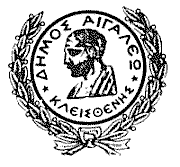 ΤΕΧΝΙΚΗ ΕΚΘΕΣΗ1.ΑΝΑΓΚΑΙΟΤΗΤΑΜε την παρούσα μελέτη προβλέπεται η εκτέλεση της προμήθειας τροφίμων για την κάλυψη των αναγκών των Βρεφονηπιακών και Παιδικών Σταθμών , του Κοινωνικού Παντοπωλείου, του Κοινωνικού  Συσσιτίου ,φρέσκου γάλακτος για τους εργαζόμενους του Δήμου Αιγάλεω και των Ν.Π.Δ.Δ . Π/θμιας και Δ/θμιας  Εκπαίδευσης    προϋπολογισμού δαπάνης  954.147,46 ΕΥΡΩ ευρώ, συμπεριλαμβανομένου του ΦΠΑ 13% ή 24% ,ανάλογα με τα υπό προμήθεια είδη,   μέχρι εξαντλήσεως του συμβατού  ποσού και θα βαρύνει για το Δήμο Αιγάλεω  τους κωδικούς: Κ.Α 15.6481.005 για τη σίτιση των φιλοξενούμενων παιδιών στους Βρεφονηπιακούς και Παιδικούς Σταθμούς του Δήμου Αιγάλεω , Κ.Α  15.6481.004 για το Κοινωνικό  Παντοπωλείο , της Δομής παροχής Συσσιτίου Κ.Α 15.6481.006      και Κ.Α. 15.6063.010, Κ.Α. 20.6063.010, Κ.Α. 30.6063.010, Κ.Α. 35.6063.010 για την προμήθεια φρέσκου γάλακτος για τους εργαζόμενους του Δήμου, του οικονομικού έτους 2020 με την  αντίστοιχη πρόβλεψη για το έτος 2021. Για   τα Ν.Π.Δ.Δ  . Π/θμιας και Δ/θμιας Εκπαίδευσης   η δαπάνη θα βαρύνει ίδιους πόρους του οικονομικού έτους 2020 με την  αντίστοιχη πρόβλεψη για το έτος 2021.                                                                                                                                                              Η μελέτη συντάχτηκε σύμφωνα με τις διατάξεις του άρθρου 209 του Ν.3463/2006 και του Ν.4412/2016.2. ΑΡΜΟΔΙΟΤΗΤΑ ΔΗΜΟΥ Σύμφωνα με τις διατάξεις του άρθρου 4 της Πράξης Νομοθετικού Περιεχομένου που δημοσιεύτηκε στο Φ.Ε.Κ. 240 Α’/12-12-2012 και κυρώθηκε βάσει του άρθρου 48 του Ν. 4111/2013 (Φ.Ε.Κ. 18 Α’),ορίζεται ότι «Η διαδικασία ανάδειξης προμηθευτών – χορηγητών για προμήθειες: α. Τροφίμων, β. Λοιπών αναλώσιμων ειδών παντοπωλείου καθώς και παροχών των σχετικών υπηρεσιών, γ. Πετρελαιοειδών, δ. Φαρμάκων και αναλώσιμου υγειονομικού υλικού, για τις ανάγκες των Δήμων , των Ιδρυμάτων και όλων των νομικών τους προσώπων, πραγματοποιείται εφ’ εξής από τους οικείους Δήμους». Συνεπώς, ο Δήμος, ως αναθέτουσα αρχή, υποχρεούται να υλοποιήσει τις προβλεπόμενες διαδικασίες ανάδειξης προμηθευτών – χορηγητών (έως την έκδοση κατακυρωτικής απόφασης) για την προμήθεια των ανωτέρω ειδών για τις δικές του ανάγκες. Η εκτέλεση της περιγραφόμενης στην παρούσα μελέτη προμήθειας είναι επιβεβλημένη προκειμένου να εξασφαλιστεί η εύρυθμη λειτουργία και η υλοποίηση των αρμοδιοτήτων του Δήμου, (λειτουργία των παιδικών σταθμών, λειτουργία των δομών Κοινωνικό Παντοπωλείο και Παροχής Συσσιτίου, φρέσκου γάλακτος για τους εργαζόμενους του Δήμου και των Ν.Π.Δ.Δ . Π/θμιας και Δ/θμιας  Εκπαίδευσης  ). Σύμφωνα με την υπ αριθ. 53361 Κ.Υ.Α. (Φ.Ε.Κ. 1503/11-01-2006) όπως τροποποιήθηκε και συμπληρώθηκε με την υπ’ αριθ. ΤΤ/36586/07 (Φ.Ε.Κ. 1323 Β’/30-07-2007) Απόφαση Υφυπουργών Εσωτερικών Δημόσιας Διοίκησης και Αποκέντρωσης – Οικονομίας και Οικονομικών – Απασχόλησης και Κοινωνικής Προστασίας, καθώς και με την 3119/2008 (Φ.Ε.Κ. 990 Β’/28-5-2008), παρέχεται υποχρεωτικά ένα (1) λίτρο παστεριωμένο γάλα σε ημερήσια βάση στους εργαζόμενους στους οποίους παρέχονται τα μέσα ατομικής προστασίας.  Η διανομή πραγματοποιείται στους χώρους εργασίας. Επίσης, σύμφωνα με την παρ. 3 του άρθρου 97 του Ν. 4483/2017 (Φ.Ε.Κ. 107 Α’/31-072017), oι εργαζόμενοι με συμβάσεις εργασίας ορισμένου χρόνου, καθώς και οι συμβασιούχοι μίσθωσης έργου των Ο.Τ.Α. A΄ και B΄ βαθμού και των νομικών προσώπων αυτών που απασχολούνται στις εργασίες που αναφέρονται στην με αριθμό 53361/2006 κοινή υπουργική απόφαση όπως ισχύει, δικαιούνται των αντίστοιχων μέσων ατομικής προστασίας και γάλακτος υπό τους όρους και τις προϋποθέσεις που αναφέρονται στην εν λόγω κοινή υπουργική απόφαση. Παράλληλα, σύμφωνα με την παρ. 2 του άρθρου 33 του Ν. 4129/2013 «Κύρωση του Κώδικα Νόμων για το Ελεγκτικό Συνέδριο» (Φ.Ε.Κ. 52 Α’/28-02-2013), προκύπτει ότι είναι νόμιμες οι δαπάνες που δεν προβλέπονται μεν από το νόμο αλλά είναι λειτουργικές για τον οικείο Ο.Τ.Α., σχετίζονται δε με την ανάπτυξη δραστηριοτήτων εκ μέρους του Ο.Τ.Α., οι οποίες προάγουν τα κοινωνικά, πολιτικά, πνευματικά και οικονομικά συμφέροντα των δημοτών ή συμβάλλουν στην ενεργό συμμετοχή τούτων για την προαγωγή των τοπικών υποθέσεων και δραστηριοτήτων του Ο.Τ.Α. 3.ΤΑΞΙΝΟΜΗΣΗ ΕΙΔΩΝ ΠΡΟΣ ΠΡΟΜΗΘΕΙΑΗ προμήθεια αφορά τις κατωτέρω ομάδες τροφίμων:4.ΕΚΤΙΜΩΜΕΝΗ ΑΞΙΑ ΣΥΜΒΑΣΗΣ -ΠΗΓΗ ΧΡΗΜΑΤΟΔΟΤΗΣΗΣΗ δαπάνη της προμήθειας, ενδεικτικού προϋπολογισμού  954.147,46 ευρώ συμπεριλαμβανομένου του αναλογούντος ΦΠΑ ,θα καλυφθεί από ιδίους πόρους και θα βαρύνει τους παρακάτω  κωδικούς του προϋπολογισμού του Δήμου Αιγάλεω  για το οικονομικό έτος 2020 με την αντίστοιχη πρόβλεψη για το έτος 2021:Κ.Α 15.6481.004 «Προμήθεια τροφίμων για το Κοινωνικό Παντοπωλείο»Κ.Α 15.6481.005  «Προμήθεια τροφίμων για τη σίτιση των φιλοξενούμενων παιδιών στους βρεφονηπιακούς και παιδικούς σταθμούς του Δήμου»Κ.Α. 15.6481.006 «Προμήθεια τροφίμων για το Κοινωνικό Συσσίτιο»Κ.Α. 15.6063.010, «Προμήθεια γάλακτος»Κ.Α. 20.6063.010, «Προμήθεια γάλακτος για το μόνιμο και τους υπαλλήλους αορίστου χρόνου»Κ.Α. 30.6063.010, «Προμήθεια γάλακτος για το μόνιμο και τους υπαλλήλους αορίστου χρόνου»Κ.Α. 35.6063.010, «Προμήθεια γάλακτος».Για   τα Ν.Π.Δ.Δ  . Π/θμιας και Δ/θμιας Εκπαίδευσης   η δαπάνη θα βαρύνει ίδιους πόρους του οικονομικού έτους 2020 με την  αντίστοιχη πρόβλεψη για το έτος 20215.ΔΙΑΔΙΚΑΣΙΑ ΑΝΑΘΕΣΗΣΟ διαγωνισμός θα είναι Διεθνής Ανοικτός Μειοδοτικός Διαγωνισμός, μέσω της ηλεκτρονικής πλατφόρμας του Ε.Σ.Η.Δ.Η.Σ.  ΚΡΙΤΗΡΙΑ ΑΝΑΘΕΣΗΣΗ κατακύρωση της προμήθειας θα γίνει : α) για την ομάδα 2 (εκτός από το ελαιόλαδο και τα αυγά) , την ομάδα 3 και 6 , με την πλέον συμφέρουσα από οικονομική άποψη προσφορά μόνο βάσει τιμής (χαμηλότερη τιμή)για το σύνολο των ειδών της κάθε ομάδας, στις τιμές μελέτης.β) για τις ομάδες 1 , από την ομάδα 2 ( μόνο το ελαιόλαδο και τα αυγά) , την ομάδα 4 και 5 ,το μεγαλύτερο ενιαίο ποσοστό έκπτωσης, σε ακέραιες μονάδες, επί τις εκατό (%) στη νόμιμα διαμορφούμενη κάθε φορά μέση τιμή λιανικής πώλησης του είδους την ημέρα παράδοσης, όπως αυτή προκύπτει από το εκάστοτε εκδιδόμενο δελτίο πιστοποίησης τιμών της Δ/νσης Ανάπτυξης της Περιφέρειας  Αττικής, σύμφωνα με τις διατάξεις του άρθρου 13 του Ν.3438/2006.Ο κάθε ενδιαφερόμενος προμηθευτής έχει δικαίωμα να υποβάλλει μια ενιαία προσφορά που θα αφορά είτε το σύνολο των ομάδων ,είτε μερικές από αυτές, είτε μία από όλες αλλά αποκλειστικά για το σύνολο των ειδών που συμπεριλαμβάνονται σε κάθε ομάδα.Η ανάθεση θα γίνει με απόφαση της Οικονομικής Επιτροπής στον μειοδότη, δηλαδή στον υποψήφιο που θα προσφέρει τη μεγαλύτερη έκπτωση ή τη χαμηλότερη τιμή, όπως  αυτή ορίζεται παραπάνω, ανά ομάδα και  θα συναφθούν ξεχωριστές συμβάσεις με κάθε Υπηρεσία. Ο χρόνος εκτέλεσης της προμήθειας ορίζεται για το διάστημα  από  την  υπογραφή  της  σύμβασης  και  για ενάμιση (1,5)  έτος,  με  τη  δυνατότητα  παράτασης  σε  περίπτωση  που  δεν  έχει  ολοκληρωθεί  η  διαδικασία  ανάδειξης  νέου  προμηθευτή.Οι  Συντάξαντες                                                         Οι  Προϊσταμένες  των Δ/νσεωνKαρούτα Αθανασία                                                          Κουτσογιάννη ΣταυρούλαΔαγαλάκη Φρατζέσκα                                                        Σαμαρά ΚυπαρισσένιαΚωνσταντακόπουλος Αναστάσιος	ΤΕΧΝΙΚΕΣ ΠΡΟΔΙΑΓΡΑΦΕΣΗ  μελέτη  αυτή  αφορά  στην Προμήθεια τροφίμων και φρέσκου γάλακτος για  τις ανάγκες του Δήμου Αιγάλεω (Κοινωνικό Παντοπωλείο, Κοινωνικό Συσσίτιο, Βρεφονηπιακοί -Παιδικοί Σταθμοί ,εργαζόμενοι του Δήμου) και των Ν.Π.Δ.Δ  . Π/θμιας και Δ/θμιας Εκπαίδευσης.Όλα τα υπό προμήθεια είδη πρέπει να είναι Α΄ ποιότητας, προϊόντα εγκεκριμένων εταιριών ευρείας κατανάλωσης με τις ανάλογες πιστοποιήσεις της Ευρωπαϊκής Ένωσης και σύμφωνα με τους όρους του Κώδικα Τροφίμων και Ποτών και Αντικειμένων κοινής χρήσεως, καθώς και τις Υγειονομικές και Κτηνιατρικές διατάξεις αποκλειόμενης απολύτως της προμήθειας κατώτερης ποιότητας. Η μεταφορά των προϊόντων πρέπει να πληροί τους όρους του «Κώδικα Τροφίμων και Ποτών» και τις ισχύουσες Υγειονομικές Διατάξεις. Η συσκευασία των υπό προμήθεια ειδών πρέπει να είναι κατάλληλη για τρόφιμα σύμφωνα με την κείμενη νομοθεσία. Ενδεικτικά ισχύουν (όπως ενδεχομένως έχουν τροποποιηθεί): Το Π.Δ. 79/2007 (Φ.Ε.Κ. 95/Α/2007) & το Π.Δ. 8/2012 (Φ.Ε.Κ. 11/Α/2012) Το Π.Δ. 23/2014 (Φ.Ε.Κ. 40/Α/2014) Ο Ν. 2741/28-9-1999 (Φ.Ε.Κ. 199 Α): «Ενιαίος Φορέας Ελέγχου Τροφίμων , άλλες ρυθμίσεις θεμάτων αρμοδιότητας του Υπουργείου Ανάπτυξης και λοιπές διατάξεις» Ο Ν. 3526/2007 (Φ.Ε.Κ. 24 Α/9-2-2007): «Παραγωγή και διάθεση προϊόντων αρτοποιίας και συναφείς διατάξεις.» Ο Ν. 4177/2013 (Φ.Ε.Κ. 173 Α/8-8-2013): Κανόνες ρύθμισης της αγοράς προϊόντων και της παροχής υπηρεσιών και άλλες διατάξεις σε συνδυασμό με την Υπουργική απόφαση: Α2- 718/2014 (Φ.Ε.Κ. 2090 Β/31-07-2014) : Κωδικοποίηση Κανόνων Διακίνησης και Εμπορίας Προϊόντων και Παροχής Υπηρεσιών (Κανόνες ΔΙ.Ε.Π.Π.Υ.) Η υπουργική απόφαση: Υ1γ/ΓΠ/οικ.96967/2012 (Φ.Ε.Κ. 2718 Β/8-10-2012): «Υγειονομικοί όροι και προϋποθέσεις λειτουργίας επιχειρήσεων τροφίμων και ποτών και άλλες διατάξεις» σε συνδυασμό με τις σχετικές αντίστοιχες διευκρινιστικές μεταγενέστερα εκδοθείσες Υ.Α. και εγκυκλίους. Ο Κανονισμός ΕΚ 1580/07 Τα είδη θα μεταφέρονται και θα παραδίδονται υποχρεωτικά με ειδικό όχημα-ψυγείο, πλην των συσκευασμένων προϊόντων που αναγράφουν στη συσκευασία ότι δεν χρειάζονται ψυγείο. Η μεταφορά όλων των ανωτέρω ειδών θα γίνεται με καθαρά και απολυμασμένα μεταφορικά μέσα με ευθύνη του προμηθευτή, σε χώρους που θα υποδείξει η υπηρεσία και σε ώρες που θα καθορίζονται κάθε φορά από τους Υπεύθυνους κάθε τμήματος. Όλα τα είδη θα είναι πρώτης ποιότητας και πρέπει να πληρούν τις εκάστοτε περί τροφίμων ισχύουσες διατάξεις. Σε όλες τις συσκευασίες τροφίμων θα πρέπει να αναγράφεται η ημερομηνία λήξης η οποία, εκτός και εάν αναφέρεται διαφορετικά στις επιμέρους τεχνικές προδιαγραφές / είδος, θα πρέπει να είναι τουλάχιστον 6 μήνες μετά τη παράδοση των προϊόντων . Για ότι δεν προβλέπεται από τον Κώδικα Τροφίμων και Ποτών θα ισχύουν οι εκάστοτε Αγορανομικές - Κτηνιατρικές - Υγειονομικές και Κοινοτικές διατάξεις. Ο Ανάδοχος αναλαμβάνει την υποχρέωση αντικατάστασης προϊόντων που κατά την παράδοσή τους πλησιάζει η ημερομηνία λήξης τους με την προϋπόθεση ότι δεν έχουν ανοιχτεί οι συσκευασίες τους και δεν έχουν χρησιμοποιηθεί. ΟΜΑΔΑ  1 .ΕΙΔΗ ΚΡΕΟΠΩΛΕΙΟΥ ( CPV 15119000-5 )Για  τα  είδη  που συμπεριλαμβάνονται  στην ομάδα 1 θα αναδειχθεί  ένας μειοδότης ο οποίος  θα προσφέρει υποχρεωτικά κοινή και για όλα τα είδη ποσοστιαία  θετική  έκπτωση  επί της  μέσης  τιμής  λιανικής  όπως  ανακοινώνεται κάθε φορά  από την  Περιφέρεια  Αττικής  για την εκάστοτε ημέρα  παράδοσης  των αντίστοιχων  ποσοτήτων  που παρήγγειλε  η  υπηρεσία .Οι  τιμές  που  αναφέρονται στον ενδεικτικό προϋπολογισμό  της  παρούσης  προκύπτουν  από δελτία  τιμών  της  Περιφέρειας  Αττικής  του έτους  2019  και γίνεται  χρήση  τους μόνο  για την σύνταξη   του  ενδεικτικού προϋπολογισμού  της ομάδας προϊόντων .Τιμή  αναφοράς :  Η  μέση  τιμή  λιανικής  όπως  ανακοινώνεται από  την   ΠεριφέρειαΑττικής  για  την εκάστοτε  ημέρα  παράδοσης  της αντίστοιχης  ποσότητας .Προσφερόμενη τιμή  : η προκύπτουσα  μετά  την  εφαρμογή  ποσοστιαίας  θετικής  έκπτωσης επί  της  εκάστοτε  μέσης  τιμής λιανικής  όπως  ανακοινώνεται από την Περιφέρεια  Αττικής  για  την εκάστοτε  ημέρα  παράδοσης  της  αντίστοιχης  ποσότητας ,Κριτήριο  κατακύρωσης  : η μεγαλύτερη  προσφερόμενη  ποσοστιαία  θετική  έκπτωση  επί  της  εκάστοτε  μέσης  τιμής  λιανικής  όπως  ανακοινώνεται  από την Περιφέρεια  Αττικής  για την εκάστοτε  ημέρα παράδοσης  της αντίστοιχης ποσότητας .Συσκευασία : κατάλληλη  για τη μεταφορά  , προτείνεται  από τον συμμετέχοντα  ,  η συσκευασία  θα  γίνεται ανά τεμάχιο .Τα αναγραφόμενα  στην συσκευασία  θα πρέπει να επαληθεύουν  ποιοτικά  το προϊόν  .Τόπος  παράδοσης  : καθ' υπόδειξη  της υπηρεσίας  εντός  των ορίων του Δήμου  Αιγάλεω  σε  περισσότερα  του ενός  σημεία  με κατάλληλο μεταφορικό μέσο ,ευθύνης  του προμηθευτή.Χρόνος  παράδοσης : εντός  τριών ημερολογιακών  ημερών  από την εκάστοτε  παραγγελία ο προμηθευτής θα πρέπει να δύναται να εκτελεί  τμηματικές  παραδόσεις  με βάση τις πραγματικές  ανάγκες  των υπηρεσιών .Διαχείριση : σύμφωνα  με ΥΑ Α2 -861  Κανόνες διακίνησης και εμπορίας  προϊόντων  και παροχής  υπηρεσιών  ( ΔΙ.Ε.Π.Π.Υ ) ΦΕΚ Β2044 ,22-08-2013 , Κώδικα Τροφίμων  Ποτών  όπως  έχει εκδοθεί με  ευθύνη  της  Διεύθυνσης  Τροφίμων  του ΓΚΧ , εφαρμογή  συστήματος   HACCP (  ΦΕΚ Β' 1219/04-10-2000 &  ΔΕΛΤΙΟ ΕΕ4/2003 1.4.52 ) για  την αλυσίδα εφοδιασμού  ( από τον παραγωγό έως  τον αποδέκτη )  εκτός  αν εξαιρείται  της  υποχρέωσης  ( θα πρέπει να το αποδεικνύει ) η συντήρηση  και  η  διακίνηση του θα τηρεί  τις  διατάξεις  του Π.Δ,203/1998, και  τις  οδηγίες  του ΕΦΕΤ περί μεταφοράς  τροφίμων , θα μεταφέρεται και  θα παραδίδεται  υποχρεωτικά  με  ειδικό  όχημα-ψυγείο .Χώρα-τόπος  προέλευσης :δηλώνεται  από  το συμμετέχοντα ,θα  αναγράφεται και στα έγγραφα ( δελτία αποστολής  ) τα  οποία  θα συνοδεύσουν την εκάστοτε  υπό παράδοση ποσότητα .Παραγωγός : θα  δηλώνεται  ο παραγωγός  του υπό  προμήθεια  είδους , ο τόπος  εγκατάστασης του και κάθε στοιχείο  που τον αφορά σχετικά  με πιστοποιήσεις  διασφάλισης  ποιότητας που τον αφορούν .ΜΟΣΧΑΡΙΣΙΟ ΚΡΕΑΣΝα  προέρχεται  από  το  ζώο  που αποδεδειγμένα  έχει  εκτραφεί και  σφαγιαστεί σε σφαγεία που λειτουργούν νόμιμα ,να έχει υποστεί κτηνιατρικό έλεγχο, να φέρει τις προβλεπόμενες σφραγίδες του κτηνιατρικού-υγειονομικού ελέγχου καθώς και όλα τα κατάλληλα πιστοποιητικά που να επιβεβαιώνουν την προέλευσή τουΝα  είναι  κρέας  Α' Κατηγορίας, νωπό , άπαχο (ελιά, ποντικός ή σπάλα) από  ζώο  ηλικίας  έως 12  μηνών , το  οποίο να βρίσκεται σε καλή  θρεπτική  κατάσταση , κόκκινου χρώματος για μοσχάρι , χωρίς οσμή  και  αίματα  και η ποσότητα θα ανήκει  στο ίδιο είδος  ζώου  ή  από ολόκληρο αν  πρόκειται  για  μικρό  και όχι  από κομμάτια διαφόρων  ζώων .Το κρέας πρέπει να προέρχεται από ζώο που βρίσκεται σε άριστη θρεπτική και φυσική κατάσταση με εξωτερικό στρώμα λίπους 1-1,5 εκατοστά .Το είδος και η ποσότητα θα καθορίζεται από την παραγγελία του φορέα.ΚΙΜΑΣΚιμάς  μοσχαρίσιος  νωπός , από μπούτι  , κρέας  μοσχάρι άπαχο , ή σπάλα  ζώου ηλικίας  έως 12 μηνών  χωρίς  κόκκαλο κατάλληλο να  τεμαχιστεί .Η  συντήρηση  και η διακίνηση  να τηρεί  τις  διατάξεις  του ΠΔ203 /98  και τις οδηγίες  του ΕΦΕΤ περί  μεταφοράς  τροφίμων .Η  μεταφορά  τους θα  γίνεται  με αυτοκίνητα  ψυγεία  καθαρά  και απολυμασμένα και να πληροί  όλους  τους  όρους  υγιεινής .Να  διαθέτει  αναγραφόμενη  εξωτερικά  της  συσκευασίας  επαρκή  ημερομηνία λήξης  και προέλευση .ΚΟΤΟΠΟΥΛΑ ΝΩΠΑΝα  είναι νωπά , κατηγορίας  Α'  ποιότητας , τρυφερά  εύσαρκα  με δέρμα  μαλακό – λείο .Να  έχουν  υποστεί  αφαίμαξη , να είναι  πλήρως  αποπτερωμένα  χωρίς  κεφάλι και τα πόδια  να είναι κομμένα 1cm  πάνω  από τους  ταρσούς .Το βάρος  να κυμαίνεται  από 1,800 Kg – 2,00 Kg και να είναι  όσο το δυνατό ισομεγέθη .Να  είναι απαλλαγμένα  από όργανα  του πεπτικού  συστήματος , καθαρά χωρίς ορατό ξένο σώμα ή ακαθαρσία.Να είναι  απαλλαγμένα  από  οποιαδήποτε ξένη οσμή , χωρίς  ορατές  κηλίδες αίματος , χωρίς  σπασμένα κόκαλα  και σοβαρούς  μώλωπες .Σε  περίπτωση  οποιασδήποτε  ένδειξη σαλμονέλας  έστω  και σε ένα κοτόπουλο ο προμηθευτής  είναι υποχρεωμένος  να αντικαταστήσει όλα τα κοτόπουλα .Να  υπάρχει  ένα λεπτό στρώμα  λίπους  στο στήθος και στην πλάτη ( ΕΟΚ 1538/91 άρθρο 6 )Να  προέρχονται από πτηνοτροφεία και  πτηνοσφαγεία με αριθμό  έγκρισης από την Κτηνιατρική  Υπηρεσία και να φέρουν σφραγίδα  του κτηνιατρικού ελέγχου.Η  συντήρηση και η διακίνηση  να τηρεί τις διατάξεις  του  Π.Δ203/98 και τις οδηγίες   του  ΕΦΕΤ .Η  μεταφορά  τους  θα  γίνεται  με αυτοκίνητα  ψυγεία καθαρά και  απολυμασμένα και να  πληροί  όλους  τους  όρους  της υγιεινής .Να  τηρούνται  οι  διατάξεις  του  ΠΔ 203/1998 , του  HACCP , και οι οδηγίες  του ΕΦΕΤ περί  μεταφοράς  τροφίμων .Να  διαθέτει  αναγραφόμενη  εξωτερικά  της συσκευασίας  επαρκή ημερομηνία λήξης  και  προέλευση .ΟΜΑΔΑ  2.     ΕΙΔΗ  ΠΑΝΤΟΠΩΛΕΙΟΥ  CPV :15800000-6Όλα  τα προϊόντα   πρέπει  να φέρουν  ενδείξεις  όπως  ποιοτική  κατάταξη , θερμοκρασία   κατάψυξης , ημερομηνία παραγωγής  , ημερομηνία λήξης  , ονομασία και  κωδικός  λειτουργίας  εταιρίας παραγωγής , καθαρό  βάρος , να  μην έχουν παράσιτα  έντομα , ξένα  σώματα  και  οι φυσικοχημικές  τους  ιδιότητες  να είναι αυτές , που ορίζονται  από  τον Κώδικα  τροφίμων  και  ποτών, τις ισχύουσες κτηνιατρικές, υγειονομικές και κοινοτικές διατάξεις, καθώς και τους Κανονισμούς του Υπουργείου Αγροτικής Ανάπτυξης και τροφίμων.Η συσκευασία να φέρει στα ελληνικά ενδείξεις, όπως αυτές αναφέρονται στο άρθρο 11 Κ.Τ.Π. περί επισήμανσης. Τα χορηγούμενα είδη θα είναι κατά προτίμηση ελληνικής παραγωγής ή προέλευσης Ε.Ε. Για τα  είδη  που συμπεριλαμβάνονται  στην ομάδα  2  θα αναδειχθεί  ένας μειοδότης.Για την ομάδα 2 (μόνο για το ελαιόλαδο και τα αυγά): θα προσφέρει  υποχρεωτικά  κοινή ποσοστιαία θετική έκπτωση  επί  της μέσης  τιμής  λιανικής όπως  ανακοινώνεται  κάθε φορά από την Περιφέρεια Αττικής  για την εκάστοτε  ημέρα παράδοσης  των αντιστοίχων ποσοτήτων που παράγγειλε η υπηρεσία .Οι  τιμές  που αναφέρονται  στον ενδεικτικό προϋπολογισμό  της παράδοσης προκύπτουν από δελτία τιμών  της Περιφέρεια  Αττικής  του έτους  2019 και γίνεται χρήση  τους  μόνο  για την σύνταξη του ενδεικτικού  προϋπολογισμού  της ομάδας προϊόντων  .Τιμή  αναφοράς : H μέση  τιμή  λιανικής  όπως ανακοινώνεται  από την Περιφέρεια Αττικής  για την εκάστοτε  ημέρα παράδοσης της αντίστοιχης ποσότητας .Προτεινόμενη τιμή  : Η προκύπτουσα  με την εφαρμογή  ποσοστιαίας  θετικής  έκπτωση  επί  της  εκάστοτε  μέση  τιμή  λιανικής  όπως  ανακοινώνεται  από την Περιφέρεια  Αττικής  για την ημέρα παράδοσης  της  αντίστοιχης  ποσότητας .Κριτήριο κατακύρωσης : Η  μεγαλύτερη  προσφερόμενη ποσοστιαία θετική  έκπτωση  επί  της  εκάστοτε μέσης τιμής  λιανικής  όπως ανακοινώνεται  από την Περιφέρεια Αττικής για την εκάστοτε ημέρα παράδοσης της  αντίστοιχης  ποσότητας .Για την ομάδα 2 :   (εκτός από το ελαιόλαδο και τα αυγά) το  κριτήριο τελικής  επιλογής  για  την  προσφορά  του προμηθευτή θα είναι  η  χαμηλότερη τιμή .Τιμή  αναφοράς :  H  τιμή  όπως  δίνεται  στον ενδεικτικό προϋπολογισμό της παρούσης.Κριτήριο  κατακύρωσης :  H   χαμηλότερη  σε  τιμή  προσφορά , επί  σταθερών  τιμών  καθ ΄ όλη  τη  διάρκεια  ισχύος  της  σύμβασης  .Τόπος  παράδοσης : καθ ' υπόδειξη  της  υπηρεσίας  εντός  των ορίων  του  Δήμου Αιγάλεω  σε  περισσότερα  σημεία  με  κατάλληλο  μεταφορικό  μέσο , ευθύνης  του προμηθευτή .Χρόνος  παράδοσης  :  Χρόνος  παράδοσης : εντός ( 3)  τριών ημερολογιακών ημερών  από την  εκάστοτε παραγγελία  , ο προμηθευτής   θα  πρέπει  να  δύναται  να  εκτελεί   τμηματικές  παραδόσεις  βάση  των πραγματικών  αναγκών της  υπηρεσίας .Διαχείριση :  σύμφωνα   με  την  Υ.Α  Α2-861  κανόνες   διακίνησης και εμπορίας  προϊόντων  και  παροχής  υπηρεσιών  ( ΔΙ.Ε.Π.Π.Υ ) ΦΕΚ  Β2044,22-08-2013 , Κώδικα  Τροφίμων  Ποτών  όπως  έχει εκδοθεί  με ευθύνη  της  Διεύθυνσης  Τροφίμων  του  ΓΧΚ , εφαρμογή  συστήματος  HACCP  (  ΦΕΚ Β'1219/04-10-2000  &  ΔΕΛΤΙΟ  ΕΕ4 /2003  1.4.52  )  για την αλυσίδα   εφοδιασμού  ( από  τον παραγωγό  έως  τον αποδέκτη ) εκτός  αν  εξαιρείται  της  υποχρέωσης   ( θα πρέπει να  το αποδεικνύει  ) η  συντήρηση και η  διακίνηση  του  θα τηρεί  τις  διατάξεις  του  Π.Δ.203/1998, και τις οδηγίες  του ΕΦΕΤ  περί μεταφοράς  τροφίμων ,θα μεταφέρεται και θα παραδίδεται υποχρεωτικά  με  ειδικό όχημα.Τόπος προέλευσης -Παραγωγός : ο τόπος  προέλευσης  δηλώνεται  από το συμμετέχοντα , θα  αναγράφεται  και στα έγγραφα  ( δελτία -αποστολής  ) τα οποία  θα συνοδεύουν  την εκάστοτε  υπό παράδοση ποσότητα , ο παραγωγός  δηλώνεται  από τον συμμετέχοντα  της  προσφοράς  επισυνάπτοντας  τα έγγραφα που  πιστοποιούν  τον παραγωγό  και το προϊόν .Έξτρα παρθένο ΕλαιόλαδοΤο  ελαιόλαδο πρέπει  να είναι  έξτρα  παρθένο  οξύτητας  0-1 %  σε συσκευασία πέντε ( 5 ) λίτρων και να πληροί  τους  όρους  Αγορανομικών διατάξεων .Να  παράγεται  και  να συσκευάζεται , σε  δοχεία συσκευασίας πέντε ( 5 ) λίτρων , εγκεκριμένη για διατήρηση  τροφίμων , στην οποία  θα αναφέρονται η ονομασία , η κατηγορία , το καθαρό βάρος , ο παρασκευαστής  ή  συσκευαστής , ο αριθμός παρτίδας , η ημερομηνία ελάχιστης  διατηρησιμότητας .Να προέρχονται  από  παρασκευαστήρια  , που να παρέχουν  βεβαίωση  ότι εφαρμόζεται  το σύστημα  HACCP .Οι  φυσικές   και χημικές  σταθερές  του ελαιόλαδου  θα είναι σύμφωνα με τους όρους  του κώδικα  τροφίμων  και  ποτών  και  αντικειμένων κοινής  χρήσεως  με τις  ισχύουσες  κοινοτικές  και  υγειονομικές  διατάξεις  καθώς  και τους κανονισμούς    του  Υπουργείου  Αγροτικής  Ανάπτυξης  και  τροφίμων .Παρθένο ΕλαιόλαδοΠαρθένο ελαιόλαδο ,οξύτητας μικρότερης του 2% παρασκευασμένο και τυποποιημένο σε κατάλληλες εγκαταστάσεις.Δοχείο κατάλληλο, χωρητικότητας 1 λίτρου ,επί της συσκευασίας θα αναγράφονται το σύνολο των στοιχείων τα οποία πιστοποιούν τον παραγωγό και το προϊόν.Αραβοσιτέλαιο ή ΗλιέλαιοΝα είναι φυτικό έλαιο που εξάγεται από τους κόκκους του καλαμποκιού (αραβοσίτου) ή από τον ηλίανθο .Να προέρχεται από τυποποιητήρια και παρασκευαστήρια, που να παρέχουν βεβαίωση ότι εφαρμόζεται το σύστημα HACCP.Το προιόν θα πρέπει να πληρεί τις ισχύουσες Κοινοτικές και Υγειονομικές Διατάξεις. Να είναι συσκευασμένο σε φιάλες 1 lt.ΑυγάΝα  είναι αυγά ημέρας  Α  ποιότητας  και  να  αναγράφεται  η ημερομηνία παραγωγής τους πάνω σε κάθε αυγό , βάρους  53-63 γραμ. και  άνω .Ωοσκοπημένα  , από ελεγμένο ωοσκόπιο .Να παραδίδονται από τον προμηθευτή σε συσκευασία με ατομικά  χωρίσματα .ΖυμαρικάΌλα   τα  ζυμαρικά (κριθαράκι, μακαρόνια για παστίτσιο Νο 2 , μακαρονάκι κοφτό ,μακαρόνια Νο 6 ,χυλοπίτες, τραχανάς) να  είναι   Α  ποιότητας , παρασκευασμένα από σιμιγδάλι πλούσιο σε γλουτένη ή άλευρο ολικής άλεσης μακαρονοποιίας από σκληρό σίτο και νερό χωρίς ζύμη, ξηραινόμενα εντός ειδικών θαλάμων με ελαφρά θέρμανση ή στον αέρα χωρίς ψήσιμο, να είναι σύμφωνα με τους όρους του άρθρου 115 του Κώδικα Τροφίμων και Ποτών και τις ισχύουσες κοινοτικές και υγειονομικές διατάξειςΘα  παραδίδονται  συσκευασμένα  σε  αεροστεγείς  φακέλους  καθαρού βάρους  500gr ,   με αναγραφόμενη ημερομηνία  λήξης , με προδιαγραφές  σύμφωνα  με  τους  όρους  του  άρθρου 115  του κώδικα Τροφίμων και ποτών  και τις ισχύουσες  κοινοτικές διατάξεις  .Να  τηρούν  τις  αγορανομικές  διατάξεις .Όσπρια (φακές- φασόλια - ρεβύθια)Να  είναι φυσικά προϊόντα υψηλής ποιότητας κατά προτίμηση εγχώριας συσκευασίας, βραστερότητας και γεύσης, φετινής σοδιάς, ώριμα, φυσιολογικού χρώματος, στιλπνά, μη συρρικνωμένα και με ομοιόμορφη εμφάνιση, απαλλαγμένα από ξένα σώματα, απεντομωμένα  με φυσικές οικολογικές ουσίες ακίνδυνες για τον άνθρωπο, με ένδειξη στη συσκευασία της ημερομηνίας παραγωγής και λήξης κατανάλωσης και του συστήματος διασφάλισης ποιότητας και διαχείρισης τροφίμων, σύμφωνα με τα οριζόμενα από τους αντίστοιχους οργανισμούς πιστοποίησης.  Θα πρέπει να πληρούν τους όρους που αναφέρονται στο άρθρο 121 του Κ.Τ.Π και τις ισχύουσες Κοινοτικές και Υγειονομικές Διατάξεις. Να  είναι  συσκευασμένα  σε  συσκευασίες  500 γραμμαρίων  και εξωτερικά της συσκευασίας να αναγράφονται η προέλευση και η ημερομηνία λήξης που θα απέχει ένα τουλάχιστον έτος από την ημερομηνία παράδοσης ,.Ρύζι (καρολίνα-τύπου μπόνετ-τύπου γλασσέ)Το προϊόν να είναι Α΄ ποιότητας κατά προτίμηση εγχώριο και να πληροί τους όρους που αναφέρονται στο άρθρο 101 του Κ.Τ.Π και τις ισχύουσες κοινοτικές και υγειονομικές διατάξεις.  Θα πρέπει να παραδίδονται συσκευασμένα σε αεροστεγείς φακέλους καθαρού βάρους 500 γρ.  Θα είναι φυσικά προϊόντα υψηλής ποιότητας, βραστερότητας και γεύσης, φετινής σοδιάς, φυσιολογικού χρώματος, με ομοιόμορφη  εμφάνιση, απαλλαγμένα από ξένα σώματα, απεντομωμένα  με φυσικές οικολογικές ουσίες ακίνδυνες για τον άνθρωπο, με ένδειξη στη συσκευασία της ημερομηνίας παραγωγής και λήξης κατανάλωσης και του  συστήματος διασφάλισης ποιότητας και διαχείρισης τροφίμων, σύμφωνα με τα οριζόμενα από τους αντίστοιχους οργανισμούς πιστοποίησης. Εξωτερικά της συσκευασίας να αναγράφονται η προέλευση και η ημερομηνία λήξης που θα απέχει ένα τουλάχιστον έτος από την ημερομηνία παράδοσης.  ΜέλιΜέλι Ανθέων ή Θυμαρίσιο:  Θα πρέπει να είναι  αγνό, φυσικό, ανεπεξέργαστο προϊόν, χωρίς προσμίξεις άλλης γλυκαντικής ύλης ή ουσίας και συντηρητικά.  Να πληροί τους όρους που αναφέρονται στο άρθρο 67 του Κ.Τ.Π και αντικειμένων κοινής χρήσης και τις ισχύουσες κοινοτικές και υγειονομικές και κτηνιατρικές διατάξεις. Θα διατίθεται σε  γυάλινα  βάζα   χωρητικότητας  1000 gr. Εξωτερικά της συσκευασίας να αναγράφονται τα συστατικά, η προέλευση και η ημερομηνία λήξης, η οποία θα απέχει τουλάχιστον 12 μήνες από την ημερομηνία παράδοσης. Δεν πρέπει να παρουσιάζει ασυνήθιστη ζύμωση, η οξύτητα του δεν πρέπει να έχει τροποποιηθεί τεχνητώς και δεν πρέπει να έχει θερμανθεί με τρόπο που να συνεπάγεται την καταστροφή ή τη σημαντική αδρανοποίηση των φυσικών ενζύμων. Αλεύρι (για όλες τις χρήσεις-τύπου φαρίνα)Αλεύρι για όλες τις χρήσεις  από σιτάρι λευκό αρίστης ποιότητας, απαλλαγμένο από μικροοργανισμούς, να μην είναι υγροποιημένο ή σβολιασμένο και να μην έχει καμία μυρωδιά,  συσκευασμένο σε τυποποιημένη, κατάλληλη χάρτινη   σακούλα,  βάρους ενός κιλού. Εξωτερικά της συσκευασίας να αναγράφονται τα συστατικά, η προέλευση και η ημερομηνία λήξης, η οποία θα απέχει τουλάχιστον 12 μήνες από την ημερομηνία παράδοσης.  Αλεύρι τύπου φαρίνα: Αλεύρι που φουσκώνει μόνο του, αρίστης ποιότητας, συσκευασμένο σε τυποποιημένη, κατάλληλη χάρτινη σακούλα, βάρους 500 γραμμαρίων. Εξωτερικά της συσκευασίας να αναγράφονται τα συστατικά, η προέλευση και η ημερομηνία λήξης, η οποία θα απέχει τουλάχιστον 12 μήνες από την ημερομηνία παράδοσης.  ΤοματοχυμόςΤοματοχυμός  συμπυκνωμένος σε  χάρτινη  συσκευασία 500γρ , με  αναγραφόμενες προδιαγραφές  κατηγορίας  Α ΄ , παντοπωλείου .ΖάχαρηΖάχαρη λευκή , κρυσταλλική , να πληροί τους όρους που αναφέρονται στο άρθρο 63 του Κ.Τ.Π και τις ισχύουσες κοινοτικές και υγειονομικές διατάξεις. Η ζάχαρη θα πρέπει να είναι φυσικό προϊόν, σε συσκευασία 1 κιλού και ένδειξη του διεθνούς σήματος ζάχαρης. Εξωτερικά της συσκευασίας να αναγράφονται η προέλευση και η ημερομηνία λήξης που θα απέχει ένα τουλάχιστον έτος από την ημερομηνία παράδοσης. Ζάχαρη άχνηΖάχαρη άχνη : Να πληροί τους όρους που αναφέρονται στο άρθρο 63 του Κ.Τ.Π. και τις ισχύουσες κοινοτικές και υγειονομικές διατάξεις. Να διατίθενται σε συσκευασία των 500 γρ. Εξωτερικά της συσκευασίας να αναγράφονται η προέλευση και η ημερομηνία λήξης που θα απέχει ένα τουλάχιστον έτος από την ημερομηνία παράδοσης. Μαρμελάδα ( διάφορες γεύσεις )Μαρμελάδα κατά προτίμηση ελληνικής παραγωγής, εξαιρετικής ποιότητας,  500 gr σε  γυάλινο  βάζο  κατασκευασμένη  με  εντελώς φυσικό τρόπο , από ολόκληρα  κομμάτια  φρούτων , χωρίς  την προσθήκη  τεχνητών χρωμάτων , χωρίς  σιρόπι  γλυκόζης , υψηλής  περιεκτικότητας  σε   φρουκτόζη ή άλλα συντηρητικά . Εξωτερικά της συσκευασίας να αναγράφονται τα συστατικά, η προέλευση και η ημερομηνία λήξης που θα απέχει ένα τουλάχιστον έτος από την ημερομηνία παράδοσης.  Φύλλο σφολιάταςΦύλλο σφολιάτας 800 gr , κατεψυγμένο σε κατάλληλη αεροστεγή συσκευασία στην οποία θα αναγράφονται τα συστατικά προέλευσης και η ημερομηνία λήξης.Γαλοπούλα  βραστήΓαλοπούλα  βραστή  σε  φέτες με  0-2 % λιπαρά  1000 gr χωρίς  γλουτένη  σε αεροστεγή συσκευασία  με αναγραφόμενη ημερομηνία λήξης .Χυμός  φρούτων (ανάμεικτος)ως χυμός φρούτων ορίζεται το ζυμώσιμο αλλά μη ζυμωθέν προϊόν που λαμβάνεται από υγιή και ώριμα φρούτα, ενός ή πολλών ειδών, με μηχανικές μεθόδους λήψης και έχει το χρώμα, το άρωμα και τη χαρακτηριστική γεύση των χυμών των φρούτων από τα οποία προέρχεται. Οι οργανοληπτικοί χαρακτήρες των προϊόντων πρέπει να είναι άμεμπτοι και να μην παρέχουν ενδείξεις χρησιμοποιήσεως μειονεκτικών πρώτων υλών ή ατελούς επεξεργασίας. Γενικά ισχύει ότι αναφέρεται στο άρθρο 126 και 127 του Κ.Τ.Π και τις ισχύουσες κοινοτικές και υγειονομικές διατάξεις.  Θα διατίθεται σε χάρτινη συσκευασία (tetraPak και tetraBrik) σε άριστη  κατάσταση  με  αναγραφόμενες   προδιαγραφές , πρόσφατης παραγωγής , του 1 λίτρου.  Φαρίν ΛακτέΆριστης ποιότητας, τυποποιημένη σε κατάλληλη αεροστεγή συσκευασία εμπορίου περιεκτικότητας 300 gr που θα αναγράφεται ο παραγωγός, ημερομηνία λήξης καθώς και η διατροφική αξία του προϊόντος .Τσάι του βουνούΝα  είναι  χωρίς προσθήκη αρωμάτων  σε συσκευασία των 50 gr  και να αναγράφεται σε  αυτήν  ο παραγωγός  , ο υπεύθυνος  για την κυκλοφορία του , το σύνολο των στοιχείων  που πιστοποιούν το προϊόν και η ημερομηνία λήξης του .Άρτυμα  λεμόνιΦιάλη  περιεκτικότητας  έως  380 ml.  , συσκευασία  εμπορίου .Βούτυρο μαργαρίνηΜαργαρίνη τύπου soft: (λιπαρή ύλη για επάλειψη 70%) .Θα διατίθεται σε κεσέ, να πληροί τους όρους του άρθρου 78 του κώδικα τροφίμων και ποτών και αντικειμένων κοινής χρήσης και τις ισχύουσες κοινοτικές και υγειονομικές διατάξεις. Θα διατίθεται υπό ψύξη σε συσκευασία 500 γρ..  Οι συσκευασίες πρέπει να είναι εγκεκριμένες για διατήρηση τροφίμων, με ένδειξη της ημερομηνίας παραγωγής και λήξης κατανάλωσης και του  συστήματος διασφάλισης ποιότητας και διαχείρισης τροφίμων, σύμφωνα με τα οριζόμενα από τους αντίστοιχους οργανισμούς πιστοποίησης.  Η μαργαρίνη τύπου soft, θα πρέπει να είναι 100% φυτικό προϊόν από εκλεκτά έλαια, εμπλουτισμένο με βιταμίνες Α και D, κατάλληλο για άλειμμα και για την παρασκευή γλυκών και φαγητών. Εξωτερικά της συσκευασίας να αναγράφονται τα συστατικά, η προέλευση και η ημερομηνία λήξης που θα απέχει ένα τουλάχιστον έτος από την ημερομηνία παράδοσης.  Κακάο, Σκόνη μαγειρικής  κορν φλάουερ, Σκόνη μαγειρικής μπέκιν πάουντερ ,Κρέμα Άνθος αραβοσίτου ( βανίλια ),Μαγιά  ξηρή ,Σιμιγδάλι ,Ζελέ, Βανίλια  άρωμα ,Φρυγανιά τρίμμα, Σόδα μαγειρική Θα διατίθενται στη συσκευασία που αναγράφεται στον ενδεικτικό προϋπολογισμό. Να πληρούν τους όρους του Κώδικα Τροφίμων και ποτών και τις ισχύουσες κοινοτικές και υγειονομικές διατάξεις. Εξωτερικά της συσκευασίας να αναγράφονται τα συστατικά, η προέλευση και η ημερομηνία λήξης που θα απέχει ένα τουλάχιστον έτος από την ημερομηνία παράδοσης.  Δημητριακά – Νιφάδες καλαμποκιούΤα Δημητριακά  σε χάρτινη συσκευασία των 500 grΔε θα περιέχουν  χρωστικές  ουσίες  και εξωτερικά της συσκευασίας να αναγράφονται τα συστατικά, σύνθεση  του προϊόντος  , περιεκτικότητας σε βιταμίνες ,η προέλευση και η ημερομηνία λήξης που θα απέχει ένα τουλάχιστον έτος από την ημερομηνία παράδοσης. Μπισκότα τύπου Πτι-ΜπερΤετράγωνα μπισκότα πλούσια  σε πρωτεΐνες , υδατάνθρακες και  φυτικές ίνες , σε κατάλληλη  συσκευασία των 225gr .Εξωτερικά της συσκευασίας να αναγράφονται τα συστατικά, η προέλευση και η ημερομηνία λήξης, η οποία θα απέχει τουλάχιστον 12 μήνες από την ημερομηνία παράδοσης.  Μπισκότα τύπου ΜιράνταΝα  είναι σε κατάλληλη συσκευασία  των 250 γραμμαρίωνΕξωτερικά της συσκευασίας να αναγράφονται τα συστατικά, η προέλευση και η ημερομηνία λήξης, η οποία θα απέχει τουλάχιστον 12 μήνες από την ημερομηνία παράδοσης.  ΞύδιΝα προέρχεται μόνο από οξική ζύμωση του κρασιού από χλωρά σταφύλια ή από ξερή σταφίδα και να πληροί τους όρους που αναφέρονται στο άρθρο 39 του Κ.Τ.Π και τις ισχύουσες κοινοτικές και υγειονομικές διατάξεις. Η συσκευασία να φέρει στα ελληνικά ενδείξεις όπως αυτές αναφέρονται στο άρθρο 10 και 11 Κ.Τ.Π περί επισήμανσης. Θα διατίθενται σε συσκευασία των 400 ml σε πλαστική φιάλη. Εξωτερικά της συσκευασίας να αναγράφονται η προέλευση και η ημερομηνία λήξης που θα απέχει ένα τουλάχιστον έτος από την ημερομηνία παράδοσης. ΑλάτιΤο  αλάτι  θα πρέπει  να είναι ψιλό , θαλασσινό , ιωδιούχο , καθαρό , λευκό , γυαλιστερό , αναλλοίωτο με περιεκτικότητα σε  ΝaCL  τουλάχιστον 95%.Να  μην περιέχει  ξένες  ύλες , να μην  εμφανίζει οποιαδήποτε  οσμή και να μην περιέχει πρόσθετες  χρωστικές  ουσίες  .Θα  πρέπει  να  διατίθεται  σε σακουλάκι εγκεκριμένο για τρόφιμα και να έχει καθαρό βάρος 1000 γραμ,  με  ημερομηνία  λήξης κατανάλωσης.Μπαχαρικά (Κανέλα σκόνη και  ξύλο, Γαρύφαλο ολόκληρο, Κύμινο σκόνη, Πιπέρι, Ρίγανη ,Δυόσμος, Δαφνόφυλλα, Μοσχοκάρυδο, Μπαχάρι  τριμμένο,) όχι χύμα.Να πληρούν τους όρους που αναφέρονται στο άρθρο 42 του Κ.Τ.Π και τις ισχύουσες κοινοτικές και υγειονομικές διατάξεις. Η συσκευασία σύμφωνα με αυτή που αναγράφεται στον ενδεικτικό προϋπολογισμό. Η ημερομηνία λήξης θα απέχει τουλάχιστον 12 μήνες από την ημερομηνία παράδοσης. ΚαραμέλεςΣε συσκευασία 1 κιλού τύπου  gel.Αμύγδαλα Ανάλατα, χωρίς κέλυφος , αρίστης ποιότητας ,φρέσκα, σε κατάλληλη συσκευασία των 240-250  gr  με αναγραφόμενη εξωτερικά την προέλευση & την ημ/νία λήξης.ΚαρύδιαΧωρίς κέλυφος ,ψίχα, αρίστης ποιότητας, φρέσκα, σε κατάλληλη συσκευασία των 250  gr  με αναγραφόμενη εξωτερικά την προέλευση & την ημ/νία λήξης.ΚουβερτούραΜε κακάο  από 65-85% , , αρίστης ποιότητας ,τυποποιημένη σε συσκευασία τριών τεμαχίων  σύνολο 375 gr με αναγραφόμενη εξωτερικά την προέλευση & την ημ/νία λήξης τουλάχιστον 6 μηνών εκτός ψυγείου ,αποδεδειγμένα ευρείας κατανάλωσης.Βαφή αυγώνΝα είναι σε φακελλάκια των 25 gr (ενδεικτικά) και σε επιλογή διαφόρων χρωμάτωνΒούτυρο ΓάλακτοςΤο νωπό βούτυρο θα παρασκευάζεται από 100% αγελαδινό γάλα, με άριστη γεύση και ποιότητα. Θα είναι ανάλατο και θα φέρει προστατευτικό περιτύλιγμα έναντι δυσμενών εξωτερικών επιδράσεων και σε συσκευασία όχι μικρότερη των 250 γρ. Θα έχει περιεκτικότητα σε γαλακτική λιπαρή ύλη ίση ή μεγαλύτερη από 80% και μικρότερη από 90% , μέγιστη περιεκτικότητα σε νερό 16% και σε ξηρή μη λιπαρή γαλακτική ύλη 2%.ΟΜΑΔΑ  3.  ΓΑΛΑΚΤΟΚΟΜΙΚΑ  ΠΡΟΙΟΝΤΑ CPV:15500000-3Για  τα  είδη   που  συμπεριλαμβάνονται  στην  ομάδα  3  θα αναδειχθεί  ένας μειοδότης , με κριτήριο επιλογής  την προσφορά  του  προμηθευτή  με την χαμηλότερη τιμή.Τιμή  αναφοράς :  H  τιμή  όπως  δίνεται στον  ενδεικτικό  προϋπολογισμό της  παρούσης.Κριτήριο  κατακύρωσης : η χαμηλότερη  σε  τιμή προσφορά  , επί σταθερών  τιμών  καθ' όλη  τη  διάρκεια  της   ισχύος  σύμβασης .Συσκευασία :  κατάλληλη  για  τη μεταφορά  και τη διατήρηση , προτείνεται  από  τον συμμετέχοντα  , επί  της  συσκευασίας  θα αναγράφονται  το  σύνολο των  στοιχείων  τα οποία πιστοποιούν  τον παραγωγό  και το προϊόν .Χρόνος  παράδοσης  : εντός  τριών ημερολογιακών ημερών  από την  εκάστοτε παραγγελία  , ο προμηθευτής   θα  πρέπει  να  δύναται  να  εκτελεί   τμηματικές  παραδόσεις  βάση  των πραγματικών  αναγκών των  υπηρεσιών .Τόπος παράδοσης: καθ υπόδειξη της υπηρεσίας εντός των ορίων του Δήμου Αιγάλεω σε περισσότερα του ενός σημεία με κατάλληλο μεταφορικό μέσο ευθύνης του προμηθευτή.Διαχείριση :  σύμφωνα   με  την  Υ.Α  Α2-861  κανόνες   διακίνησης και εμπορίας  προϊόντων  και  παροχής  υπηρεσιών  ( ΔΙ.Ε.Π.Π.Υ ) ΦΕΚ  Β2044,22-08-2013 , Κώδικα  Τροφίμων  Ποτών  όπως  έχει εκδοθεί  με ευθύνη  της  Διεύθυνσης  Τροφίμων  του  ΓΧΚ , εφαρμογή  συστήματος  HACCP  (  ΦΕΚ Β'1219/04-10-2000  &  ΔΕΛΤΙΟ  ΕΕ4 /2003  1.4.52  )  για την αλυσίδα   εφοδιασμού  ( από  τον παραγωγό  έως  τον αποδέκτη ) εκτός  αν  εξαιρείται  της  υποχρέωσης   ( θα πρέπει να  το αποδεικνύει  ) η  συντήρηση και η  διακίνηση  του  θα τηρεί  τις  διατάξεις  του  Π.Δ.203/1998, και τις οδηγίες  του ΕΦΕΤ  περί μεταφοράς  τροφίμων ,θα μεταφέρεται και θα παραδίδεται υποχρεωτικά  με  ειδικό όχημα -ψυγείο .Τόπος  προέλευσης - παραγωγός : ο τόπος προέλευσης δηλώνεται  από το συμμετέχοντα , θα  αναγράφεται  και στα έγγραφα  ( δελτία -αποστολής  ) τα οποία  θα συνοδεύουν  την εκάστοτε  υπό παράδοση ποσότητα , ο παραγωγός  δηλώνεται  από τον συμμετέχοντα  της  προσφοράς  επισυνάπτοντας τα έγγραφα που  πιστοποιούν  τον παραγωγό  και το προϊόν .Τυριά-φέταΝα  είναι  φέτα εγχώρια,  Α’ ποιότητας από πρόβειο, αγελαδινό ή κατσικίσιο γάλα κατηγορία προέλευσης ΠΟΠ σύμφωνα με ΥΑ313027/14-1- 1994/ΦΕΚ Β 8/11-1-1994 και ΥΑ379115/19-72000/ΦΕΚ Β 949/31-7-2000 και Καν. (ΕΟΚ) αριθ.1107/1996 L 148/21.06.96 ) και Καν. (ΕΚ) αριθ.1509/2000 (L 174/13.07.00). Συσκευασία: κατάλληλη για τη μεταφορά, πλαστικό δοχείο, βάρος περιεχόμενου ενός (1) κιλού, και θα πρέπει να συντηρείται σε άλμη εντός του δοχείου. Επί της συσκευασίας θα αναγράφονται το σύνολο των στοιχείων τα οποία πιστοποιούν τον παραγωγό και το προϊόν, απαλλαγμένη από τρίματα, σκληρή όχι πολύ αλμυρή. Στη συσκευασία να αναφέρονται υποχρεωτικά οι ακόλουθες ενδείξεις: α) ΦΕΤΑ, β) Προστατευόμενη ονομασία προέλευσης (ΠΟΠ), γ) Τυρί, δ) Η επωνυμία και η έδρα του παραγωγού - συσκευαστή, ε) Το βάρος του περιεχομένου, στ) Η ημερομηνία παραγωγής, ζ) Στοιχεία ελέγχου που αναλύονται ως εξής: 1) Τα δύο πρώτα γράμματα της ονομασίας προέλευσης : ΦΕ, 2) Ο αύξοντας αριθμός του τύπου συσκευασίας, 3) Ημερομηνία παραγωγής. Παράδειγμα: (ΦΕ-1650-20.12.94). Το τυρί να προέρχεται από εγκατάσταση που θα έχει αριθμό ή κωδικό έγκρισης Κτηνιατρικής Υπηρεσίας. Αποκλείονται τα τρίμματα. Τυριά  κασέρι, ημίσκληρο , κεφαλοτύρι ,τυρί κίτρινο για τοστ κ.λ.πΝα  είναι τυριά  Α΄  ποιότητας , με αναγραφόμενη  στην συσκευασία Ελληνική προέλευση  και  η εταιρία που προέρχεται , καθώς  την ημερομηνία παραγωγής  και τις προδιαγραφές  σε  συσκευασίες  του 1 Kg .Να  έχουν  πλήρη  και  επιτυχημένη  ωρίμανση , απαλλαγμένα  αντικανονικών οσμών και γεύσεων  με  την  χαρακτηριστική  γεύση  ενός  εκάστου , να  μην παρουσιάζουν  αλλοιώσεις  υφής  και χρώματος  και να προέρχονται από εγκατάσταση  που να έχει  αριθμό  και κωδικό  έγκρισης  Κτηνιατρικής Υπηρεσίας . Να πληρούν τις μικροβιολογικές προδιαγραφές, όπως ορίζονται στα Π.Δ. 56/95 και 119/97. Ο χημικός καθώς και ο εργαστηριακός έλεγχος των μικροβιολογικών προδιαγραφών θα είναι δεσμευτικός. Η συσκευασία θα είναι ανάλογα με τις απαιτήσεις της Υπηρεσίας. Ο προμηθευτής θα πρέπει να διαθέτει πιστοποιητικό ύπαρξης και ορθής λειτουργίας συστήματος HACCP (αρ. 487/21-9-2000 ΚΥΑ) για τους χώρους παραγωγής, επεξεργασίας και εμπορίας των χορηγούμενων ειδών (αποθήκευσης και διακίνησης) από διαπιστευμένο φορέα πιστοποίησης. Σε περίπτωση που ο προμηθευτής δεν είναι παραγωγός, πρέπει να προσκομίσει πιστοποιητικό ύπαρξης και ορθής λειτουργίας συστήματος HACCP του παραγωγού από διαπιστευμένο φορέα πιστοποίησης.ΓιαούρτιαΓιαούρτι  στραγγιστό από φρέσκο παστεριωμένο αγελαδινό  γάλα με 10% λιπαρά  σε συσκευασία  200 γρ ,σε σφραγισμένο πλαστικό κεσεδάκι,  από παραγωγικές μονάδες που λειτουργούν  βάση του συστήματος  HACCP. Να είναι συμπαγές, όχι πορώδες και με κρεμώδη υφή ,το οποίο να προκύπτει μετά από πήξη αποκλειστικά και μόνο νωπού γάλακτος της αντίστοιχης προς την ονομασία φύσης και προέλευσης, με την επίδραση καλλιέργειας ζύμης που προκαλεί ειδική για αυτό ζύμωση.  Θα διακινείται σε συνθήκες ψύξης όπως ορίζεται στον Κ.Τ.Π και τις ισχύουσες υγειονομικές και κτηνιατρικές διατάξειςΓάλα – εβαπορέΣυμπυκνωμένο γάλα πλήρες, αρίστης ποιότητας,  του οποίου  η κατά  βάρος περιεκτικότητα  σε λιπαρά να  είναι τουλάχιστον 7,5% και σε  ολικό  στερεό  υπόλειμμα  γάλακτος  τουλάχιστον 25% .Γενικά  να ισχύει ότι αναφέρεται  στο άρθρο 80 του Κ.Τ.Π   και  να πληροί  τις  ισχύουσες   Κοινοτικές και  Υγειονομικές  Διατάξεις . Θα  διατίθεται  σε συσκευασία  καθαρού  βάρους 410 γρ . σε  με μεταλλικά  κουτιά και με εύκολο άνοιγμα ( easy  open ) .Να   αναγράφονται   στη  συσκευασία  οδηγίες  για τον τρόπο ανασύστασης  ή αραίωσης , όπως  επίσης  η  ημερομηνία λήξης  του προϊόντος  και οι εκατοστιαίες περιεκτικότητες  θρεπτικών  συστατικών  του προϊόντος .Η  συσκευασία  πρέπει να πληροί  τους  όρους  υγιεινής .Όλες   οι  διεργασίες σχετικά με την παραγωγή  και συσκευασία του να έχουν  γίνει  σύμφωνα  με την οδηγία  02/46  ΕΕ .Φρέσκο ΓάλαΤο γάλα πρέπει να είναι φρέσκο, παστεριωμένο και ομογενοποιημένο σύμφωνα με τις ισχύουσες προδιαγραφές του Π.Δ.56/95 όπως έχει τροποποιηθεί με το Π.Δ. 252/2002 ΦΕΚ Α’ 224 και του Κώδικα Τροφίμων. Θα πρέπει να είναι σε συσκευασία του 1λίτρου κατάλληλης για τρόφιμα, με καπάκι, για ευκολία στη χρήση, διάρκειας 7 ημερών.Να μην περιέχει πρόσθετες χρωστικές ουσίες και συντηρητικά τύπου Ε.Να έχει υποβληθεί σε επεξεργασία που περιλαμβάνει την έκθεση  σε υψηλή θερμοκρασία για μικρό χρονικό διάστημα(τουλάχιστον 71,7°C για 15sec ή ισοδύναμος συνδυασμός) ή σε διαδικασία παστερίωσης που χρησιμοποιεί διαφορετικούς συνδυασμούς χρόνου και θερμοκρασίας για την επίτευξη ισοδύναμου αποτελέσματος.Να παρουσιάζει αρνητική αντίδραση στη δοκιμασία φωσματάσης και θετική αντίδραση στη δοκιμασία υπεροξειδάσης.Αμέσως μετά την παστερίωση να ψύχεται το συντομότερο δυνατόν, σε θερμοκρασία που δεν θα υπερβαίνει του 6° C .Να περιέχει λίπος 3,5%, με ειδικό βάρος στους 20°C 1028g/l και το στερεό υπόλειμμα χωρίς λίπος (Σ.υ.λ.λ.) 8,5%.Το γάλα πρέπει να περιέχει τουλάχιστον 2,9% πρωτεϊνικών ουσιών, διαπιστούμενο σε γάλα με 3,5% λιπαρής ουσίας.Η συσκευασία τους γάλακτος πρέπει να πληροί τους όρους υγιεινής. Δεν πρέπει να απελευθερώνει ποσότητα στοιχείων στο γάλα που θα ήταν δυνατόν να θέσει σε κίνδυνο την ανθρώπινη υγεία ή να αλλοιώσει τη σύσταση του γάλακτος.Στη συσκευασία πρέπει να αναγράφονται οι ενδείξεις “παστεριωμένο γάλα”, το σήμα καταλληλότητας του προϊόντος, καθώς και η διάρκεια θερμοκρασίας, συντήρησης.Η αναγραφόμενη στη συσκευασία ημερομηνία παραγωγής θα πρέπει να είναι ίδια με την ημέρα παράδοσης ή η αμέσως προηγούμενη. Οι συσκευασίες δεν θα πρέπει να είναι ελλειποβαρείς, χτυπημένες κλπ.Το προϊόν να παράγεται σε βιομηχανία που εφαρμόζει το σύστημα HACCP και να κατέχει πιστοποιητικό ISO22000 (να κατατεθεί).Η ανάδοχος εταιρία οφείλει να προσκομίσει τις φιάλες γάλακτος στις διευθύνσεις που θα υποδειχθούν από την Υπηρεσία. Την ευθύνη μεταφοράς των φιαλών έχει ο ανάδοχος. Η ανάδοχος εταιρία θα πρέπει να εξασφαλίσει με δικά της μέσα και έξοδα την μεταφορά των προϊόντων μέχρι τα σημεία παράδοσης, μετά από συνεννόηση με την Υπηρεσία. Εάν οι φιάλες γάλακτος κατά την παραλαβή φέρουν αλλοιώσεις, φθορές, εξογκώματα, σχισίματα στην συσκευασία κ.λ.π., δεν θα παραλαμβάνονται από την Υπηρεσία, με ευθύνη του αναδόχου και χωρίς καμία οικονομική επιβάρυνση του Δήμου, έως την αντικατάσταση αυτών με τα πρέποντα. Η παραλαβή των ειδών θα γίνεται σταδιακά τις εργάσιμες ημέρες κατόπιν εντολής της υπηρεσίας. Ο Δήμος θα ειδοποιεί τον ανάδοχο όποτε διαφοροποιείται ο αριθμός των προς παράδοση φιαλών, ανάλογα με τις ανάγκες των αντίστοιχων υπηρεσιών. ΟΜΑΔΑ 4 . ΚΑΤΕΨΥΓΜΕΝΑ  ΛΑΧΑΝΙΚΑ ΚΑΙ  ΨΑΡΙΑ  CPV:15331170-9 & 15220000-6Για τα  είδη  που συμπεριλαμβάνονται  στην ομάδα  4  θα αναδειχθεί  ένας μειοδότης ο οποίος  θα προσφέρει  υποχρεωτικά  κοινή και για όλα τα είδη ποσοστιαία θετική έκπτωση  επί  της μέσης  τιμής  λιανικής όπως  ανακοινώνεται  κάθε φορά από την Περιφέρεια Αττικής  για την εκάστοτε  ημέρα παράδοσης  των αντιστοίχων ποσοτήτων που παράγγειλε η υπηρεσία .Οι  τιμές  που αναφέρονται  στον ενδεικτικό προϋπολογισμό  της παράδοσης προκύπτουν από δελτία τιμών  της Περιφέρεια  Αττικής  του έτους  2019 και γίνεται χρήση  τους  μόνο  για την σύνταξη του ενδεικτικού  προϋπολογισμού  της ομάδας προϊόντων  .Τιμή  αναφοράς : H μέση  τιμή  λιανικής  όπως ανακοινώνεται  από την Περιφέρεια Αττικής  για την εκάστοτε  ημέρα παράδοσης της αντίστοιχης ποσότητας .Προτεινόμενη τιμή  : Η προκύπτουσα  με την εφαρμογή  ποσοστιαίας  θετικής έκπτωση  επί  της  εκάστοτε  μέση  τιμή  λιανικής  όπως  ανακοινώνεται  από την Περιφέρεια  Αττικής  για την ημέρα παράδοσης  της  αντίστοιχης  ποσότητας .Κριτήριο κατακύρωσης : Η μεγαλύτερη προσφερόμενη ποσοστιαία θετική έκπτωση επί της εκάστοτε μέσης τιμής λιανικής όπως ανακοινώνεται από την Περιφέρεια Αττικής για την εκάστοτε ημέρα παράδοσης της αντίστοιχης ποσότητας.Χρόνος  παράδοσης  :  εντός  τριών ημερολογιακών ημερών από την  εκάστοτε παραγγελία  , ο προμηθευτής   θα  πρέπει  να  δύναται  να εκτελεί   τμηματικές  παραδόσεις  με μέγιστη  συχνότητα  τις  3 φορές   την εβδομάδα  και βάση  των πραγματικών  αναγκών της  υπηρεσίας ,σε περισσότερα του ενός σημεία με κατάλληλο μεταφορικό μέσο, ευθύνης του προμηθευτή.Διαχείριση :  σύμφωνα   με  την  Υ.Α  Α2-861  κανόνες   διακίνησης και εμπορίας προϊόντων  και  παροχής  υπηρεσιών  ( ΔΙ.Ε.Π.Π.Υ ) ΦΕΚ  Β2044,22-08-2013 , Κώδικα  Τροφίμων  Ποτών  όπως  έχει εκδοθεί  με ευθύνη  της  Διεύθυνσης Τροφίμων  του  ΓΧΚ , εφαρμογή  συστήματος  HACCP  (  ΦΕΚ Β'1219/04-10-2000  &  ΔΕΛΤΙΟ  ΕΕ4 /2003  1.4.52  )  για την αλυσίδα   εφοδιασμού  ( από  τον παραγωγό  έως  τον αποδέκτη ) εκτός  αν  εξαιρείται  της  υποχρέωσης   ( θα πρέπει να  το αποδεικνύει  ) η  συντήρηση και η  διακίνηση  του  θα τηρεί  τις  διατάξεις του  Π.Δ.203/1998, και τις οδηγίες  του ΕΦΕΤ  περί μεταφοράς  τροφίμων ,θα μεταφέρεται και θα παραδίδεται υποχρεωτικά  με  ειδικό όχημα- κατάψυξη .Ψάρια ( πέρκα, βακαλάος, γλώσσα )Να  είναι  κατεψυγμένα  Α ποιότητας  καλά  διατηρημένα  κατευθείαν βγαλμένα από  τα  ψυγεία  για  μη  έχουν  ξεπαγώσει καθόλου .Να  μην έχουν αλλοιώσεις  στην όψη ,οσμή και το χρώμα  .Κατά  την απόψυξη να  διατηρούν  τουλάχιστον  το  70 %   του αρχικού  βάρους .Ο τεμαχισμός  και η συσκευασία  να  έχει γίνει  σε εγκαταστάσεις  που διαθέτουν εγκεκριμένο  αριθμό λειτουργίας .Τα  παραπάνω  πρέπει   να αναγράφονται  στη συσκευασία  του προϊόντος  .Επίσης πάνω  στα πακέτα  πρέπει να αναγράφεται  η ημερομηνία  και ο τόπος  αλίευσης καθώς  και η ημερομηνία  λήξης  του προϊόντος . Να  είναι  όσο το δυνατόν ισομεγέθη  κομμάτια    απαλλαγμένα  από  κεφάλια  , μεγάλα  λέπια  και  πτερύγια .Η  συντήρηση  και  η  διακίνηση  των ειδών  ιχθυοπωλείου  να  τηρεί  τις  διατάξεις του  ΠΔ203/98 , τις  οδηγίες  του ΕΦΕΤ περί  μεταφοράς  τροφίμων .Ο  προμηθευτής  θα πρέπει  να διαθέτει  πιστοποιητικό  ύπαρξης  και ορθής λειτουργίας  συστήματος  HACCP ( αρ.4874/21-09-2000 Κ.Υ.Α ) για τους  χώρους παραγωγής ,επεξεργασίας  και  εμπορίας  των χορηγούμενων  ειδών  ( αποθήκευσης και διακίνησης ) από  διαπιστευμένο  φορέας πιστοποίησης .Σε  περίπτωση   που  ο προμηθευτής  δεν  είναι  παραγωγός , πρέπει να προσκομίσει πιστοποιητικό  ύπαρξης  και ορθής  λειτουργίας  συστήματος  HACCP  του παραγωγού  από  διαπιστευμένο  φορέα  πιστοποίησης .Κατεψυγμένα Λαχανικά ( Αρακάς – Φασολάκια -Σπανάκι )Τα κατεψυγμένα  λαχανικά θα είναι καθαρισμένα, κατά προτίμηση  εγχώριας παραγωγής ή προέλευσης Ε.Ε. ,  Α ποιότητας, απαλλαγμένα από ζωύφια  και άλλες  ξένες ύλες .Η συσκευασία  να είναι  του ενός κιλού  όπως  διατίθενται στην ευρεία  αγορά και να αναγράφεται  οι εξής  ενδείξεις  : α ) η ονομασία πώλησης  συμπληρωμένη  με την ένδειξη «βαθιάς κατάψυξης ή  « ταχείας  κατάψυξης » ή «υπερκατεψυγμένα »β ) η  ημερομηνία  λήξης  γ ) ο προσδιορισμός  παρτίδας δ ) σαφή ανακοίνωση «        απαγορεύεται  η  εκ νέου κατάψυξη  μετά την απόψυξη ».Γενικά  τα κατεψυγμένα  λαχανικά  θα πρέπει να πληρούν  με τις  εκάστοτε ισχύουσες  κτηνιατρικές Υγειονομικές  και  Κοινοτικές  Διατάξεις  και τον Κώδικα Τροφίμων  και  Ποτών .H μεταφορά των εν λόγω προϊόντων θα γίνεται με καθαρά, απολυμασμένα μεταφορικά μέσα – ψυγεία τα οποία θα φέρουν καταγραφικά θερμόμετρα. Ο προμηθευτής θα πρέπει να διαθέτει πιστοποιητικό ύπαρξης και ορθής λειτουργίας συστήματος HACCP για τους χώρους παραγωγής, επεξεργασίας και εμπορίας των χορηγούμενων ειδών (αποθήκευσης και διακίνησης) από διαπιστευμένο φορέα πιστοποίησης. Σε περίπτωση που ο προμηθευτής δεν είναι παραγωγός, πρέπει να προσκομίσει πιστοποιητικό ύπαρξης και ορθής λειτουργίας συστήματος HACCP του παραγωγού από διαπιστευμένο φορέα πιστοποίησης. ΟΜΑΔΑ 5.  ΕΙΔΗ   ΟΠΩΡΟΠΩΛΕΙΟΥ  CPV : 03221200-8Για τα  είδη  που συμπεριλαμβάνονται  στην ομάδα  5  θα αναδειχθεί  ένας μειοδότης ο οποίος  θα προσφέρει  υποχρεωτικά  κοινή και για όλα τα είδη ποσοστιαία θετική έκπτωση  επί  της μέσης  τιμής  λιανικής όπως  ανακοινώνεται  κάθε φορά από την Περιφέρεια Αττικής  για την εκάστοτε  ημέρα παράδοσης  των αντιστοίχων ποσοτήτων που παράγγειλε η υπηρεσία .Οι  τιμές  που αναφέρονται  στον ενδεικτικό προϋπολογισμό  της παράδοσης προκύπτουν από δελτία τιμών  της Περιφέρεια  Αττικής  του έτους  2019 και γίνεται χρήση  τους  μόνο  για την σύνταξη του ενδεικτικού  προϋπολογισμού της ομάδας προϊόντων  .Τιμή  αναφοράς :  H  τιμή    λιανικής  όπως  ανακοινώνεται από την Περιφέρεια  Αττικής  για την εκάστοτε ημέρα παράδοσης  της  αντίστοιχης ποσότητας .Προσφερόμενη  τιμή : Η προκύπτουσα  με την εφαρμογή  ποσοστιαίας  θετικής έκπτωσης  επί  της  εκάστοτε  μέση  τιμή  λιανικής  όπως  ανακοινώνεται  από την Περιφέρεια  Αττικής  για την ημέρα παράδοσης  της  αντίστοιχης  ποσότητας .Κριτήριο κατακύρωσης : Η  μεγαλύτερη  προσφερόμενη ποσοστιαία θετική έκπτωση  επί  της  εκάστοτε μέσης τιμής  λιανικής  όπως ανακοινώνεται  από την Περιφέρεια Αττικής για την εκάστοτε ημέρα παράδοσης της  αντίστοιχης ποσότητας .Συσκευασία  : κατάλληλη  για  τη μεταφορά  και  διατήρηση  , προτείνεται  από τον συμμετέχοντα.Τόπος  παράδοσης : καθ ' υπόδειξη  της  υπηρεσίας  εντός  των ορίων  του  Δήμου Αιγάλεω  σε  περισσότερα  σημεία  με  κατάλληλο  μεταφορικό  μέσο , ευθύνης του προμηθευτή .Χρόνος  παράδοσης  :  εντός  τριών ημερολογιακών ημερών από την  εκάστοτε παραγγελία  , ο προμηθευτής   θα  πρέπει  να  δύναται  να εκτελεί   τμηματικές  παραδόσεις  με μέγιστη  συχνότητα  τις  2 φορές   την εβδομάδα  και βάση  των πραγματικών  αναγκών της  υπηρεσίας .Διαχείριση :  σύμφωνα   με  την  Υ.Α  Α2-861  κανόνες   διακίνησης και εμπορίας προϊόντων  και  παροχής  υπηρεσιών  ( ΔΙ.Ε.Π.Π.Υ ) ΦΕΚ  Β2044,22-08-2013 , Κώδικα  Τροφίμων  Ποτών  όπως  έχει εκδοθεί  με ευθύνη  της  Διεύθυνσης Τροφίμων  του  ΓΧΚ , εφαρμογή  συστήματος  HACCP  ( ΦΕΚ Β'1219/04-10-2000  &  ΔΕΛΤΙΟ  ΕΕ4 /2003  1.4.52  )  για την αλυσίδα   εφοδιασμού  ( από  τον παραγωγό  έως  τον αποδέκτη ) εκτός  αν  εξαιρείται  της  υποχρέωσης   ( θα πρέπει να  το αποδεικνύει  ) .Χώρα – τόπος  προέλευσης :   δηλώνεται  από το  συμμετέχοντα , θα αναγράφεται και στα έγγραφα  ( δελτία αποστολής ) τα οποία  θα συνοδεύουν  την εκάστοτε υπό παράδοση ποσότητα .Να  είναι  Α  κατηγορίας και  να ανταποκρίνονται  στις  ποιοτικές  προδιαγραφές της  κατηγορίας και να είναι ελληνικής παραγωγής.Να  μην  είναι χτυπημένα , να μην εμφανίζουν  αλλοίωση  σύστασης  και  οργανοληπτικών  χαρακτήρων  σύμφωνα  με τις προδιαγραφές του Κώδικα Τροφίμων και Ποτών .Να  είναι  στο κατάλληλο στάδιο  ωρίμανσης και ανάπτυξης για να καταναλωθούν .Να  είναι όσο το δυνατόν  ισομεγέθη , φρέσκα ,απαλλαγμένα  από  ζιζάνια  και τα λαχανικά  χωρίς μαραμένα  φύλλα .Στα  δελτία  παραλαβής  τους  να αναγράφεται  ότι  είναι  Α  ποιότητας καθώς και ο τόπος παραγωγής .Nα μην έχουν υγρασία μεγαλύτερη από το επιτρεπόμενο όριο & να παραδίνονται χωριστά τα φρούτα από τα λαχανικά σε σακούλες οπωροπωλείου ανά είδος.Η  συντήρηση  και  η διακίνηση  των ειδών  οπωροπωλείου  να  τηρεί  τις  διατάξεις του ΠΔ203/98 , τις  οδηγίες  του ΕΦΕΤ  περί μεταφοράς  τροφίμων .ΟΜΑΔΑ 6. ΕΙΔΗ  ΑΡΤΟΠΟΙΙΑΣ  CPV:15810000-9Για  τα  είδη που συμπεριλαμβάνονται στην ομάδα 6  θα αναδειχθεί ένας μειοδότης ,με κριτήριο  τελικής  επιλογής την προσφορά του προμηθευτή  με την  χαμηλότερη τιμή .Τιμή  αναφοράς : Η  τιμή  όπως δίνεται στον ενδεικτικό προϋπολογισμό της παρούσης .Κριτήριο κατακύρωσης : H   χαμηλότερη  σε  τιμή  προσφορά , επί  σταθερών  τιμών  καθ ΄ όλη  τη  διάρκεια  ισχύος  της  σύμβασης  .Τόπος  παράδοσης : καθ ' υπόδειξη  της  υπηρεσίας  εντός  των ορίων  του  Δήμου Αιγάλεω  σε  περισσότερα  σημεία  με  κατάλληλο  μεταφορικό  μέσο , ευθύνης του προμηθευτή .Χρόνος  παράδοσης : O  Προμηθευτής  θα πρέπει να  δύναται  να εκτελεί τμηματικές  παραδόσεις  καθημερινά  όλες τις εργάσιμες  ημέρες  και ώρες .Διαχείριση :  σύμφωνα   με  την  Υ.Α  Α2-861  κανόνες   διακίνησης και εμπορίας προϊόντων  και  παροχής  υπηρεσιών  ( ΔΙ.Ε.Π.Π.Υ ) ΦΕΚ  Β2044,22-08-2013 , Κώδικα  Τροφίμων  Ποτών  όπως  έχει εκδοθεί  με ευθύνη  της  Διεύθυνσης Τροφίμων  του  ΓΧΚ , εφαρμογή  συστήματος  HACCP  ( ΦΕΚ Β'1219/04-10-2000  &  ΔΕΛΤΙΟ  ΕΕ4 /2003  1.4.52  )  για την αλυσίδα   εφοδιασμού  ( από  τον παραγωγό  έως  τον αποδέκτη ) εκτός  αν  εξαιρείται  της  υποχρέωσης   ( θα πρέπει να  το αποδεικνύει  ) η  συντήρηση και η  διακίνηση  του  θα τηρεί  τις  διατάξεις του  Π.Δ.203/1998, και τις οδηγίες  του ΕΦΕΤ  περί μεταφοράς  τροφίμων ,θα μεταφέρεται και θα παραδίδεται υποχρεωτικά  με  ειδικό όχημα .Χώρα -τόπος  προέλευσης : δηλώνεται από τον συμμετέχοντα ,θα  αναγράφεται και στα έγγραφα ( δελτία – αποστολής )  τα οποία  θα συνοδεύουν  την  εκάστοτε υπό  παράδοση  ποσότητα .ΨωμίΟ υπό παράδοση άρτος πρέπει να είναι καλά παρασκευασμένος από αλεύρι σίτου (όχι τύπου 55% και 70%) ,σε τεμάχια (φρατζόλα των 350γρ.-400γρ.), να είναι καλά ψημένος, η διόγκωσή του να είναι κανονική και ομοιογενής, να είναι εύγευστος και απαλλαγμένος από κάθε δυσάρεστη μυρωδιά. Θα παραδίδεται τρεις ώρες μετά τον κλιβανισμό του με δικαιολογημένη μόνο τη νόμιμη αγορανομική αυξομείωση ως προς το βάρος του. Η  παράδοση  από  το προμηθευτή  να  γίνεται  με το προϊόν  μέσα σε χάρτινες σακούλες .Πάντα θα πληροί  στις  ισχύουσες  αγορανομικές  διατάξεις .Ψωμί τοστΝα  είναι  σε  συσκευασία  των  700-740 γρ.  και να αναγράφεται  η ημερομηνία παρασκευής  καθώς  και η ημερομηνία λήξης .ΜελομακάροναΤα μελομακάρονα πρέπει να είναι καλά ψημένα και να έχουν την κανονική και νόμιμη υγρασία τους .Τα υλικά παρασκευής πρέπει να είναι άριστης ποιότητας  και φρέσκα  σύμφωνα με τις αγορανομικές διατάξεις .Πρέπει να παρασκευάζονται όχι νωρίτερα από μία μέρα πριν την παράδοσή τους.ΚουραμπιέδεςΟι κουραμπιέδες πρέπει να είναι καλά ψημένοι και να έχουν την κανονική και νόμιμη υγρασία τους .Τα υλικά παρασκευής πρέπει να είναι άριστης ποιότητας  και φρέσκα  σύμφωνα με τις αγορανομικές διατάξεις .Πρέπει να παρασκευάζονται όχι νωρίτερα από μία μέρα πριν την παράδοσή τους.ΕΘΕΩΡΗΘΗOι  Συντάξαντες                                                      Οι  Προϊσταμένες  των Δ/νσεωνKαρούτα Αθανασία                                                          Κουτσογιάννη ΣταυρούλαΔαγαλάκη  Φραντζέσκα                                                              Σαμαρά ΚυπαρισσένιαΚωνσταντακόπουλος Αναστάσιος                                                  ΣΥΓΓΡΑΦΗ   ΥΠΟΧΡΕΏΣΕΩΝΆρθρο 1-Αντικείμενο της παρούσης μελέτηςΗ   παρούσα  συγγραφή  υποχρεώσεων  αφορά  στην εκτέλεση  της προμήθειας τροφίμων για την κάλυψη των αναγκών των Παιδικών Σταθμών , του Κοινωνικού Παντοπωλείου , του Κοινωνικού Συσσιτίου και φρέσκου γάλακτος για τους εργαζόμενους του Δήμου Αιγάλεω, και των Ν.Π.Δ.Δ  Π/θμιας και Δ/θμιας Εκπαίδευσης.                                                                                   Συγκεκριμένα  αφορά  τις  ανάγκες  σίτισης  των νηπίων που φιλοξενούνται  στους  Βρεφονηπιακούς και Παιδικούς  Σταθμούς  του Δήμου Αιγάλεω , τη λειτουργία του Κοινωνικού Παντοπωλείου ,της Δομής παροχής Συσσιτίου  ,την Προμήθεια γάλακτος για το προσωπικό του Δήμου Αιγάλεω και των Ν.Π.Δ.Δ  . Π/θμιας και Δ/θμιας  Εκπαίδευσης.Προμηθευτής  στη  συνέχεια  θα ονομάζεται ο μειοδότης- μειοδότες που θα αναδειχθεί-αναδειχθούν ύστερα  από  την  διαδικασία  του  ΗΛΕΚΤΡΟΝΙΚΟΥ  ΑΝΟΙΚΤΟΥ ΔΙΕΘΝΟΥΣ  ΔΙΑΓΩΝΙΣΜΟΥ , για την εκτέλεση  της προμήθειας .Η παράδοση  των ειδών  θα  είναι τμηματική ,σύμφωνα  με  τις  ανάγκες  του Δήμου , χωρίς  η Αναθέτουσα  Αρχή  να  υποχρεούται  να προμηθευτεί  όλα  τα είδη ή  όλες  τις  ποσότητες των  ειδών που περιγράφονται  στον ενδεικτικό προϋπολογισμό  της  παρούσας .Η  προϋπολογισθείσα  δαπάνη  ανέρχεται  στον ποσόν  των   954.147,46 ΕΥΡΩ συμπεριλαμβανομένου  του  ΦΠΑ 13 %   ή  24%  που αντιστοιχεί  ανάλογα με την κατηγορία των ειδών και θα βαρύνει τον προϋπολογισμό του Δήμου Αιγάλεω  και τα Ν.Π.Δ.Δ  . Π/θμιας και Δ/θμιας  Εκπαίδευσης   .Για το Δήμο Αιγάλεω οι αντίστοιχοι  κωδικοί είναι : Κ.Α 15.6481.004  - Κ.Α 15.6481.005  - Κ.Α 15.6481.006  -Κ.Α. 15.6063.010, Κ.Α. 20.6063.010, Κ.Α. 30.6063.010, Κ.Α.35.6063.010   του οικονομικού έτους 2020 με την αντίστοιχη πρόβλεψη για το έτος 2021.Για   τα Ν.Π.Δ.Δ  . Π/θμιας και Δ/θμιας Εκπαίδευσης   η δαπάνη θα βαρύνει ίδιους πόρους του οικονομικού έτους 2020 με την  αντίστοιχη πρόβλεψη για το έτος 2021Άρθρο 2-Νομικό πλαίσιοΗ προμήθεια θα εκτελεστεί σύμφωνα με τους όρους της διακήρυξης  που συντάσσεται βάσει του  N.4412/16 (ΦΕΚ -147 Α/ 08-08-16) : Δημόσιες  Συμβάσεις  Έργων , Προμηθειών και  Υπηρεσιών  ( προσαρμογή  στις  Οδηγίες  2014/24/ΕΕ  και  2014/25/ΕΕ ) και την ισχύουσα νομοθεσία.Άρθρο 3- Τα  συμβατικά στοιχεία  της  σύμβασης  κατά  σειράν ισχύος  είναι :H  διακήρυξη   του διαγωνισμού.Η τεχνική έκθεσηΟι τεχνικές προδιαγραφέςΗ συγγραφή υποχρεώσεωνΟ ενδεικτικός προϋπολογισμόςΗ  οικονομική  προσφορά  του μειοδότη  ή  των μειοδοτών .Άρθρο 4- ΕΓΓΥΗΣΕΙΣ4.1.Εγγύηση συμμετοχής στο διαγωνισμόΗ  εγγύηση  εκδίδεται  υπέρ  του συμμετέχοντος  για  ποσό  που αντιστοιχεί σε  ποσοστό δύο  τοις  εκατό ( 2%)  επί  της  συνολικής  προϋπολογισθείσας  δαπάνης ,  μη  συμπεριλαμβανομένου    του  ΦΠΑ . Συμμετέχων  που υποβάλει προσφορά  για  τα είδη συγκεκριμένης  ομάδας  τροφίμων , προσκομίζει  εγγύηση  συμμετοχής  που αντιστοιχεί σε ποσοστό  δύο  τοις εκατό ( 2% ) επί  της  συνολικής  προϋπολογισθείσας  δαπάνης    (  χωρίς το ΦΠΑ  )  της  συγκεκριμένης  Ομάδας .Η εγγύηση συμμετοχής πρέπει να ισχύει τουλάχιστον για τριάντα (30) ημέρες μετά τη λήξη του χρόνου ισχύος της προσφοράς που καθορίζουν τα έγγραφα της σύμβασης. Η αναθέτουσα αρχή μπορεί να ζητά από τον προσφέροντα να παρατείνει πριν τη λήξη τους, τη διάρκεια ισχύος της προσφοράς και της εγγύησης συμμετοχής. Η εγγύηση συμμετοχής επιστρέφεται στον Ανάδοχο με την προσκόμιση της εγγύησης καλής εκτέλεσης. Στους λοιπούς προσφέροντες επιστρέφεται κατά τα οριζόμενα στο άρθρο 72 του Ν.4412/2016. 4.2- Εγγύηση καλής εκτέλεσης Ο Ανάδοχος του κάθε τμήματος υποχρεούται να προσκομίσει εγγυητική επιστολή καλής εκτέλεσης σε ποσοστό πέντε τοις εκατό (5%) επί της αξίας της σύμβασης εκτός Φ.Π.Α. Ο χρόνος της εγγύησης καλής εκτέλεσης πρέπει να είναι μεγαλύτερος κατά δύο (2) μήνες από το συμβατικό χρόνο παράδοσης (λήξης της σύμβασης). Επιστρέφεται δε μετά την οριστική ποσοτική και ποιοτική παραλαβή του συνόλου του αντικειμένου της σύμβασης. Οι εγγυήσεις του παρόντος άρθρου θα πρέπει να περιλαμβάνουν κατ’ ελάχιστο τα αναφερόμενα στην παράγραφο 4 του άρθρου 72 του Ν. 4412/2016, καθώς και οτιδήποτε άλλο προβλέπεται ρητά από τα έγγραφα της σύμβασης. Άρθρο 55.1 -ΔημοσίευσηΗ προκήρυξη του διαγωνισμού θα αναρτηθεί – δημοσιευθεί στο Κ.Η.Μ.ΔΗ.Σ. Περίληψη της διακήρυξης θα δημοσιευθεί σε δύο (2) τοπικές εφημερίδες κατά τα οριζόμενα στον Ν.3548/2007, (περίπτωση 82 παραγράφου 1 άρθρου 377 του Ν. 4412/2016) και στο πρόγραμμα «ΔΙΑΥΓΕΙΑ». Το πλήρες τεύχος της διακήρυξης θα αναρτηθεί στο Κ.Η.Μ.ΔΗ.Σ. Το σύνολο των τευχών του διαγωνισμού θα βρίσκονται αναρτημένα στην ιστοσελίδα του Δήμου και συγκεκριμένα στη διεύθυνση https://www.aigaleo.gr  καθώς και στη διαδικτυακή πύλη www.promitheus.gov.gr της πλατφόρμας του Εθνικού Συστήματος Ηλεκτρονικών Δημοσίων Συμβάσεων (Ε.Σ.Η.ΔΗ.Σ.) στο χώρο του διαγωνισμού. Η δαπάνη για τις δημοσιεύσεις βαρύνει τον Ανάδοχο. Σε περίπτωση ανάδειξης Ανάδοχων περισσότερων του ενός, τα έξοδα δημοσίευσης θα επιμεριστούν ισόποσα. 5.2.- Τρόπος  διεξαγωγής της προμήθειας- Προσφορές.
Ο διαγωνισμός θα πραγματοποιηθεί με χρήση της πλατφόρμας του Εθνικού Συστήματος Ηλεκτρονικών Δημοσίων Συμβάσεων (ΕΣΗΔΗΣ) μέσω της διαδικτυακής πύλης www.promitheus.gov.gr του συστήματος, με ανοικτό διεθνή ηλεκτρονικό διαγωνισμό με σφραγισμένες προσφορές, με κριτήριο κατακύρωσης τη χαμηλότερη τιμή, η οποία θα δοθεί ως εξής:
α) Με ποσοστό έκπτωσης επί τοις εκατό (%) επί της εκάστοτε διαμορφούμενης και πιστοποιούμενης από την Δ/ΝΣΗ ΑΝΑΠΤΥΞΗΣ  ΠΕΡΙΦΕΡΕΙΑ ΑΤΤΙΚΗΣ, Μέση Λιανική Τιμή πώλησης του είδους, κατά την ημέρα παράδοσης αυτού και που θα αντιστοιχεί σε κάθε χαρακτηριστικό γνώρισμα του είδους, για την ομάδα 1 (Είδη Κρεοπωλείου) για την ομάδα 2 (Είδη Παντοπωλείου και μόνο για το ελαιόλαδο και τα αυγά) για την ομάδα  4 (Κατεψυγμένα Ψάρια και Λαχανικά) , για την ομάδα  5 (Είδη  Οπωροπωλείου).
β)Με τιμές μονάδας (συμπλήρωση τιμολογίου) για τα είδη των υπολοίπων ομάδων, ήτοι: για την ομάδα 2 (Είδη Παντοπωλείου εκτός το ελαιόλαδο και τα αυγά), για την ομάδα 3 ( Γαλακτοκομικά προϊόντα) και την ομάδα 6 ( Είδη Αρτοποιίας) .Για  όλα  τα είδη  τροφίμων  η τιμή  μονάδας  της προσφοράς θα  είναι σταθερή  και αμετάβλητη κατά τη διάρκεια  της  σύμβασης  και για κανένα  λόγο και σε καμία αναθεώρηση δεν  υπόκειται.Σε  κάθε  τιμή  περιλαμβάνεται  το κόστος της  προμήθειας , το κόστος φορτοεκφόρτωσης  των ειδών και η προσκόμιση  τους στους  χώρους  του εργοδότου , καθώς και κάθε  νόμιμη κράτηση.Άρθρο 6- Υπογραφή Σύμβασης-Εγγύηση καλής εκτέλεσηςΜετά την επέλευση των εννόμων αποτελεσμάτων της απόφασης κατακύρωσης, ο Ανάδοχος του κάθε τμήματος υποχρεούται να προσέλθει εντός δέκα (10) ημερών από την κοινοποίηση σχετικής έγγραφης ειδικής πρόσκλησης για την υπογραφή των σχετικών συμφωνητικών, προσκομίζοντας και τις προβλεπόμενες εγγυητικές επιστολές καλής εκτέλεσης. Συγκεκριμένα, ο Ανάδοχος του κάθε τμήματος θα κληθεί για την υπογραφή των επιμέρους συμφωνητικών με τον εργοδότη.  Η  υπογραφή  του συμφωνητικού έχει αποδεικτικό χαρακτήρα .Εάν ο  ανάδοχος  δεν  προσέλθει  να  υπογράψει  το  συμφωνητικό , μέσα στην προθεσμία που  ορίζεται  στην ειδική πρόσκληση , κηρύσσεται  έκπτωτος , καταπίπτει  υπέρ  της  αναθέτουσας  αρχής  η εγγύηση  συμμετοχής του και η κατακύρωση  γίνεται   στον προσφέροντα  που  υπέβαλε  την αμέσως  επόμενη  πλέον συμφέρουσα  από οικονομική  άποψη  προσφορά . Αν κανένας  από τους προσφέροντες  δεν προσέλθει  για  την υπογραφή  του συμφωνητικού , η  διαδικασία  ανάθεσης   ματαιώνεται , σύμφωνα  με  την περίπτωση δ' της  παραγράφου  2  του άρθρου  106  του  Ν.4412/2016Ο  προμηθευτής  στον  οποίο  έγινε  η κατακύρωση , υποχρεούται  να καταθέσει εγγύηση καλής εκτέλεσης  των ορών  της  σύμβασης  , το ύψος  της  οποίας  αντιστοιχεί σε ποσοστό πέντε τοις  εκατό ( 5% ) επί της συνολικής συμβατικής  αξίας , χωρίς  το ΦΠΑ .Η  εγγύηση  κατατίθεται  πριν  ή   κατά  την  υπογραφή  της  σύμβασης  και καταπίπτει  στην περίπτωση παράβασης  των ορών της  σύμβασης , όπως αυτή ειδικότερα  ορίζει .Για  την  εγγύηση  « καλής  εκτέλεσης »  ισχύουν  οι  διατάξεις του άρθρου 72 του Ν.4412/2016 .Άρθρο 7- Παραλαβή-Παράδοση7.1 Παραλαβή Η  παραλαβή  των  προμηθευόμενων  ειδών  θα  γίνεται  από την Επιτροπή  οριζόμενη προς  τούτο  από   το  Δημοτικό  Συμβούλιο  για  τα είδη  που προμηθεύεται  ο Δήμος και τα Ν.Π.Δ.Δ  Π/θμιας και Δ/θμιας Εκπαίδευσης  και πραγματοποιείται  μέσα  στο καθοριζόμενο  χρόνο  από  την σύμβαση    κατ΄  εφαρμογή  των  διατάξεων  του άρθρου  221 του  Ν.4412/2016 .7.2 Παράδοση Ο  προμηθευτής  ή  οι προμηθευτές  υποχρεούνται να  παραδίδουν  τα προμηθευόμενα  είδη στα  χρονικά  όρια  και  με  τον  τρόπο  που ορίζει  η σύμβαση .Τα  προς  προμήθεια  είδη  θα  παραδίδονται  στα κατώτερα σημεία :            ΠΑΙΔΙΚΟΙ ΣΤΑΘΜΟΙ:1ος  Δημοτικός  Παιδικός  Σταθμός  (  Ν.  Κουντουριώτη 16)4ος  Δημοτικός  Βρεφονηπιακός  Σταθμός  (  Ν.  Πλαστήρα  &  Μιαούλη )6ος  Δημοτικός  Παιδικός  Σταθμός  (  Ευαγγελίστριας  4  )8ος Δημοτικός Βρεφονηπιακός Σταθμός ¨ΝΙΝΑ ΒΕΝΕΤΗ¨  ( Μίνωος & Προμηθέως  )9ος   Δημοτικός Βρεφονηπιακός Σταθμός( Εθνικής  Αντιστάσεως & Ιασίου  )10ος  Δημοτικός  Βρεφονηπιακός  Σταθμός  (  Μπουμπουλίνας &  Αγ.Βαρβάρας  )11ος   Δημοτικός  Βρεφονηπιακός  Σταθμός  (  Αναγεννήσεως  & Δωρίου )12ος  Δημοτικός  Βρεφικός  Σταθμός   ¨ ΜΕΡΙΜΝΑ ¨ (  Ιερά  Οδός  & Σαράντα Εκκλησιών )13ος  Δημοτικός  Βρεφικός  Σταθμός ( Κερασούντος & Σμύρνης )ΚΟΙΝΩΝΙΚΟ ΠΑΝΤΟΠΩΛΕΙΟ:             Κοινωνικό  Παντοπωλείο ( Θηβών 286)            ΔΟΜΗ ΠΑΡΟΧΗΣ ΣΥΣΣΙΤΙΟΥ ( Θηβών 286)ΓΑΛΑ ΕΡΓΑΖΟΜΕΝΩΝ &Ν.Π.Δ.Δ Π/ΘΜΙΑΣ και Δ/ΘΜΙΑΣ  ΕΚΠΑΙΔΕΥΣΗΣ:          Δημαρχείο (Ιερά Οδός 364& Κάλβου)   Δ/νση Καθαριότητας (Μικέλη 6)   Δ/νση Πρασίνου (Εντός Άλσους Μπαρουτάδικο)   Τεχνικά Συνεργεία (Μ. Μπότσαρη 97)          Γήπεδο «Σταύρος Μαυροθαλασσίτης»Η  ποσότητα των ειδών  , η οποία  θα  ορίζεται  από  την Δ/νση  Παιδικών Σταθμών  ως  εβδομαδιαία αναγκαία ποσότητα  για  την κάλυψη των αναγκών  των Βρεφονηπιακών  Σταθμών  , θα  παραδίδεται  από τον προμηθευτή  υποχρεωτικά  καθημερινά  μία  φορά  την εβδομάδα  , σε  ημέρα  και ώρα  που θα καθορίζεται  από την  Δ/νση  .Η παράδοση του  παστεριωμένου γάλακτος και του  ψωμιού  θα γίνεται ΗΜΕΡΗΣΙΩΣ σύμφωνα με τις υποδείξεις της Υπηρεσίας  όλες τις εργάσιμες ημέρες του χρονικού διαστήματος ισχύος της σύμβασης σε όλους  τους παραπάνω σταθμούς.Η  ποσότητα  των  ειδών  για  την κάλυψη  των  αναγκών του Κοινωνικού Παντοπωλείου , θα παραδίδεται  από  τον  προμηθευτή  σε  ημέρα  και ώρα που θα καθορίζεται  από  τη  Δ/νση Κοινωνικής   Προστασίας .Η παράδοση του  γάλακτος για τους εργαζόμενους του Δήμου και των Ν.Π.Δ.Δ. . Π/θμιας και Δ/θμιας Εκπαίδευσης, θα γίνεται ΗΜΕΡΗΣΙΩΣ σύμφωνα με τις υποδείξεις της Υπηρεσίας  όλες τις εργάσιμες ημέρες του χρονικού διαστήματος ισχύος της σύμβασης, εκτός των Κυριακών και των επίσημων αργιών, τουλάχιστον σε πέντε διαφορετικούς  χώρους  συνάθροισης εργαζομένων  του Δήμου Αιγάλεω και των Ν.Π.Δ.Δ. . Π/θμιας και Δ/θμιας Εκπαίδευσης. Για τα προσφερόμενα προϊόντα των οποίων η διατήρηση απαιτεί ψυγείο, οι προμηθευτές υποχρεούνται να εφοδιάσουν τον Δήμο με ψυγεία για όσο χρόνο διαρκεί η σύμβαση και στα σημεία που θα υποδείξει  ο Δήμος . Η ακριβής ποσότητα γάλακτος που θα παραδίδονται σε κάθε ένα από χώρους συνάθροισης εργαζομένων θα προσδιορίζεται από το Δήμο Αιγάλεω και τα Ν.Π.Δ.Δ. Π/θμιας και Δ/θμιας Εκπαίδευσης. Σε αντίθετη περίπτωση οι υπηρεσίες διατηρούν το δικαίωμα μη πληρωμής της τυχούσας παραδοθείσας ποσότητας γάλακτος . Ο  ανάδοχος  οφείλει  χωρίς  καθυστέρηση από  τη στιγμή  που λαμβάνει την  εντολή  προμήθειας  και  άμεσα , να  εφοδιάσει τις  δομές  με  την παραγγελθείσα  ποσότητα τροφίμων.Με  κάθε  παράδοση  θα  εκδίδονται  δελτία  αποστολής  ανά  ομάδα  ειδών και στο τέλος κάθε μήνα θα εκδίδονται αντίστοιχα τιμολόγια ,σύμφωνα με τα εκδοθέντα δελτία αποστολής ανά ομάδα  και με τις  τιμές  σύμφωνα με  την υποβληθείσα  οικονομική  προσφορά  του προμηθευτή . Για  τα είδη  για  τα οποία  έχει δοθεί  ποσοστό  έκπτωσης  στην  νόμιμα διαμορφούμενη κάθε  φορά  μέση  τιμή  λιανική  πώλησης  του είδους  την ημέρα  παράδοσης , όπως  αυτή  προκύπτει  από το εκάστοτε  εκδιδόμενο  δελτίο  πιστοποίησης τιμών της Δ/νσης Ανάπτυξης   της Περιφέρειας Αττικής ,τα τιμολόγια θα συνοδεύονται από τα ημερήσια δελτία πιστοποίησης   μέσης   τιμής  λιανικής  πώλησης  του είδους .Ο  ΦΠΑ  ,  ο οποίος  περιλαμβάνεται  στη  μέση  λιανική  τιμή , θα  αφαιρείται  με εσωτερική  αφαίρεση ,  στη  συνέχεια  από το    υπόλοιπο  ποσό  θα  αφαιρείται  και  το δοθέν  ποσοστό έκπτωσης και  στο προκύπτον  πλέον  καθαρό ποσό  θα  υπολογίζεται  ο  ΦΠΑ . Ο Δήμος και τα Ν.Π.Δ.Δ. Π/θμιας και Δ/θμιας Εκπαίδευσης  δεν υποχρεούνται να απορροφήσουν το σύνολο των προμηθειών που αναφέρονται στους ενδεικτικούς προϋπολογισμούς , εφόσον οι ανάγκες του αποδειχθούν μικρότερες κατά την εκτέλεση της σύμβασης προμήθειας .  Επισημαίνεται ότι οι ποσότητες που αναφέρονται στον ενδεικτικό προϋπολογισμό δύναται να αυξομειωθούν ανάλογα με τις ανάγκες των υπηρεσιών χωρίς η συνολική αξία όλων των υπό προμήθεια ειδών να υπερβεί το συμβατικό ποσό. Το συνολικό οικονομικό αντικείμενο των προμηθειών , μπορεί να μειωθεί κατά την ανάθεση της σύμβασης μέχρι ποσοστού 30% του συνόλου αυτής, χωρίς καμιά αντίρρηση ή αξίωση του ανάδοχου  προς αποζημίωση  για διαφυγόν κέρδος ή για οποιοδήποτε άλλο λόγο. Επίσης μπορεί να αυξηθεί μέχρι ποσοστού 20%, εξαιτίας των διαμορφούμενων μέσων τιμών λιανικής πώλησης.Άρθρο 8- Προδιαγραφές υλικώνΟ  προμηθευτής  εγγυάται  ότι  τα  είδη  τροφίμων  θα  είναι αρίστης  ποιότητας  και σύμφωνα  με  τις  προδιαγραφές  που ορίζονται αναλυτικά στο τεύχος των τεχνικών προδιαγραφών της παρούσας μελέτης , θα  έχουν  τις  ιδιότητες και τα χαρακτηριστικά  που προβλέπουν οι όροι  αυτοί , απαλλαγμένα  από ξένα σώματα , προσμίξεις κ.λ.π και  κατάλληλα  από κάθε  πλευρά  για κατανάλωση.Η  Υπηρεσία  διατηρεί  όλα  τα δικαιώματα , τα  οποία  θα  ασκήσει  όταν διαπιστώσει ότι παραβιάζονται οι παραπάνω  διαβεβαιώσεις  του προμηθευτή . Ο  προμηθευτής έχει την υποχρέωση  να  αντικαταστήσει , ύστερα  από αίτηση  της  Υπηρεσίας , κάθε ποσότητα  τροφίμου που προμήθευσε , μέσα σε  δυο ( 2 ) εργάσιμες  ημέρες , αφότου διαπιστωθεί παράβαση των παραπάνω βεβαιώσεων .Οι  δαπάνες  επιστροφής  στον προμηθευτή  των ακατάλληλων  τροφίμων  και οι  δαπάνες αποστολής  των  νέων  προς  αντικατάσταση των  ακατάλληλων  βαρύνουν τον  προμηθευτή .
Εφόσον  από τη χρήση   των ακατάλληλων  τροφίμων προκλήθηκαν αρνητικές επιπτώσεις  στην υγεία όσων το κατανάλωσαν  ,  ο προμηθευτής  υποχρεούται  να αναλάβει  όλες  τις δαπάνες αποκατάστασης  της βλάβης  που προξένησε   από  τα ακατάλληλα  τρόφιμα , επιφυλασσόμενης  της  Υπηρεσίας να ασκήσει  και άλλα δικαιώματα  σε βάρος  του προμηθευτή .Επιπλέον κατά  την κρίση  του Δημοτικού   ή του Διοικητικού Συμβουλίου   μπορεί  να κηρυχθεί  έκπτωτος  με όλες  τις  νόμιμες  συνέπειες . Επίσης  , με απόφαση  του  Δημοτικού ή του Διοικητικού Συμβουλίου  μπορεί  να  του  επιβληθεί  το πρόστιμο  , το  οποίο  οφείλει  να καταβάλει  ως  αποζημίωση   προς  την  Υπηρεσία  για  τη βλάβη  που προκάλεσε. Αν  ο  προμηθευτής  δεν  καταβάλει  το πρόστιμο κηρύσσεται  έκπτωτος , με  όλες  τις  νόμιμες  συνέπειες .Αν  ο  προμηθευτής  καταστεί  υπότροπος  με  την  προμήθεια  ακατάλληλων  τροφίμων  , κηρύσσεται  έκπτωτος ,  με  όλες  τις  νόμιμες  συνέπειες .Ο  ανάδοχος  μετά  την υπογραφή  της  σύμβασης   υποχρεούται  να  προσέλθει  και να λάβει  τις  σχετικές  παραγγελίες .Άρθρο 9-Σταθερότητα Τιμών Η κάθε τιμή της προσφοράς (ποσοστό έκπτωσης ή τιμή μονάδας) θα είναι σταθερή και αμετάβλητη κατά τη διάρκεια υλοποίησης της προμήθειας δεν υπόκειται σε καμία αναθεώρηση για κανένα λόγο. Σε κάθε τιμή περιλαμβάνεται το κόστος της προμήθειας, το κόστος φορτοεκφόρτωσης των ειδών και η προσκόμισή τους στους χώρους του εργοδότη, καθώς και κάθε νόμιμη κράτησηΆρθρο  10- ΠληρωμέςΗ  πληρωμή  του  αναδόχου  θα γίνεται  τμηματικά , με την προσκόμιση τιμολογίων που θα συνοδεύονται από όλα τα νόμιμα δικαιολογητικά, με την  έκδοση  ισόποσων  χρηματικών  ενταλμάτων  με  χρηματικά  εντάλματα πληρωμής  που θα εκδίδονται μετά  την παραλαβή  των ειδών κι εφόσον η  Επιτροπή  Παραλαβής  δε  διαπιστώσει κανένα πρόβλημα  ως προς την ποιότητα και καταλληλότητα των προϊόντων .Άρθρο  11-Κρατήσεις-ΦόροιΑτυχήματα , ζημιές , φόροι , τέλη , έξοδα  δημοσίευσης , χαρτόσημα , βαρύνουν  όλα  τον ανάδοχο  και  μόνο  αυτόν  χωρίς   καμία  ευθύνη  και  υποχρέωση   της  Αναθέτουσας  Αρχής .Άρθρο  12- Δείγματα Δεν απαιτείται η προσκόμιση δειγμάτων κατά το διαγωνισμό. Όμως, κατά την αξιολόγηση των τεχνικών προσφορών, ο Δήμος διατηρεί το δικαίωμα να ζητήσει από τους οικονομικούς φορείς την προσκόμιση δειγμάτων για όποιο είδος κριθεί απαραίτητο. Σε περίπτωση που απαιτηθεί έλεγχος ικανοποίησης των τεχνικών προδιαγραφών κάποιου είδους από αναγνωρισμένο εργαστήριο, κάθε δαπάνη που προκύπτει εξ αυτού του λόγου θα βαρύνει τον προμηθευτή. Άρθρο 13 – Προϋπόθεση Συμμετοχής Κάθε προσφέρων οικονομικός φορέας μπορεί να υποβάλλει προσφορά για ένα ή περισσότερα τμήματα ειδών, χωρίς περιορισμό, υπό την προϋπόθεση ότι στην προσφορά του θα περιλαμβάνεται το σύνολο των ειδών κάθε τμήματος. Άρθρο 12 - Διάρκεια Της Συμβάσεως Ο χρόνος εκτέλεσης της προμήθειας ορίζεται από την ημερομηνία υπογραφής των επιμέρους σχετικών συμβάσεων  για 1,5 έτος ή μέχρι εξαντλήσεως του συμβατικού ποσού.Oι  Συντάξαντες                                                      Οι  Προϊσταμένες  των  Δ/νσεωνKαρούτα Αθανασία                                                        			 Κουτσογιάννη ΣταυρούλαΦραντζέσκα    Δαγαλάκη                                               			     Σαμαρά ΚυπαρισσένιαΚωνσταντακόπουλος Αναστάσιος                                               Επισημαίνεται ότι οι προαναφερόμενες  ποσότητες δύναται να αυξομειωθούν ανάλογα με τις ανάγκες των υπηρεσιών χωρίς η συνολική αξία όλων των υπό προμήθεια ειδών να υπερβεί το συμβατικό ποσό.ΥΠΟΔΕΙΓΜΑ  ΟΙΚΟΝΟΜΙΚΗΣ ΠΡΟΣΦΟΡΑΣΠρομήθειας τροφίμων για την κάλυψη των αναγκών των Βρεφονηπιακών και Παιδικών Σταθμών , του Κοινωνικού Παντοπωλείου, της Δομής παροχής Συσσιτίου   ,φρέσκου γάλακτος για τους εργαζόμενους του Δήμου Αιγάλεω και των Ν.Π.Δ.Δ . Π/θμιας και Δ/θμιας  ΕκπαίδευσηςΑρ. Διακήρυξης :………………………………ΟΙΚΟΝΟΜΙΚΗ ΠΡΟΣΦΟΡΑΤης Επιχείρησης ………………………………………, με ΑΦΜ …………………, Δ.Ο.Υ.   ………………………., που εδρεύει στ… …………………….., οδός ……………….………,αριθμός …….., τηλ. …………………., fax ……………….Υπογραφή ΣυμμετέχοντοςΠρομήθειας τροφίμων για την κάλυψη των αναγκών των Βρεφονηπιακών και Παιδικών Σταθμών , του Κοινωνικού Παντοπωλείου, της Δομής παροχής Συσσιτίου   ,φρέσκου γάλακτος για τους εργαζόμενους του Δήμου Αιγάλεω και των Ν.Π.Δ.Δ . Π/θμιας και Δ/θμιας  ΕκπαίδευσηςΑρ. Διακήρυξης :………………………………ΟΙΚΟΝΟΜΙΚΗ ΠΡΟΣΦΟΡΑΤης Επιχείρησης ………………………………………, με ΑΦΜ …………………, Δ.Ο.Υ.   ………………………., που εδρεύει στ… …………………….., οδός ……………….………,αριθμός …….., τηλ. …………………., fax ……………….Υπογραφή ΣυμμετέχοντοςΠρομήθειας τροφίμων για την κάλυψη των αναγκών των Βρεφονηπιακών και Παιδικών Σταθμών , του Κοινωνικού Παντοπωλείου, της Δομής παροχής Συσσιτίου   ,φρέσκου γάλακτος για τους εργαζόμενους του Δήμου Αιγάλεω και των Ν.Π.Δ.Δ . Π/θμιας και Δ/θμιας  ΕκπαίδευσηςΑρ. Διακήρυξης :………………………………ΟΙΚΟΝΟΜΙΚΗ ΠΡΟΣΦΟΡΑΤης Επιχείρησης ………………………………………, με ΑΦΜ …………………, Δ.Ο.Υ.   ………………………., που εδρεύει στ… …………………….., οδός ……………….………,αριθμός …….., τηλ. …………………., fax ……………….Υπογραφή ΣυμμετέχοντοςΠρομήθειας τροφίμων για την κάλυψη των αναγκών των Βρεφονηπιακών και Παιδικών Σταθμών , του Κοινωνικού Παντοπωλείου, της Δομής παροχής Συσσιτίου   ,φρέσκου γάλακτος για τους εργαζόμενους του Δήμου Αιγάλεω και των Ν.Π.Δ.Δ . Π/θμιας και Δ/θμιας  ΕκπαίδευσηςΑρ. Διακήρυξης :………………………………ΟΙΚΟΝΟΜΙΚΗ ΠΡΟΣΦΟΡΑΤης Επιχείρησης ………………………………………, με ΑΦΜ …………………, Δ.Ο.Υ.   ………………………., που εδρεύει στ… …………………….., οδός ……………….………,αριθμός …….., τηλ. …………………., fax ……………….Υπογραφή ΣυμμετέχοντοςΠρομήθειας τροφίμων για την κάλυψη των αναγκών των Βρεφονηπιακών και Παιδικών Σταθμών , του Κοινωνικού Παντοπωλείου, της Δομής παροχής Συσσιτίου   ,φρέσκου γάλακτος για τους εργαζόμενους του Δήμου Αιγάλεω και των Ν.Π.Δ.Δ . Π/θμιας και Δ/θμιας  ΕκπαίδευσηςΑρ. Διακήρυξης :………………………………ΟΙΚΟΝΟΜΙΚΗ ΠΡΟΣΦΟΡΑΤης Επιχείρησης ………………………………………, με ΑΦΜ …………………, Δ.Ο.Υ.   ………………………., που εδρεύει στ… …………………….., οδός ……………….………,αριθμός …….., τηλ. …………………., fax ……………….Υπογραφή ΣυμμετέχοντοςΠρομήθειας τροφίμων για την κάλυψη των αναγκών των Βρεφονηπιακών και Παιδικών Σταθμών , του Κοινωνικού Παντοπωλείου, της Δομής παροχής Συσσιτίου   ,φρέσκου γάλακτος για τους εργαζόμενους του Δήμου Αιγάλεω και των Ν.Π.Δ.Δ . Π/θμιας και Δ/θμιας  ΕκπαίδευσηςΑρ. Διακήρυξης :………………………………ΟΙΚΟΝΟΜΙΚΗ ΠΡΟΣΦΟΡΑΤης Επιχείρησης ………………………………………, με ΑΦΜ …………………, Δ.Ο.Υ.   ………………………., που εδρεύει στ… …………………….., οδός ……………….………,αριθμός …….., τηλ. …………………., fax ……………….Υπογραφή ΣυμμετέχοντοςΕπωνυμίαΔΗΜΟΣ ΑΙΓΑΛΕΩΤαχυδρομική διεύθυνσηΙΕΡΑ ΟΔΟΣ 364 & ΚΑΛΒΟΥΠόληΑΙΓΑΛΕΩΤαχυδρομικός Κωδικός12243ΧώραΕΛΛΑΔΑΚωδικός ΝUTSEL 302Τηλέφωνο2132044878Φαξ2132044880Ηλεκτρονικό Ταχυδρομείοpromithies7@yahoo.grΑρμόδιος για πληροφορίεςΣπυριδούλα ΒάζουΓενική Διεύθυνση στο διαδίκτυο  (URL)www.aigaleo.grΟΜΑΔΑΠΕΡΙΓΡΑΦΗ ΠΡΟΜΗΘΕΥΟΜΕΝΩΝ ΕΙΔΩΝ1ΕΙΔΗ ΚΡΕΟΠΩΛΕΙΟΥ (CPV: 15119000-5)2ΕΙΔΗ ΠΑΝΤΟΠΩΛΕΙΟΥ (CPV: 15800000-6)3ΓΑΛΑΚΤΟΚΟΜΙΚΑ ΠΡΟΙΟΝΤΑ (CPV:15500000-3)4ΚΑΤΕΨΥΓΜΕΝΑ ΨΑΡΙΑ (CPV: 15220000-6) KATEΨΥΓΜΕΝΑ ΛΑΧΑΝΙΚΑ (CPV: 15331170-9)5ΕΙΔΗ ΟΠΩΡΟΠΩΛΕΙΟΥ (CPV: 03221200-8)6ΕΙΔΗ ΑΡΤΟΠΟΙΕΙΟΥ (CPV:15810000-9)ΟΜΑΔΑΠΕΡΙΓΡΑΦΗ ΠΡΟΜΗΘΕΥΟΜΕΝΩΝ ΕΙΔΩΝΑΞΙΑ ΠΡΟ ΦΠΑΑΞΙΑ ΜΕΤΑ ΦΠΑ1ΕΙΔΗ ΚΡΕΟΠΩΛΕΙΟΥ (CPV: 15119000-5)96.503,00109.048,392ΕΙΔΗ ΠΑΝΤΟΠΩΛΕΙΟΥ (CPV: 15800000-6)289.084,50326.759,543ΓΑΛΑΚΤΟΚΟΜΙΚΑ ΠΡΟΙΟΝΤΑ (CPV:15500000-3)339.658,00383.813,544ΚΑΤΕΨΥΓΜΕΝΑ ΨΑΡΙΑ (CPV: 15220000-6)KATEΨΥΓΜΕΝΑ ΛΑΧΑΝΙΚΑ (CPV: 15331170-9)51.723,0058.446,995ΕΙΔΗ ΟΠΩΡΟΠΩΛΕΙΟΥ (CPV: 03221200-8)36.276,5540.992,506ΕΙΔΗ ΑΡΤΟΠΟΙΕΙΟΥ (CPV:15810000-9)31.050,0035.086,50ΣΥΝΟΛΟ844.295,05954.147,46ΟΜΑΔΑΠΕΡΙΓΡΑΦΗ ΠΡΟΜΗΘΕΥΟΜΕΝΩΝ ΕΙΔΩΝΑΞΙΑ ΠΡΟ ΦΠΑΕΓΓΥΗΣΗ ΣΥΜΜΕΤΟΧΗΣ(2%)1ΕΙΔΗ ΚΡΕΟΠΩΛΕΙΟΥ (CPV: 15119000-5)96.503,001930,062ΕΙΔΗ ΠΑΝΤΟΠΩΛΕΙΟΥ (CPV: 15800000-6)289.084,505.781,693ΓΑΛΑΚΤΟΚΟΜΙΚΑ ΠΡΟΙΟΝΤΑ (CPV:15500000-3)339.658,006.793,164ΚΑΤΕΨΥΓΜΕΝΑ ΨΑΡΙΑ (CPV: 15220000-6)ΚΑΙ KATEΨΥΓΜΕΝΑ ΛΑΧΑΝΙΚΑ (CPV: 15331170-9)51.723,001034,465ΕΙΔΗ ΟΠΩΡΟΠΩΛΕΙΟΥ (CPV: 03221200-8)36.276,55725,536ΕΙΔΗ ΑΡΤΟΠΟΙΕΙΟΥ (CPV:15810000-9)31.050,00621ΟΜΑΔΑΠΕΡΙΓΡΑΦΗ ΠΡΟΜΗΘΕΥΟΜΕΝΩΝ ΕΙΔΩΝΑΞΙΑ ΠΡΟ ΦΠΑΕΛΑΧΙΣΤΟΣ ΑΠΑΙΤΟΥΜΕΝΟΣ ΜΕΣΟΣ ΕΤΗΣΙΟΣ ΚΥΚΛΟΣ ΕΡΓΑΣΙΩΝ (ΑΝΑ ΟΜΑΔΑ ΣΥΜΜΕΤΟΧΗΣ)1ΕΙΔΗ ΚΡΕΟΠΩΛΕΙΟΥ96.503,0048.251,50 €2ΕΙΔΗ ΠΑΝΤΟΠΩΛΕΙΟΥ289.084,50144.542,25 €3ΓΑΛΑΚΤΟΚΟΜΙΚΑ ΠΡΟΙΟΝΤΑ339.658,00169.829,00 €4ΚΑΤΕΨΥΓΜΕΝΑ ΨΑΡΙΑΚΑΙ KATEΨΥΓΜΕΝΑ ΛΑΧΑΝΙΚΑ51.723,0025.861,50 €5ΕΙΔΗ ΟΠΩΡΟΠΩΛΕΙΟΥ36.276,5518.138,28 €6ΕΙΔΗ ΑΡΤΟΠΟΙΕΙΟΥ31.050,0015.525,00 €ΕΛΛΗΝΙΚΗ ΔΗΜΟΚΡΑΤΙΑΝΟΜΟΣ ΑΤΤΙΚΗΣΔΗΜΟΣ ΑΙΓΑΛΕΩΔ/νση Παιδικών ΣταθμώνΔ/νση Κοινωνικής  ΠροστασίαςΑιγάλεω: 05/03/2020  Αριθμ. Πρωτ :6574Αριθμ. Μελέτης:  2Προμήθεια τροφίμων και φρέσκου γάλακτος για  τις ανάγκες του Δήμου Αιγάλεω (Κοινωνικό Παντοπωλείο-Κοινωνικό Συσσίτιο - Βρεφονηπιακοί -Παιδικοί Σταθμοί - εργαζόμενοι του Δήμου) Κ.Α 15.6481.004  - Κ.Α 15.6481.005- Κ.Α 15.6481.006    - Κ.Α. 15.6063.010, Κ.Α. 20.6063.010, Κ.Α. 30.6063.010, Κ.Α. 35.6063.010 και των Ν.Π.Δ.Δ. Π/θμιας και Δ/θμιας Εκπαίδευσης. Προϋπολογισμός: 954.147,46 ΕΥΡΩΟΜΑΔΑΠΕΡΙΓΡΑΦΗ ΠΡΟΜΗΘΕΥΟΜΕΝΩΝ ΕΙΔΩΝΑΞΙΑ ΠΡΟ ΦΠΑ1ΕΙΔΗ ΚΡΕΟΠΩΛΕΙΟΥ (CPV: 15119000-5)96.503,002ΕΙΔΗ ΠΑΝΤΟΠΩΛΕΙΟΥ (CPV: 15800000-6)289.084,503ΓΑΛΑΚΤΟΚΟΜΙΚΑ ΠΡΟΙΟΝΤΑ (CPV:15500000-3)339.658,004ΚΑΤΕΨΥΓΜΕΝΑ ΨΑΡΙΑ (CPV: 15220000-6)KATEΨΥΓΜΕΝΑ ΛΑΧΑΝΙΚΑ (CPV: 15331170-9)51.723,005ΕΙΔΗ ΟΠΩΡΟΠΩΛΕΙΟΥ (CPV: 03221200-8)36.276,556ΕΙΔΗ ΑΡΤΟΠΟΙΕΙΟΥ (CPV:15810000-9)31.050,00ΣΥΝΟΛΟ844.295,05ΕΛΛΗΝΙΚΗ ΔΗΜΟΚΡΑΤΙΑΝΟΜΟΣ ΑΤΤΙΚΗΣΔΗΜΟΣ ΑΙΓΑΛΕΩΔ/νση Παιδικών ΣταθμώνΔ/νση Κοινωνικής  ΠροστασίαςΑιγάλεω:  05/03/2020 Αριθμ. Πρωτ :6574Αριθμ. Μελέτης:  2Προμήθεια τροφίμων και φρέσκου γάλακτος για  τις ανάγκες του Δήμου Αιγάλεω (Κοινωνικό Παντοπωλείο- Κοινωνικό Συσσίτιο - Βρεφονηπιακοί -Παιδικοί Σταθμοί - εργαζόμενοι του Δήμου) Κ.Α 15.6481.004  - Κ.Α 15.6481.005- Κ.Α 15.6481.006    - Κ.Α. 15.6063.010, Κ.Α. 20.6063.010, Κ.Α. 30.6063.010, Κ.Α. 35.6063.010 και των Ν.Π.Δ.Δ. Π/θμιας και Δ/θμιας Εκπαίδευσης. Προϋπολογισμός: 954.147,46 ΕΥΡΩΕΛΛΗΝΙΚΗ ΔΗΜΟΚΡΑΤΙΑΝΟΜΟΣ ΑΤΤΙΚΗΣΔΗΜΟΣ ΑΙΓΑΛΕΩΔ/νση Παιδικών ΣταθμώνΔ/νση Κοινωνικής  ΠροστασίαςΑιγάλεω:  05/03/2020 Αριθμ. Πρωτ :6574Αριθμ. Μελέτης:  2Προμήθεια τροφίμων και φρέσκου γάλακτος για  τις ανάγκες του Δήμου Αιγάλεω (Κοινωνικό Παντοπωλείο- Κοινωνικό Συσσίτιο - Βρεφονηπιακοί -Παιδικοί Σταθμοί - εργαζόμενοι του Δήμου) Κ.Α 15.6481.004  - Κ.Α 15.6481.005- Κ.Α 15.6481.006    - Κ.Α. 15.6063.010, Κ.Α. 20.6063.010, Κ.Α. 30.6063.010, Κ.Α. 35.6063.010 και των Ν.Π.Δ.Δ. Π/θμιας και Δ/θμιας Εκπαίδευσης. Προϋπολογισμός: 954.147,46 ΕΥΡΩΟΜΑΔΑΠΕΡΙΓΡΑΦΗ ΠΡΟΜΗΘΕΥΟΜΕΝΩΝ ΕΙΔΩΝΑΞΙΑ ΠΡΟ ΦΠΑΕΓΓΥΗΣΗ ΣΥΜΜΕΤΟΧΗΣ(2%)1ΕΙΔΗ ΚΡΕΟΠΩΛΕΙΟΥ (CPV: 15119000-5)96.503,00€1.930,062ΕΙΔΗ ΠΑΝΤΟΠΩΛΕΙΟΥ (CPV: 15800000-6)289.084,50€5.781,693ΓΑΛΑΚΤΟΚΟΜΙΚΑ ΠΡΟΙΟΝΤΑ (CPV:15500000-3)339.658,00€6.793,164ΚΑΤΕΨΥΓΜΕΝΑ ΨΑΡΙΑ (CPV: 15220000-6)ΚΑΙ KATEΨΥΓΜΕΝΑ ΛΑΧΑΝΙΚΑ (CPV: 15331170-9)51.723,00€1.034,465ΕΙΔΗ ΟΠΩΡΟΠΩΛΕΙΟΥ (CPV: 03221200-8)36.276,55€725,546ΕΙΔΗ ΑΡΤΟΠΟΙΕΙΟΥ (CPV:15810000-9)31.050,00€621,00ΕΛΛΗΝΙΚΗ ΔΗΜΟΚΡΑΤΙΑΝΟΜΟΣ ΑΤΤΙΚΗΣΔΗΜΟΣ ΑΙΓΑΛΕΩΔ/νση Παιδικών ΣταθμώνΔ/νση Κοινωνικής  ΠροστασίαςΑιγάλεω: 05/03/2020  Αριθμ. Πρωτ 6574Αριθμ. Μελέτης: 2 Προμήθειας τροφίμων για την κάλυψη των αναγκών των Βρεφονηπιακών και Παιδικών Σταθμών , του Κοινωνικού Παντοπωλείου, της Δομής παροχής Συσσιτίου   ,φρέσκου γάλακτος για τους εργαζόμενους του Δήμου Αιγάλεω και των Ν.Π.Δ.Δ . Π/θμιας και Δ/θμιας  Εκπαίδευσης .Κ.Α 15.6481.004  - Κ.Α 15.6481.005  -  Κ.Α 15.6481.006  -Κ.Α. 15.6063.0, Κ.Α. 20.6063.0, Κ.Α. 30.6063.0, Κ.Α. 35.6063.010  και των Ν.Π.Δ.Δ  . Π/θμιας και Δ/θμιας Εκπαίδευσης.Προϋπολογισμός: 954.147,46 ΕΥΡΩΕΝΔΕΙΚΤΙΚΟΣ  ΠΡΟΥΠΟΛΟΓΙΣΜΟΣΕΝΔΕΙΚΤΙΚΟΣ  ΠΡΟΥΠΟΛΟΓΙΣΜΟΣΕΝΔΕΙΚΤΙΚΟΣ  ΠΡΟΥΠΟΛΟΓΙΣΜΟΣΕΝΔΕΙΚΤΙΚΟΣ  ΠΡΟΥΠΟΛΟΓΙΣΜΟΣΕΝΔΕΙΚΤΙΚΟΣ  ΠΡΟΥΠΟΛΟΓΙΣΜΟΣΕΝΔΕΙΚΤΙΚΟΣ  ΠΡΟΥΠΟΛΟΓΙΣΜΟΣΟΜΑΔΑ 1     ΕΙΔΗ ΚΡΕΟΠΩΛΕΙΟΥ  CPV : 15119000-5  ME  Φ.Π.Α. 13%ΠΑΙΔΙΚΟΙ ΣΤΑΘΜΟΙΑ/ΑΕΙΔΟΣΜΟΝΑΔΑ ΜΕΤΡΗΣΗΣΠΟΣΟΤΗΤΑΤΙΜΗ ΜΟΝΑΔΑΣ (€) ΣΥΝΟΛΟ(€) 1Κρέας μοσχάρι( Ελιά-Ποντίκι-Σπάλα)κιλό2.0008,39                                           16.780,00 € 2Κιμάς μοσχαρίσιος              (Ελιά-Ποντίκι-Σπάλα)κιλό4.0008,39                                           33.560,00 € 3Κοτόπουλοκιλό7.5002,02                                           15.150,00 € ΣΥΝΟΛΑ                                           65.490,00 € Φ.Π.Α. 13%                                             8.513,70 € ΓΕΝΙΚΟ ΣΥΝΟΛΟ                                           74.003,70 € ΚΟΙΝΩΝΙΚΟ ΠΑΝΤΟΠΩΛΕΙΟΚΟΙΝΩΝΙΚΟ ΠΑΝΤΟΠΩΛΕΙΟΚΟΙΝΩΝΙΚΟ ΠΑΝΤΟΠΩΛΕΙΟΚΟΙΝΩΝΙΚΟ ΠΑΝΤΟΠΩΛΕΙΟΚΟΙΝΩΝΙΚΟ ΠΑΝΤΟΠΩΛΕΙΟΚΟΙΝΩΝΙΚΟ ΠΑΝΤΟΠΩΛΕΙΟ1Κοτόπουλοκιλό4.0002,02                                             8.080,00 € ΣΥΝΟΛΑ                                             8.080,00 € Φ.Π.Α.  13%                                             1.050,40 € ΓΕΝΙΚΟ ΣΥΝΟΛΟ                                             9.130,40 € ΣΙΣΣΙΤΙΟΣΙΣΣΙΤΙΟΣΙΣΣΙΤΙΟΣΙΣΣΙΤΙΟΣΙΣΣΙΤΙΟΣΙΣΣΙΤΙΟ1Κρέας μοσχάρι Έλια-Ποντίκι-Σπάλακιλό1.3008,39                                           10.907,00 € 2Κιμάς μοσχαρίσιος  Έλια-Ποντίκι-Σπάλακιλό1.0008,39                                             8.390,00 € 3Κοτόπουλοκιλό1.8002,02                                             3.636,00 € ΣΥΝΟΛΑ                                           22.933,00 € Φ.Π.Α. 13%                                             2.981,29 € ΓΕΝΙΚΟ ΣΥΝΟΛΟ                                           25.914,29 € ΚΑΘ.ΑΞΙΑ                                           96.503,00 € ΓΕΝΙΚΟ ΣΥΝΟΛΟ ΕΙΔΩΝ ΚΡΕΟΠΩΛΕΙΟΥΦ.Π.Α 13%                                           12.545,39 € ΣΥΝΟΛΟ                                         109.048,39 € ΟΜΑΔΑ 2  ΕΙΔΗ ΠΑΝΤΟΠΩΛΕΙΟΥ  CPV : 15800000-6 ME  Φ.Π.Α. 13%ΟΜΑΔΑ 2  ΕΙΔΗ ΠΑΝΤΟΠΩΛΕΙΟΥ  CPV : 15800000-6 ME  Φ.Π.Α. 13%ΟΜΑΔΑ 2  ΕΙΔΗ ΠΑΝΤΟΠΩΛΕΙΟΥ  CPV : 15800000-6 ME  Φ.Π.Α. 13%ΟΜΑΔΑ 2  ΕΙΔΗ ΠΑΝΤΟΠΩΛΕΙΟΥ  CPV : 15800000-6 ME  Φ.Π.Α. 13%ΟΜΑΔΑ 2  ΕΙΔΗ ΠΑΝΤΟΠΩΛΕΙΟΥ  CPV : 15800000-6 ME  Φ.Π.Α. 13%ΟΜΑΔΑ 2  ΕΙΔΗ ΠΑΝΤΟΠΩΛΕΙΟΥ  CPV : 15800000-6 ME  Φ.Π.Α. 13%Α/ΑΕΙΔΟΣΜΟΝΑΔΑ ΜΕΤΡΗΣΗΣΠΟΣΟΤΗΤΑΤΙΜΗ ΜΟΝΑΔΑΣ (€) ΣΥΝΟΛΟ(€) ΠΑΙΔΙΚΟΙ ΣΤΑΘΜΟΙΠΑΙΔΙΚΟΙ ΣΤΑΘΜΟΙΠΑΙΔΙΚΟΙ ΣΤΑΘΜΟΙΠΑΙΔΙΚΟΙ ΣΤΑΘΜΟΙΠΑΙΔΙΚΟΙ ΣΤΑΘΜΟΙΠΑΙΔΙΚΟΙ ΣΤΑΘΜΟΙ1Ελαιόλαδο γνήσιο παρθένο (συσκευασία 5 lt)τεμάχιο60020,97                                           12.582,00 € 2Αυγά ωοσκοπημένα (53-63 γρ.)τεμάχιο6.0000,14                                                 840,00 € 3Ζυμαρικό κριθαράκι εγχώριο (συσκευασία 500 γρ.)τεμάχιο1.0001,1                                             1.100,00 € 4Ζυμαρικό μακαρονάκι κοφτό εγχώριο (συσκευασία 500 γρ.)τεμάχιο5.0000,95                                             4.750,00 € 5Μακαρόνια Νο 6 (συσκευασία 500 γρ.)τεμάχιο1.0000,95                                                 950,00 € 6Ζυμαρικό χυλοπίτες εγχώριο (συσκευασία 500 γρ.)τεμάχιο9001,2                                             1.080,00 € 7Μακαρόνια Νο 2 (συσκευασία 500 γρ.)τεμάχιο8001,1                                                 880,00 € 8Τραχανάς (συσκευασία 500 γρ.)τεμάχιο3502,3                                                 805,00 € 9Φακές ψιλές εγχώρια  (συσκευασία 500 γρ.)τεμάχιο6.0001,2                                             7.200,00 € 10Φασόλια ξερά μέτρια εγχώρια (συσκευασία 500 γρ.)τεμάχιο2.0001,6                                             3.200,00 € 11Ρεβύθια εγχώρια( συσκευασία 500 γρ.)τεμάχιο9501,9                                             1.805,00 € 12Ρύζι καρολίνα εγχώριο  (συσκευασία 500 γρ.)τεμάχιο2.0001,3                                             2.600,00 € 13Ρύζι τύπου μπονέτ εγχώριο (συσκευασία 500 γρ.)τεμάχιο2.5001,3                                             3.250,00 € 14Ρύζι τύπου γλασσέ  εγχώριο (συσκευασία 500 γρ.)τεμάχιο2.0000,9                                             1.800,00 € 15Μέλι (συσκευασία 1000 γρ.)τεμάχιο1.20010,8                                           12.960,00 € 16Αλεύρι για όλες τις χρήσεις ( 1000 γρ.)τεμάχιο7001,1                                                 770,00 € 17Αλεύρι τύπου φαρίνα (500 γρ.)τεμάχιο4500,95                                                 427,50 € 18Κρέμα άνθος αραβοσίτου βανίλια      ( 160 γρ.)τεμάχιο5001,2                                                 600,00 € 19Φαριν λακτέ  (300 γρ.)τεμάχιο3505,1                                             1.785,00 € 20Σκόνη μαγειρικής corn flour (συσκευασία 500 γρ.)τεμάχιο501,2                                                   60,00 € 21Σκόνη μαγειρικής μπέκιν Πάουντερ (συσκευασία 200 γρ.)τεμάχιο701,9                                                 133,00 € 22Τοματοχυμός συμπυκνωμένος (συσκευασία 500 γρ.)τεμάχιο2.0000,9                                             1.800,00 € 23Ζάχαρη λευκή ψιλή   (συσκευασία 1000 γρ.)τεμάχιο1.5001,1                                             1.650,00 € 24Ζάχαρη άχνη   (συσκευασία 500 γρ.)τεμάχιο5000,9                                                 450,00 € 25Δημητριακά - νιφάδες καλαμποκιού (500 γρ.)τεμάχιο2.8002,8                                             7.840,00 € 26Γαλοπούλα βραστή (1000 γρ.)κιλό30012,4                                             3.720,00 € 27Μαρμελάδα   (συσκευασία 500 γρ.)τεμάχιο1.4002,5                                             3.500,00 € 28Φύλλο σφολιάτας ( 800 γρ. )τεμάχιο5003,65                                             1.825,00 € 29Χυμός ανάμεικτος   (συσκευασία 1 lt)τεμάχιο5.0001,6                                             8.000,00 € 30Βούτυρο γάλακτος 250γρτεμάχιο5003,5                                             1.750,00 € 31Τσάι του βουνού  (συσκευασία 20 Χ 1,5 γρ.)τεμάχιο1001,5                                                 150,00 € 34Κακάο (συσκευασία 125 γρ.)τεμάχιο1001,2                                                 120,00 € 35Μαγιά ξηρή   (φακελάκια 3 τεμ Χ 9 γρ.)τεμάχιο300,7                                                   21,00 € 37Άρτυμα λεμονιού  (380 ml)τεμάχιο3001,2                                                 360,00 € 38Bούτυρο μαργαρίνη soft   (συσκευασία 500 γρ.)τεμάχιο1.5003,8                                             5.700,00 € 41Μπισκότα τύπου πτι-μπερ (συσκευασία 225 γρ.)τεμάχιο9001,5                                             1.350,00 € 42Μπισκότα τύπου μιράντα (συσκευασία 250 γρ.)τεμάχιο8001,3                                             1.040,00 € 43Ξύδι (συσκευασία 400 ml)τεμάχιο6000,6                                                 360,00 € 44Αλάτι (Συσκευασία σακουλάκι 1000 γρ.)τεμάχιο7000,9                                                 630,00 € 45  Κανέλα σε σκόνη (συσκευασία 50 γρ.)τεμάχιο801                                                   80,00 € 46Κανέλα ξύλο  (συσκευασία 50 γρ.)τεμάχιο800,9                                                   72,00 € 47   Γαρύφαλο ολόκληρο(συσκευασία 15 γρ.)τεμάχιο800,8                                                   64,00 € 48Κύμινο σκόνη   (συσκευασία 50 γρ.)τεμάχιο600,9                                                   54,00 € 49  Πιπέρι τριμμένο   (συσκευασία 50 γρ.)τεμάχιο1001,2                                                 120,00 € 50  Ρίγανη (συσκευασία 100 γρ.)τεμάχιο701,6                                                 112,00 € 51 Δυόσμος τριμμένος  (συσκευασία 15 γρ.)τεμάχιο601,6                                                   96,00 € 52 Δαφνόφυλλα (συσκευασία 15 γρ.)τεμάχιο700,9                                                   63,00 € 53Σιμιγδαλι 500 γρ.τεμάχιο3001,1                                                 330,00 € 54Μπαχάρι τριμένοτεμάχιο501,2                                                   60,00 € 55Καρύδια συσκ.190 γρτεμάχιο603,5                                                 210,00 € 56Αμύγδαλα  συσκ.240 γρτεμάχιο604,7                                                 282,00 € 57Κουβερτούρα  συσκ.3 τεμ375τεμάχιο502,7                                                 135,00 € 58Καραμέλες τύπου Τζελ 1000 γρτεμάχιο6005                                             3.000,00 € 59Αραβοσιτέλαιο ή Ηλιέλαιο 1ltτεμάχιο3002                                                 600,00 € 60Μοσχοκάρυδο (συσκευασία15 γρ)τεμάχιο600,7                                                   42,00 € 61Φρυγανιά τρίμμα( συσκευασία 180 γρ)τεμάχιο4000,85                                                 340,00 € ΣΥΝΟΛΑ                                         105.503,50 € Φ.Π.Α. 13%                                           13.715,46 € ΓΕΝΙΚΟ ΣΥΝΟΛΟ                                         119.218,96 € ΚΟΙΝΩΝΙΚΟ ΠΑΝΤΟΠΩΛΕΙΟΚΟΙΝΩΝΙΚΟ ΠΑΝΤΟΠΩΛΕΙΟΚΟΙΝΩΝΙΚΟ ΠΑΝΤΟΠΩΛΕΙΟΚΟΙΝΩΝΙΚΟ ΠΑΝΤΟΠΩΛΕΙΟΚΟΙΝΩΝΙΚΟ ΠΑΝΤΟΠΩΛΕΙΟΚΟΙΝΩΝΙΚΟ ΠΑΝΤΟΠΩΛΕΙΟ1Ελαιόλαδο παρθένο(συσκευασία 1 lt)τεμάχιο10.7254,46                                           47.833,50 € 2Μακαρόνια Νο 6 (συσκευασία 500 γρ.)τεμάχιο20.9000,95                                           19.855,00 € 3Αλεύρι για όλες τις χρήσεις (1000γρ.)τεμάχιο10.7251,1                                           11.797,50 € 4Φασόλια ξερά μέτρια εγχώρια(συσκ.500γρ.)τεμάχιο10.7251,6                                           17.160,00 € 5Φακές ψιλές εγχώρια    (συσκευασία 500 γρ.)τεμάχιο10.7251,2                                           12.870,00 € 6Ρύζι τύπου γλασσέ  εγχώριο (συσκευασία 500 γρ.)τεμάχιο10.7250,9                                             9.652,50 € 7Ζυμαρικό κριθαράκι εγχώριο (συσκευασία 500 γρ.)τεμάχιο10.7251,1                                           11.797,50 € 8Ζάχαρητεμάχιο10.7251,1                                           11.797,50 € 9Τοματοχυμόςτεμάχιο10.7250,9                                             9.652,50 € Καφές Ελληνικόςκιλό20015                                             3.000,00 €        ΣΥΝΟΛΑ                                         155.416,00 € Φ.Π.Α. 13%                                           20.204,08 € ΓΕΝΙΚΟ ΣΥΝΟΛΟ                                         175.620,08 € ΣΙΣΣΙΤΙΟΣΙΣΣΙΤΙΟΣΙΣΣΙΤΙΟΣΙΣΣΙΤΙΟΣΙΣΣΙΤΙΟΣΙΣΣΙΤΙΟ1Ελαιόλαδο γνήσιο παρθένο (συσκευασία 5 lt)τεμάχιο20020,97                                             4.194,00 € 2Αυγά ωοσκοπημένα (53-63 γρ.)τεμάχιο8000,14                                                 112,00 € 3Ζυμαρικό κριθαράκι εγχώριο (συσκευασία 500 γρ.)τεμάχιο1.5001,1                                             1.650,00 € 4Ζυμαρικό μακαρονάκι κοφτό εγχώριο (συσκευασία 500 γρ.)τεμάχιο2.2000,95                                             2.090,00 € 5Ζυμαρικό χυλοπίτες εγχώριο (συσκευασία 500 γρ.)τεμάχιο1.4001,2                                             1.680,00 € 6Μακαρόνια Νο 6 (συσκευασία 500 γρ.)τεμάχιο2.2000,95                                             2.090,00 € 7Φακές ψιλές εγχώρια  (συσκευασία 500 γρ.)τεμάχιο1.0001,2                                             1.200,00 € 8Φασόλια ξερά μέτρια εγχώρια (συσκευασία 500 γρ.)τεμάχιο1.5601,6                                             2.496,00 € 9Ρεβύθια εγχώρια( συσκευασία 500 γρ.)τεμάχιο1.5601,9                                             2.964,00 € 10Ρύζι καρολίνα εγχώριο  (συσκευασία 500 γρ.)τεμάχιο1.5601,3                                             2.028,00 € 11Ρύζι τύπου γλασσέ  εγχώριο (συσκευασία 500 γρ.)τεμάχιο6000,9                                                 540,00 € 12Αλεύρι για όλες τις χρήσεις     ( 1000 γρ.)τεμάχιο2001,1                                                 220,00 € 13Τοματοχυμός συμπυκνωμένος (συσκευασία 500 γρ.)τεμάχιο4.5000,9                                             4.050,00 € 14Ζάχαρη λευκή ψιλή   (συσκευασία 1000 γρ.)τεμάχιο1001,1                                                 110,00 € 15Άρτυμα λεμονιού  (380 ml)τεμάχιο6801,1                                                 748,00 € 16Ξύδι (συσκευασία 400 ml)τεμάχιο2000,6                                                 120,00 € 17Αλάτι (Συσκευασία σακουλάκι 1000 γρ.)τεμάχιο2600,9                                                 234,00 € 18  Κανέλα σε σκόνη   (συσκευασία 50 γρ.)τεμάχιο701                                                   70,00 € 19Κανέλα ξύλο  (συσκευασία 50 γρ.)τεμάχιο700,9                                                   63,00 € 20   Γαρύφαλο ολόκληρο  (συσκευασία 15 γρ.)τεμάχιο700,8                                                   56,00 € 21Κύμινο σκόνη   (συσκευασία 50 γρ.)τεμάχιο700,9                                                   63,00 € 22  Πιπέρι τριμμένο   (συσκευασία 50 γρ.)τεμάχιο1401,2                                                 168,00 € 23 Δυόσμος τριμμένος  (συσκευασία 15 γρ.)τεμάχιο701,6                                                 112,00 € 24 Δαφνόφυλλα    (συσκευασία 15 γρ.)τεμάχιο600,9                                                   54,00 € 25Μπαχάρι τριμένοτεμάχιο201,2                                                   24,00 € 26Αραβοσιτέλαιο ή Ηλιέλαιο 1ltτεμάχιο802                                                 160,00 € 27Μοσχοκάρυδο (συσκευασία15 γρ)τεμάχιο200,7                                                   14,00 € ΣΥΝΟΛΑ                                           27.310,00 € Φ.Π.Α. 13%                                             3.550,30 € ΓΕΝΙΚΟ ΣΥΝΟΛΟ                                           30.860,30 € ΚΑΘ. ΑΞΙΑ                                         288.229,50 € ΓΕΝΙΚΟ ΣΥΝΟΛΟ ΕΙΔΩΝ ΠΑΝΤΟΠΩΛΕΙΟΥ ΜΕ Φ.Π.Α 13%Φ.Π.Α 13%                                           37.469,84 € ΣΥΝΟΛΟ                                         325.699,34 € ΟΜΑΔΑ 2  ΕΙΔΗ ΠΑΝΤΟΠΩΛΕΙΟΥ  CPV : 15800000-6 ME  Φ.Π.Α. 24 %ΟΜΑΔΑ 2  ΕΙΔΗ ΠΑΝΤΟΠΩΛΕΙΟΥ  CPV : 15800000-6 ME  Φ.Π.Α. 24 %ΟΜΑΔΑ 2  ΕΙΔΗ ΠΑΝΤΟΠΩΛΕΙΟΥ  CPV : 15800000-6 ME  Φ.Π.Α. 24 %ΟΜΑΔΑ 2  ΕΙΔΗ ΠΑΝΤΟΠΩΛΕΙΟΥ  CPV : 15800000-6 ME  Φ.Π.Α. 24 %ΟΜΑΔΑ 2  ΕΙΔΗ ΠΑΝΤΟΠΩΛΕΙΟΥ  CPV : 15800000-6 ME  Φ.Π.Α. 24 %ΟΜΑΔΑ 2  ΕΙΔΗ ΠΑΝΤΟΠΩΛΕΙΟΥ  CPV : 15800000-6 ME  Φ.Π.Α. 24 %Α/ΑΕΙΔΟΣΜΟΝΑΔΑ ΜΕΤΡΗΣΗΣΠΟΣΟΤΗΤΑΤΙΜΗ ΜΟΝΑΔΑΣ (€) ΣΥΝΟΛΟ(€) ΠΑΙΔΙΚΟΙ ΣΤΑΘΜΟΙΠΑΙΔΙΚΟΙ ΣΤΑΘΜΟΙΠΑΙΔΙΚΟΙ ΣΤΑΘΜΟΙΠΑΙΔΙΚΟΙ ΣΤΑΘΜΟΙΠΑΙΔΙΚΟΙ ΣΤΑΘΜΟΙΠΑΙΔΙΚΟΙ ΣΤΑΘΜΟΙ1Ζελέ   (2 φακελάκια 200γρ. ανά κουτί)τεμάχιο2001,3                                                 260,00 € 2Βανίλια άρωμα  (συσκευασία 5 Χ 1,5 γρ.)τεμάχιο2000,5                                                 100,00 € 3Σόδα Μαγειρική 350γρτεμάχιο1501,5                                                 225,00 € 4Βαφή αυγών 25γρτεμάχιο1501,8                                                 270,00 € ΣΥΝΟΛΑ                                                 855,00 € Φ.Π.Α. 24%                                                 205,20 € ΓΕΝΙΚΟ ΣΥΝΟΛΟ                                             1.060,20 € ΚΑΘ. ΑΞΙΑ                                                 855,00 € ΓΕΝΙΚΟ ΣΥΝΟΛΟ ΕΙΔΩΝ ΠΑΝΤΟΠΩΛΕΙΟΥ ΜΕ Φ.Π.Α 24%Φ.Π.Α 24%                                                 205,20 € ΣΥΝΟΛΟ                                             1.060,20 € ΟΜΑΔΑ 3 ΓΑΛΑΚΤΟΚΟΜΙΚΑ ΠΡΟΙΟΝΤΑ  CPV : 15500000-3 ME  Φ.Π.Α. 13 %ΟΜΑΔΑ 3 ΓΑΛΑΚΤΟΚΟΜΙΚΑ ΠΡΟΙΟΝΤΑ  CPV : 15500000-3 ME  Φ.Π.Α. 13 %ΟΜΑΔΑ 3 ΓΑΛΑΚΤΟΚΟΜΙΚΑ ΠΡΟΙΟΝΤΑ  CPV : 15500000-3 ME  Φ.Π.Α. 13 %ΟΜΑΔΑ 3 ΓΑΛΑΚΤΟΚΟΜΙΚΑ ΠΡΟΙΟΝΤΑ  CPV : 15500000-3 ME  Φ.Π.Α. 13 %ΟΜΑΔΑ 3 ΓΑΛΑΚΤΟΚΟΜΙΚΑ ΠΡΟΙΟΝΤΑ  CPV : 15500000-3 ME  Φ.Π.Α. 13 %ΟΜΑΔΑ 3 ΓΑΛΑΚΤΟΚΟΜΙΚΑ ΠΡΟΙΟΝΤΑ  CPV : 15500000-3 ME  Φ.Π.Α. 13 %Α/ΑΕΙΔΟΣΜΟΝΑΔΑ ΜΕΤΡΗΣΗΣΠΟΣΟΤΗΤΑΤΙΜΗ ΜΟΝΑΔΑΣ (€) ΣΥΝΟΛΟ(€) ΠΑΙΔΙΚΟΙ ΣΤΑΘΜΟΙ1Τυρί φέτακιλά1.5007,95                                           11.925,00 € 2Τυρί κασέρικιλά8509,9                                             8.415,00 € 3Τυρί για τοστ (τύπου edam ή gouda)κομμένο σε φέτεςκιλά7506,3                                             4.725,00 € 4Τυρί κεφαλοτύρικιλά1.0009,7                                             9.700,00 € 5Γιαούρτι στραγγιστό  (200 γρ.)τεμάχιο1.9001,2                                             2.280,00 € 6Φρέσκο Γάλα Παστεριωμένο  (1lt)Τεμάχιο30.0001,07                                           32.100,00 € 7Γάλα εβαπορέ (410 γρ.)τεμάχιο1.8700,9                                             1.683,00 € ΣΥΝΟΛΑ                                           70.828,00 € Φ.Π.Α. 13%                                             9.207,64 € ΓΕΝΙΚΟ ΣΥΝΟΛΟ                                           80.035,64 € ΚΟΙΝΩΝΙΚΟ ΠΑΝΤΟΠΩΛΕΙΟΚΟΙΝΩΝΙΚΟ ΠΑΝΤΟΠΩΛΕΙΟΚΟΙΝΩΝΙΚΟ ΠΑΝΤΟΠΩΛΕΙΟΚΟΙΝΩΝΙΚΟ ΠΑΝΤΟΠΩΛΕΙΟΚΟΙΝΩΝΙΚΟ ΠΑΝΤΟΠΩΛΕΙΟΚΟΙΝΩΝΙΚΟ ΠΑΝΤΟΠΩΛΕΙΟ1Γάλα εβαπορέ (410 γρ.)τεμάχιο42.9000,9                                           38.610,00 € ΣΥΝΟΛΑ                                           38.610,00 € Φ.Π.Α  13%                                             5.019,30 € ΓΕΝΙΚΟ ΣΥΝΟΛΟ                                           43.629,30 € ΣΙΣΣΙΤΙΟ1Τυρί κεφαλοτύρικιλά1009,7                                                 970,00 € 2Γάλα εβαπορέ (410 γρ.)τεμάχιο3000,9                                                 270,00 € ΣΥΝΟΛΑΣΥΝΟΛΑΣΥΝΟΛΑΣΥΝΟΛΑΣΥΝΟΛΑ                                             1.240,00 € Φ.Π.Α. 13%Φ.Π.Α. 13%Φ.Π.Α. 13%Φ.Π.Α. 13%Φ.Π.Α. 13%                                                 161,20 € ΓΕΝΙΚΟ ΣΥΝΟΛΟΓΕΝΙΚΟ ΣΥΝΟΛΟΓΕΝΙΚΟ ΣΥΝΟΛΟΓΕΝΙΚΟ ΣΥΝΟΛΟΓΕΝΙΚΟ ΣΥΝΟΛΟ                                             1.401,20 €  Β' ΒΑΘΜΙΑ ΣΧΟΛΙΚΗ ΕΠΙΤΡΟΠΗ (ΓΑΛΑ ΚΑΘΑΡΙΣΤΡΙΩΝ ΣΧΟΛΙΚΩΝ ΜΟΝΑΔΩΝ) Β' ΒΑΘΜΙΑ ΣΧΟΛΙΚΗ ΕΠΙΤΡΟΠΗ (ΓΑΛΑ ΚΑΘΑΡΙΣΤΡΙΩΝ ΣΧΟΛΙΚΩΝ ΜΟΝΑΔΩΝ) Β' ΒΑΘΜΙΑ ΣΧΟΛΙΚΗ ΕΠΙΤΡΟΠΗ (ΓΑΛΑ ΚΑΘΑΡΙΣΤΡΙΩΝ ΣΧΟΛΙΚΩΝ ΜΟΝΑΔΩΝ) Β' ΒΑΘΜΙΑ ΣΧΟΛΙΚΗ ΕΠΙΤΡΟΠΗ (ΓΑΛΑ ΚΑΘΑΡΙΣΤΡΙΩΝ ΣΧΟΛΙΚΩΝ ΜΟΝΑΔΩΝ) Β' ΒΑΘΜΙΑ ΣΧΟΛΙΚΗ ΕΠΙΤΡΟΠΗ (ΓΑΛΑ ΚΑΘΑΡΙΣΤΡΙΩΝ ΣΧΟΛΙΚΩΝ ΜΟΝΑΔΩΝ) Β' ΒΑΘΜΙΑ ΣΧΟΛΙΚΗ ΕΠΙΤΡΟΠΗ (ΓΑΛΑ ΚΑΘΑΡΙΣΤΡΙΩΝ ΣΧΟΛΙΚΩΝ ΜΟΝΑΔΩΝ)Α/ΑΕΙΔΟΣΜΟΝΑΔΑ ΜΕΤΡΗΣΗΣΠΟΣΟΤΗΤΑΤΙΜΗ ΜΟΝΑΔΑΣ (€) ΣΥΝΟΛΟ(€) 1Φρέσκο Γάλα Παστεριωμένο  (1lt)Τεμάχιο13.5001,07                                           14.445,00 € ΣΥΝΟΛΑ                                           14.445,00 € ΦΠΑ 13%                                             1.877,85 € ΓΕΝΙΚΟ ΣΥΝΟΛΟ                                           16.322,85 €  Α' ΒΑΘΜΙΑ ΣΧΟΛΙΚΗ ΕΠΙΤΡΟΠΗ (ΓΑΛΑ ΚΑΘΑΡΙΣΤΡΙΩΝ ΣΧΟΛΙΚΩΝ ΜΟΝΑΔΩΝ) Α' ΒΑΘΜΙΑ ΣΧΟΛΙΚΗ ΕΠΙΤΡΟΠΗ (ΓΑΛΑ ΚΑΘΑΡΙΣΤΡΙΩΝ ΣΧΟΛΙΚΩΝ ΜΟΝΑΔΩΝ) Α' ΒΑΘΜΙΑ ΣΧΟΛΙΚΗ ΕΠΙΤΡΟΠΗ (ΓΑΛΑ ΚΑΘΑΡΙΣΤΡΙΩΝ ΣΧΟΛΙΚΩΝ ΜΟΝΑΔΩΝ) Α' ΒΑΘΜΙΑ ΣΧΟΛΙΚΗ ΕΠΙΤΡΟΠΗ (ΓΑΛΑ ΚΑΘΑΡΙΣΤΡΙΩΝ ΣΧΟΛΙΚΩΝ ΜΟΝΑΔΩΝ) Α' ΒΑΘΜΙΑ ΣΧΟΛΙΚΗ ΕΠΙΤΡΟΠΗ (ΓΑΛΑ ΚΑΘΑΡΙΣΤΡΙΩΝ ΣΧΟΛΙΚΩΝ ΜΟΝΑΔΩΝ) Α' ΒΑΘΜΙΑ ΣΧΟΛΙΚΗ ΕΠΙΤΡΟΠΗ (ΓΑΛΑ ΚΑΘΑΡΙΣΤΡΙΩΝ ΣΧΟΛΙΚΩΝ ΜΟΝΑΔΩΝ)Α/ΑΕΙΔΟΣΜΟΝΑΔΑ ΜΕΤΡΗΣΗΣΠΟΣΟΤΗΤΑΤΙΜΗ ΜΟΝΑΔΑΣ (€) ΣΥΝΟΛΟ(€) 1Φρέσκο Γάλα Παστεριωμένο  (1lt)Τεμάχιο10.5001,07                                           11.235,00 € ΣΥΝΟΛΑ                                           11.235,00 € ΦΠΑ 13%                                             1.460,55 € ΓΕΝΙΚΟ ΣΥΝΟΛΟ                                           12.695,55 € ΔΗΜΟΣ ΑΙΓΑΛΕΩ (ΓΑΛΑ ΕΡΓΑΖΟΜΕΝΩΝ)ΔΗΜΟΣ ΑΙΓΑΛΕΩ (ΓΑΛΑ ΕΡΓΑΖΟΜΕΝΩΝ)ΔΗΜΟΣ ΑΙΓΑΛΕΩ (ΓΑΛΑ ΕΡΓΑΖΟΜΕΝΩΝ)ΔΗΜΟΣ ΑΙΓΑΛΕΩ (ΓΑΛΑ ΕΡΓΑΖΟΜΕΝΩΝ)ΔΗΜΟΣ ΑΙΓΑΛΕΩ (ΓΑΛΑ ΕΡΓΑΖΟΜΕΝΩΝ)ΔΗΜΟΣ ΑΙΓΑΛΕΩ (ΓΑΛΑ ΕΡΓΑΖΟΜΕΝΩΝ)Α/ΑΕΙΔΟΣΜΟΝΑΔΑ ΜΕΤΡΗΣΗΣΠΟΣΟΤΗΤΑΤΙΜΗ ΜΟΝΑΔΑΣ (€) ΣΥΝΟΛΟ(€) 1Φρέσκο Γάλα Παστεριωμένο  (1lt)τεμάχιο190.0001,07                                         203.300,00 € ΣΥΝΟΛΑ                                         203.300,00 € ΦΠΑ 13%                                           26.429,00 € ΓΕΝΙΚΟ ΣΥΝΟΛΟ                                         229.729,00 € ΚΑΘ. ΑΞΙΑ                                         339.658,00 € ΓΕΝΙΚΟ ΣΥΝΟΛΟ ΓΑΛΑΚΤΟΚΟΜΙΚΩΝ ΠΡΟΙΟΝΤΩΝΦ.Π.Α 13%                                           44.155,54 € ΣΥΝΟΛΟ                                         383.813,54 € ΟΜΑΔΑ 4  ΚΑΤΕΨΥΓΜΕΝΑ ΨΑΡΙΑ  CPV : 15220000-6 & ΚΑΤΕΨΥΓΜΕΝΑ ΛΑΧΑΝΙΚΑ  CPV : 15331170-9  ME  Φ.Π.Α. 13 %ΟΜΑΔΑ 4  ΚΑΤΕΨΥΓΜΕΝΑ ΨΑΡΙΑ  CPV : 15220000-6 & ΚΑΤΕΨΥΓΜΕΝΑ ΛΑΧΑΝΙΚΑ  CPV : 15331170-9  ME  Φ.Π.Α. 13 %ΟΜΑΔΑ 4  ΚΑΤΕΨΥΓΜΕΝΑ ΨΑΡΙΑ  CPV : 15220000-6 & ΚΑΤΕΨΥΓΜΕΝΑ ΛΑΧΑΝΙΚΑ  CPV : 15331170-9  ME  Φ.Π.Α. 13 %ΟΜΑΔΑ 4  ΚΑΤΕΨΥΓΜΕΝΑ ΨΑΡΙΑ  CPV : 15220000-6 & ΚΑΤΕΨΥΓΜΕΝΑ ΛΑΧΑΝΙΚΑ  CPV : 15331170-9  ME  Φ.Π.Α. 13 %ΟΜΑΔΑ 4  ΚΑΤΕΨΥΓΜΕΝΑ ΨΑΡΙΑ  CPV : 15220000-6 & ΚΑΤΕΨΥΓΜΕΝΑ ΛΑΧΑΝΙΚΑ  CPV : 15331170-9  ME  Φ.Π.Α. 13 %ΟΜΑΔΑ 4  ΚΑΤΕΨΥΓΜΕΝΑ ΨΑΡΙΑ  CPV : 15220000-6 & ΚΑΤΕΨΥΓΜΕΝΑ ΛΑΧΑΝΙΚΑ  CPV : 15331170-9  ME  Φ.Π.Α. 13 %Α/ΑΕΙΔΟΣΜΟΝΑΔΑ ΜΕΤΡΗΣΗΣΠΟΣΟΤΗΤΑΤΙΜΗ ΜΟΝΑΔΑΣ (€) ΣΥΝΟΛΟ(€) ΠΑΙΔΙΚΟΙ ΣΤΑΘΜΟΙΠΑΙΔΙΚΟΙ ΣΤΑΘΜΟΙΠΑΙΔΙΚΟΙ ΣΤΑΘΜΟΙΠΑΙΔΙΚΟΙ ΣΤΑΘΜΟΙΠΑΙΔΙΚΟΙ ΣΤΑΘΜΟΙΠΑΙΔΙΚΟΙ ΣΤΑΘΜΟΙ1Πέρκα φιλέτο κατεψυγμένοκιλό1.5007,38                                           11.070,00 € 2Βακαλάος φιλέτοκιλό1.2005,21                                             6.252,00 € 3Γλώσσα φιλέτοκιλό1.1406,08                                             6.931,20 € 4Αρακάς πακέτο (1000 γρ.)τεμάχιο1.1101,34                                             1.487,40 € 5Φασολάκια (1000 γρ.)τεμάχιο1.1001,43                                             1.573,00 € 6Σπανάκι (1000 γρ.)τεμάχιο8201,47                                             1.205,40 € ΣΥΝΟΛΑ                                           28.519,00 € Φ.Π.Α. 13%                                             3.707,47 € ΓΕΝΙΚΟ ΣΥΝΟΛΟ                                           32.226,47 € ΣΙΣΣΙΤΙΟΣΙΣΣΙΤΙΟΣΙΣΣΙΤΙΟΣΙΣΣΙΤΙΟΣΙΣΣΙΤΙΟΣΙΣΣΙΤΙΟ1Πέρκα φιλέτο κατεψυγμένοκιλό15007,38                                           11.070,00 € 2Βακαλάος φιλέτοκιλό15005,21                                             7.815,00 € 3Αρακάς πακέτο (1000 γρ.)τεμάχιο14001,34                                             1.876,00 € 4Φασολάκια (1000 γρ.)τεμάχιο14001,43                                             2.002,00 € 5Σπανάκι (1000 γρ.)τεμάχιο3001,47                                                 441,00 € ΣΥΝΟΛΑ                                           23.204,00 € Φ.Π.Α. 13%                                             3.016,52 € ΓΕΝΙΚΟ ΣΥΝΟΛΟ                                           26.220,52 € ΓΕΝΙΚΟ ΣΥΝΟΛΟ ΚΑΤΕΨΥΓΜΕΝΩΝ ΨΑΡΙΩΝ ΚΑΙ ΛΑΧΑΝΙΚΩΝ  ΜΕ Φ.Π.Α 13%ΓΕΝΙΚΟ ΣΥΝΟΛΟ ΚΑΤΕΨΥΓΜΕΝΩΝ ΨΑΡΙΩΝ ΚΑΙ ΛΑΧΑΝΙΚΩΝ  ΜΕ Φ.Π.Α 13%ΓΕΝΙΚΟ ΣΥΝΟΛΟ ΚΑΤΕΨΥΓΜΕΝΩΝ ΨΑΡΙΩΝ ΚΑΙ ΛΑΧΑΝΙΚΩΝ  ΜΕ Φ.Π.Α 13%ΚΑΘ. ΑΞΙΑ                                           51.723,00 € ΓΕΝΙΚΟ ΣΥΝΟΛΟ ΚΑΤΕΨΥΓΜΕΝΩΝ ΨΑΡΙΩΝ ΚΑΙ ΛΑΧΑΝΙΚΩΝ  ΜΕ Φ.Π.Α 13%ΓΕΝΙΚΟ ΣΥΝΟΛΟ ΚΑΤΕΨΥΓΜΕΝΩΝ ΨΑΡΙΩΝ ΚΑΙ ΛΑΧΑΝΙΚΩΝ  ΜΕ Φ.Π.Α 13%ΓΕΝΙΚΟ ΣΥΝΟΛΟ ΚΑΤΕΨΥΓΜΕΝΩΝ ΨΑΡΙΩΝ ΚΑΙ ΛΑΧΑΝΙΚΩΝ  ΜΕ Φ.Π.Α 13%Φ.Π.Α 13%                                             6.723,99 € ΓΕΝΙΚΟ ΣΥΝΟΛΟ ΚΑΤΕΨΥΓΜΕΝΩΝ ΨΑΡΙΩΝ ΚΑΙ ΛΑΧΑΝΙΚΩΝ  ΜΕ Φ.Π.Α 13%ΓΕΝΙΚΟ ΣΥΝΟΛΟ ΚΑΤΕΨΥΓΜΕΝΩΝ ΨΑΡΙΩΝ ΚΑΙ ΛΑΧΑΝΙΚΩΝ  ΜΕ Φ.Π.Α 13%ΓΕΝΙΚΟ ΣΥΝΟΛΟ ΚΑΤΕΨΥΓΜΕΝΩΝ ΨΑΡΙΩΝ ΚΑΙ ΛΑΧΑΝΙΚΩΝ  ΜΕ Φ.Π.Α 13%ΣΥΝΟΛΟ                                           58.446,99 € ΟΜΑΔΑ 5 ΕΙΔΗ ΟΠΩΡΟΠΩΛΕΙΟΥ  CPV : 03221200-8 ME  Φ.Π.Α. 13 %ΟΜΑΔΑ 5 ΕΙΔΗ ΟΠΩΡΟΠΩΛΕΙΟΥ  CPV : 03221200-8 ME  Φ.Π.Α. 13 %ΟΜΑΔΑ 5 ΕΙΔΗ ΟΠΩΡΟΠΩΛΕΙΟΥ  CPV : 03221200-8 ME  Φ.Π.Α. 13 %ΟΜΑΔΑ 5 ΕΙΔΗ ΟΠΩΡΟΠΩΛΕΙΟΥ  CPV : 03221200-8 ME  Φ.Π.Α. 13 %ΟΜΑΔΑ 5 ΕΙΔΗ ΟΠΩΡΟΠΩΛΕΙΟΥ  CPV : 03221200-8 ME  Φ.Π.Α. 13 %ΟΜΑΔΑ 5 ΕΙΔΗ ΟΠΩΡΟΠΩΛΕΙΟΥ  CPV : 03221200-8 ME  Φ.Π.Α. 13 %Α/ΑΕΙΔΟΣΜΟΝΑΔΑ ΜΕΤΡΗΣΗΣΠΟΣΟΤΗΤΑΤΙΜΗ ΜΟΝΑΔΑΣ (€) ΣΥΝΟΛΟ(€) ΠΑΙΔΙΚΟΙ ΣΤΑΘΜΟΙΠΑΙΔΙΚΟΙ ΣΤΑΘΜΟΙΠΑΙΔΙΚΟΙ ΣΤΑΘΜΟΙΠΑΙΔΙΚΟΙ ΣΤΑΘΜΟΙΠΑΙΔΙΚΟΙ ΣΤΑΘΜΟΙΠΑΙΔΙΚΟΙ ΣΤΑΘΜΟΙ1Αγγούριατεμάχιο2.0000,3                                                 600,00 € 2Άνηθος (δεμάτι 100 γρ.)τεμάχιο1800,38                                                   68,40 € 3Αχλάδια κρυστάλλια εγχώριακιλό2.5001,29                                             3.225,00 € 4Μανταρίνια κλημεντίνεςκιλό4000,99                                                 396,00 € 5Βερύκοκακιλό3001,29                                                 387,00 € 6Καρότακιλό5000,68                                                 340,00 € 7Καρπούζικιλό1.0000,3                                                 300,00 € 8Κολοκυθάκιακιλό8001,12                                                 896,00 € 9Κρεμμυδάκια φρέσκακιλό3001,17                                                 351,00 € 10Κρεμμύδια ξεράκιλό2.5000,66                                             1.650,00 € 11Λάχανοκιλό1.3000,42                                                 546,00 € 12Λεμόνιακιλό8001,51                                             1.208,00 € 13Μαιντανός (δεμάτι 100 γρ.)τεμάχιο3000,34                                                 102,00 € 14Μαρούλιατεμάχιο5000,39                                                 195,00 € 15Μήλα στάρκινκιλό3.5001                                             3.500,00 € 16Μπανάνεςκιλό3.5001,13                                             3.955,00 € 17Ντομάτες Α΄ποιότηταςκιλό2.0001,07                                             2.140,00 € 18Πατάτεςκιλό16.0000,6                                             9.600,00 € 19Πεπόνιακιλό4000,68                                                 272,00 € 20Πιπεριές πράσινες χονδρέςκιλό2500,87                                                 217,50 € 21Πορτοκάλιακιλό1.5000,86                                             1.290,00 € 22Ροδάκινακιλό5001,04                                                 520,00 € 23Σέλινοκιλό601,03                                                   61,80 € 24Σκόρδατεμάχιο4000,26                                                 104,00 € ΣΥΝΟΛΑ                                           31.924,70 € Φ.Π.Α. 13%                                             4.150,21 € ΓΕΝΙΚΟ ΣΥΝΟΛΟ                                           36.074,91 € ΣΙΣΣΙΤΙΟΣΙΣΣΙΤΙΟΣΙΣΣΙΤΙΟΣΙΣΣΙΤΙΟΣΙΣΣΙΤΙΟΣΙΣΣΙΤΙΟ1Άνηθος (δεμάτι 100 γρ.)τεμάχιο1950,38                                                   74,10 € 2Καρότακιλό8000,68                                                 544,00 € 3Κολοκυθάκιακιλό6001,12                                                 672,00 € 4Κρεμμύδια ξεράκιλό1.0000,66                                                 660,00 € 5Μαιντανός (δεμάτι 100 γρ.)τεμάχιο1950,34                                                   66,30 € 6Ντομάτες Α΄ποιότηταςκιλό5001,07                                                 535,00 € 7Πατάτεςκιλό2.5000,6                                             1.500,00 € 8Πιπεριές πράσινες χονδρέςκιλό2500,87                                                 217,50 € 9Σέλινοκιλό251,03                                                   25,75 € 10Σκόρδατεμάχιο2200,26                                                   57,20 € ΣΥΝΟΛΑ                                             4.351,85 € Φ.Π.Α. 13%                                                 565,74 € ΓΕΝΙΚΟ ΣΥΝΟΛΟ                                             4.917,59 € ΓΕΝΙΚΟ ΣΥΝΟΛΟ ΕΙΔΩΝ ΟΠΩΡΟΠΩΛΕΙΟΥ ΜΕ Φ.Π.Α 13%ΓΕΝΙΚΟ ΣΥΝΟΛΟ ΕΙΔΩΝ ΟΠΩΡΟΠΩΛΕΙΟΥ ΜΕ Φ.Π.Α 13%ΚΑΘ. ΑΞΙΑ                                           36.276,55 € ΓΕΝΙΚΟ ΣΥΝΟΛΟ ΕΙΔΩΝ ΟΠΩΡΟΠΩΛΕΙΟΥ ΜΕ Φ.Π.Α 13%ΓΕΝΙΚΟ ΣΥΝΟΛΟ ΕΙΔΩΝ ΟΠΩΡΟΠΩΛΕΙΟΥ ΜΕ Φ.Π.Α 13%Φ.Π.Α 13%                                             4.715,95 € ΓΕΝΙΚΟ ΣΥΝΟΛΟ ΕΙΔΩΝ ΟΠΩΡΟΠΩΛΕΙΟΥ ΜΕ Φ.Π.Α 13%ΓΕΝΙΚΟ ΣΥΝΟΛΟ ΕΙΔΩΝ ΟΠΩΡΟΠΩΛΕΙΟΥ ΜΕ Φ.Π.Α 13%ΣΥΝΟΛΟ                                           40.992,50 € ΟΜΑΔΑ 6 ΕΙΔΗ ΑΡΤΟΠΟΙΙΑΣ  CPV :15810000-9 ME  Φ.Π.Α. 13 %ΟΜΑΔΑ 6 ΕΙΔΗ ΑΡΤΟΠΟΙΙΑΣ  CPV :15810000-9 ME  Φ.Π.Α. 13 %ΟΜΑΔΑ 6 ΕΙΔΗ ΑΡΤΟΠΟΙΙΑΣ  CPV :15810000-9 ME  Φ.Π.Α. 13 %ΟΜΑΔΑ 6 ΕΙΔΗ ΑΡΤΟΠΟΙΙΑΣ  CPV :15810000-9 ME  Φ.Π.Α. 13 %ΟΜΑΔΑ 6 ΕΙΔΗ ΑΡΤΟΠΟΙΙΑΣ  CPV :15810000-9 ME  Φ.Π.Α. 13 %ΟΜΑΔΑ 6 ΕΙΔΗ ΑΡΤΟΠΟΙΙΑΣ  CPV :15810000-9 ME  Φ.Π.Α. 13 %Α/ΑΕΙΔΟΣΜΟΝΑΔΑ ΜΕΤΡΗΣΗΣΠΟΣΟΤΗΤΑΤΙΜΗ ΜΟΝΑΔΑΣ (€) ΣΥΝΟΛΟ(€) ΠΑΙΔΙΚΟΙ ΣΤΑΘΜΟΙ1Ψωμί (350-400 γρ)κιλό15.5001,5                                           23.250,00 € 2Μελομακάρονακιλό10012                                             1.200,00 € 3Κουραμπιέδεςκιλό10012                                             1.200,00 € 4Ψωμί φρέσκο τοστ φόρμας  (συσκευασία 750 γρ.)τεμάχιο1.0003                                             3.000,00 € ΣΥΝΟΛΑ                                           28.650,00 € Φ.Π.Α. 13%                                             3.724,50 € ΓΕΝΙΚΟ ΣΥΝΟΛΟ                                           32.374,50 € ΣΙΣΣΙΤΙΟ1Μελομακάρονακιλό10012                                             1.200,00 € 2Κουραμπιέδεςκιλό10012                                             1.200,00 € ΣΥΝΟΛΑ                                             2.400,00 € Φ.Π.Α. 13%                                                 312,00 € ΓΕΝΙΚΟ ΣΥΝΟΛΟ                                             2.712,00 € ΣΥΝΟΛΑ                                           31.050,00 € Φ.Π.Α. 13%                                             4.036,50 € ΓΕΝΙΚΟ ΣΥΝΟΛΟ ΕΙΔΩΝ ΑΡΤΟΠΟΙΙΑΣΓΕΝΙΚΟ ΣΥΝΟΛΟ ΕΙΔΩΝ ΑΡΤΟΠΟΙΙΑΣΓΕΝΙΚΟ ΣΥΝΟΛΟ ΕΙΔΩΝ ΑΡΤΟΠΟΙΙΑΣΣΥΝΟΛΟ                                           35.086,50 € ΓΕΝΙΚΟ ΣΥΝΟΛΟ ΓΙΑ ΤΗ Δ/ΝΣΗ ΠΑΙΔΙΚΩΝ ΣΤΑΘΜΩΝ                                         374.994,38 € ΓΕΝΙΚΟ ΣΥΝΟΛΟ ΓΙΑ ΤΟ ΚΟΙΝΩΝΙΚΟ ΠΑΝΤΟΠΩΛΕΙΟ ΣΤΡΟΓΓΥΛΟΠΟΙΗΣΗ                                         228.379,78 € ΓΕΝΙΚΟ ΣΥΝΟΛΟ ΣΙΣΣΙΤΙΟ                                            92.025,90 €  ΓΕΝΙΚΟ ΣΥΝΟΛΟ ΓΙΑ ΠΡΟΜΗΘΕΙΑ ΓΑΛΑΚΤΟΣ ΕΡΓΑΖΟΜΕΝΩΝ                                                                                          229.729,00 € Β' ΒΑΘΜΙΑ ΣΧΟΛΙΚΗ ΕΠΙΤΡΟΠΗ (ΓΑΛΑ ΚΑΘΑΡΙΣΤΡΙΩΝ ΣΧΟΛΙΚΩΝ ΜΟΝΑΔΩΝ)                                           16.322,85 € Α' ΒΑΘΜΙΑ ΣΧΟΛΙΚΗ ΕΠΙΤΡΟΠΗ (ΓΑΛΑ ΚΑΘΑΡΙΣΤΡΙΩΝ ΣΧΟΛΙΚΩΝ ΜΟΝΑΔΩΝ)                                           12.695,55 €  ΣΥΝΟΛΟ:                     954.147,46 € ΚΑΘ.ΑΞΙΑ843.440,05ΚΑΘ.ΑΞΙΑ                                              855,00 € Φ.Π.Α 13%109.647,21Φ.Π.Α 24%                                                 205,20 € ΣΥΝΟΛΟ953.087,26ΣΥΝΟΛΟ                                             1.060,20 € ΣΥΝΟΛΟ Φ.Π.Α  (13% & 24%)                                         109.852,41 €   ΓΕΝΙΚΟ ΣΥΝΟΛΟ                      954.147,46 € ΕΛΛΗΝΙΚΗ ΔΗΜΟΚΡΑΤΙΑΝΟΜΟΣ ΑΤΤΙΚΗΣΔΗΜΟΣ ΑΙΓΑΛΕΩΔ/νση Παιδικών ΣταθμώνΔ/νση Κοινωνικής  ΠροστασίαςΟΜΑΔΑ 2  ΕΙΔΗ ΠΑΝΤΟΠΩΛΕΙΟΥ  CPV : 15800000-6 ME  Φ.Π.Α. 13%ΟΜΑΔΑ 2  ΕΙΔΗ ΠΑΝΤΟΠΩΛΕΙΟΥ  CPV : 15800000-6 ME  Φ.Π.Α. 13%ΟΜΑΔΑ 2  ΕΙΔΗ ΠΑΝΤΟΠΩΛΕΙΟΥ  CPV : 15800000-6 ME  Φ.Π.Α. 13%ΟΜΑΔΑ 2  ΕΙΔΗ ΠΑΝΤΟΠΩΛΕΙΟΥ  CPV : 15800000-6 ME  Φ.Π.Α. 13%ΟΜΑΔΑ 2  ΕΙΔΗ ΠΑΝΤΟΠΩΛΕΙΟΥ  CPV : 15800000-6 ME  Φ.Π.Α. 13%ΟΜΑΔΑ 2  ΕΙΔΗ ΠΑΝΤΟΠΩΛΕΙΟΥ  CPV : 15800000-6 ME  Φ.Π.Α. 13%Α/ΑΕΙΔΟΣΜΟΝΑΔΑ ΜΕΤΡΗΣΗΣΠΟΣΟΤΗΤΑΤΙΜΗ ΜΟΝΑΔΑΣ (€) ΣΥΝΟΛΟ(€) ΠΑΙΔΙΚΟΙ ΣΤΑΘΜΟΙΠΑΙΔΙΚΟΙ ΣΤΑΘΜΟΙΠΑΙΔΙΚΟΙ ΣΤΑΘΜΟΙΠΑΙΔΙΚΟΙ ΣΤΑΘΜΟΙΠΑΙΔΙΚΟΙ ΣΤΑΘΜΟΙΠΑΙΔΙΚΟΙ ΣΤΑΘΜΟΙ1Ελαιόλαδο γνήσιο παρθένο (συσκευασία 5 lt)τεμάχιο6002Αυγά ωοσκοπημένα (53-63 γρ.)τεμάχιο6.0003Ζυμαρικό κριθαράκι εγχώριο (συσκευασία 500 γρ.)τεμάχιο1.0004Ζυμαρικό μακαρονάκι κοφτό εγχώριο (συσκευασία 500 γρ.)τεμάχιο5.0005Μακαρόνια Νο 6 (συσκευασία 500 γρ.)τεμάχιο1.0006Ζυμαρικό χυλοπίτες εγχώριο (συσκευασία 500 γρ.)τεμάχιο9007Μακαρόνια Νο 2 (συσκευασία 500 γρ.)τεμάχιο8008Τραχανάς (συσκευασία 500 γρ.)τεμάχιο3509Φακές ψιλές εγχώρια  (συσκευασία 500 γρ.)τεμάχιο6.00010Φασόλια ξερά μέτρια εγχώρια (συσκευασία 500 γρ.)τεμάχιο2.00011Ρεβύθια εγχώρια( συσκευασία 500 γρ.)τεμάχιο95012Ρύζι καρολίνα εγχώριο  (συσκευασία 500 γρ.)τεμάχιο2.00013Ρύζι τύπου μπονέτ εγχώριο (συσκευασία 500 γρ.)τεμάχιο2.50014Ρύζι τύπου γλασσέ  εγχώριο (συσκευασία 500 γρ.)τεμάχιο2.00015Μέλι (συσκευασία 1000 γρ.)τεμάχιο1.20016Αλεύρι για όλες τις χρήσεις ( 1000 γρ.)τεμάχιο70017Αλεύρι τύπου φαρίνα (500 γρ.)τεμάχιο45018Κρέμα άνθος αραβοσίτου βανίλια      ( 160 γρ.)τεμάχιο50019Φαριν λακτέ  (300 γρ.)τεμάχιο35020Σκόνη μαγειρικής corn flour (συσκευασία 500 γρ.)τεμάχιο5021Σκόνη μαγειρικής μπέκιν Πάουντερ (συσκευασία 200 γρ.)τεμάχιο7022Τοματοχυμός συμπυκνωμένος (συσκευασία 500 γρ.)τεμάχιο2.00023Ζάχαρη λευκή ψιλή   (συσκευασία 1000 γρ.)τεμάχιο1.50024Ζάχαρη άχνη   (συσκευασία 500 γρ.)τεμάχιο50025Δημητριακά - νιφάδες καλαμποκιού (500 γρ.)τεμάχιο2.80026Γαλοπούλα βραστή (1000 γρ.)κιλό30027Μαρμελάδα   (συσκευασία 500 γρ.)τεμάχιο1.40028Φύλλο σφολιάτας ( 800 γρ. )τεμάχιο50029Χυμός ανάμεικτος   (συσκευασία 1 lt)τεμάχιο5.00030Βούτυρο γάλακτος 250γρτεμάχιο50031Τσάι του βουνού  (συσκευασία 20 Χ 1,5 γρ.)τεμάχιο10034Κακάο (συσκευασία 125 γρ.)τεμάχιο10035Μαγιά ξηρή   (φακελάκια 3 τεμ Χ 9 γρ.)τεμάχιο3037Άρτυμα λεμονιού  (380 ml)τεμάχιο30038Bούτυρο μαργαρίνη soft   (συσκευασία 500 γρ.)τεμάχιο1.50041Μπισκότα τύπου πτι-μπερ (συσκευασία 225 γρ.)τεμάχιο90042Μπισκότα τύπου μιράντα (συσκευασία 250 γρ.)τεμάχιο80043Ξύδι (συσκευασία 400 ml)τεμάχιο60044Αλάτι (Συσκευασία σακουλάκι 1000 γρ.)τεμάχιο70045  Κανέλα σε σκόνη (συσκευασία 50 γρ.)τεμάχιο8046Κανέλα ξύλο  (συσκευασία 50 γρ.)τεμάχιο8047   Γαρύφαλο ολόκληρο(συσκευασία 15 γρ.)τεμάχιο8048Κύμινο σκόνη   (συσκευασία 50 γρ.)τεμάχιο6049  Πιπέρι τριμμένο   (συσκευασία 50 γρ.)τεμάχιο10050  Ρίγανη (συσκευασία 100 γρ.)τεμάχιο7051 Δυόσμος τριμμένος  (συσκευασία 15 γρ.)τεμάχιο6052 Δαφνόφυλλα (συσκευασία 15 γρ.)τεμάχιο7053Σιμιγδαλι 500 γρ.τεμάχιο30054Μπαχάρι τριμένοτεμάχιο5055Καρύδια συσκ.190 γρτεμάχιο6056Αμύγδαλα  συσκ.240 γρτεμάχιο6057Κουβερτούρα  συσκ.3 τεμ375τεμάχιο5058Καραμέλες τύπου Τζελ 1000 γρτεμάχιο60059Αραβοσιτέλαιο ή Ηλιέλαιο 1ltτεμάχιο30060Μοσχοκάρυδο (συσκευασία15 γρ)τεμάχιο6061Φρυγανιά τρίμμα( συσκευασία 180 γρ)τεμάχιο400ΣΥΝΟΛΑΦ.Π.Α. 13%ΓΕΝΙΚΟ ΣΥΝΟΛΟΚΟΙΝΩΝΙΚΟ ΠΑΝΤΟΠΩΛΕΙΟΚΟΙΝΩΝΙΚΟ ΠΑΝΤΟΠΩΛΕΙΟΚΟΙΝΩΝΙΚΟ ΠΑΝΤΟΠΩΛΕΙΟΚΟΙΝΩΝΙΚΟ ΠΑΝΤΟΠΩΛΕΙΟΚΟΙΝΩΝΙΚΟ ΠΑΝΤΟΠΩΛΕΙΟΚΟΙΝΩΝΙΚΟ ΠΑΝΤΟΠΩΛΕΙΟ1Ελαιόλαδο παρθένο(συσκευασία 1 lt)τεμάχιο10.7252Μακαρόνια Νο 6 (συσκευασία 500 γρ.)τεμάχιο20.9003Αλεύρι για όλες τις χρήσεις (1000γρ.)τεμάχιο10.7254Φασόλια ξερά μέτρια εγχώρια(συσκ.500γρ.)τεμάχιο10.7255Φακές ψιλές εγχώρια    (συσκευασία 500 γρ.)τεμάχιο10.7256Ρύζι τύπου γλασσέ  εγχώριο (συσκευασία 500 γρ.)τεμάχιο10.7257Ζυμαρικό κριθαράκι εγχώριο (συσκευασία 500 γρ.)τεμάχιο10.7258Ζάχαρητεμάχιο10.7259Τοματοχυμόςτεμάχιο10.725Καφές Ελληνικόςκιλό200       ΣΥΝΟΛΑΦ.Π.Α. 13%ΓΕΝΙΚΟ ΣΥΝΟΛΟΣΙΣΣΙΤΙΟΣΙΣΣΙΤΙΟΣΙΣΣΙΤΙΟΣΙΣΣΙΤΙΟΣΙΣΣΙΤΙΟΣΙΣΣΙΤΙΟ1Ελαιόλαδο γνήσιο παρθένο (συσκευασία 5 lt)τεμάχιο2002Αυγά ωοσκοπημένα (53-63 γρ.)τεμάχιο8003Ζυμαρικό κριθαράκι εγχώριο (συσκευασία 500 γρ.)τεμάχιο1.5004Ζυμαρικό μακαρονάκι κοφτό εγχώριο (συσκευασία 500 γρ.)τεμάχιο2.2005Ζυμαρικό χυλοπίτες εγχώριο (συσκευασία 500 γρ.)τεμάχιο1.4006Μακαρόνια Νο 6 (συσκευασία 500 γρ.)τεμάχιο2.2007Φακές ψιλές εγχώρια  (συσκευασία 500 γρ.)τεμάχιο1.0008Φασόλια ξερά μέτρια εγχώρια (συσκευασία 500 γρ.)τεμάχιο1.5609Ρεβύθια εγχώρια( συσκευασία 500 γρ.)τεμάχιο1.56010Ρύζι καρολίνα εγχώριο  (συσκευασία 500 γρ.)τεμάχιο1.56011Ρύζι τύπου γλασσέ  εγχώριο (συσκευασία 500 γρ.)τεμάχιο60012Αλεύρι για όλες τις χρήσεις     ( 1000 γρ.)τεμάχιο20013Τοματοχυμός συμπυκνωμένος (συσκευασία 500 γρ.)τεμάχιο4.50014Ζάχαρη λευκή ψιλή   (συσκευασία 1000 γρ.)τεμάχιο10015Άρτυμα λεμονιού  (380 ml)τεμάχιο68016Ξύδι (συσκευασία 400 ml)τεμάχιο20017Αλάτι (Συσκευασία σακουλάκι 1000 γρ.)τεμάχιο26018  Κανέλα σε σκόνη   (συσκευασία 50 γρ.)τεμάχιο7019Κανέλα ξύλο  (συσκευασία 50 γρ.)τεμάχιο7020   Γαρύφαλο ολόκληρο  (συσκευασία 15 γρ.)τεμάχιο7021Κύμινο σκόνη   (συσκευασία 50 γρ.)τεμάχιο7022  Πιπέρι τριμμένο   (συσκευασία 50 γρ.)τεμάχιο14023 Δυόσμος τριμμένος  (συσκευασία 15 γρ.)τεμάχιο7024 Δαφνόφυλλα    (συσκευασία 15 γρ.)τεμάχιο6025Μπαχάρι τριμένοτεμάχιο2026Αραβοσιτέλαιο ή Ηλιέλαιο 1ltτεμάχιο8027Μοσχοκάρυδο (συσκευασία15 γρ)τεμάχιο20ΣΥΝΟΛΑΦ.Π.Α. 13%ΓΕΝΙΚΟ ΣΥΝΟΛΟΚΑΘ. ΑΞΙΑΓΕΝΙΚΟ ΣΥΝΟΛΟ ΕΙΔΩΝ ΠΑΝΤΟΠΩΛΕΙΟΥ ΜΕ Φ.Π.Α 13%Φ.Π.Α 13%ΣΥΝΟΛΟΕΛΛΗΝΙΚΗ ΔΗΜΟΚΡΑΤΙΑΝΟΜΟΣ ΑΤΤΙΚΗΣΔΗΜΟΣ ΑΙΓΑΛΕΩΔ/νση Παιδικών ΣταθμώνΔ/νση Κοινωνικής  ΠροστασίαςΟΜΑΔΑ 2  ΕΙΔΗ ΠΑΝΤΟΠΩΛΕΙΟΥ  CPV : 15800000-6 ME  Φ.Π.Α. 24 %ΟΜΑΔΑ 2  ΕΙΔΗ ΠΑΝΤΟΠΩΛΕΙΟΥ  CPV : 15800000-6 ME  Φ.Π.Α. 24 %ΟΜΑΔΑ 2  ΕΙΔΗ ΠΑΝΤΟΠΩΛΕΙΟΥ  CPV : 15800000-6 ME  Φ.Π.Α. 24 %ΟΜΑΔΑ 2  ΕΙΔΗ ΠΑΝΤΟΠΩΛΕΙΟΥ  CPV : 15800000-6 ME  Φ.Π.Α. 24 %ΟΜΑΔΑ 2  ΕΙΔΗ ΠΑΝΤΟΠΩΛΕΙΟΥ  CPV : 15800000-6 ME  Φ.Π.Α. 24 %ΟΜΑΔΑ 2  ΕΙΔΗ ΠΑΝΤΟΠΩΛΕΙΟΥ  CPV : 15800000-6 ME  Φ.Π.Α. 24 %Α/ΑΕΙΔΟΣΜΟΝΑΔΑ ΜΕΤΡΗΣΗΣΠΟΣΟΤΗΤΑΤΙΜΗ ΜΟΝΑΔΑΣ (€) ΣΥΝΟΛΟ(€) ΠΑΙΔΙΚΟΙ ΣΤΑΘΜΟΙΠΑΙΔΙΚΟΙ ΣΤΑΘΜΟΙΠΑΙΔΙΚΟΙ ΣΤΑΘΜΟΙΠΑΙΔΙΚΟΙ ΣΤΑΘΜΟΙΠΑΙΔΙΚΟΙ ΣΤΑΘΜΟΙΠΑΙΔΙΚΟΙ ΣΤΑΘΜΟΙ1Ζελέ   (2 φακελάκια 200γρ. ανά κουτί)τεμάχιο2001,32Βανίλια άρωμα  (συσκευασία 5 Χ 1,5 γρ.)τεμάχιο2000,53Σόδα Μαγειρική 350γρτεμάχιο1501,54Βαφή αυγών 25γρτεμάχιο1501,8ΣΥΝΟΛΑΦ.Π.Α. 24%ΓΕΝΙΚΟ ΣΥΝΟΛΟΚΑΘ. ΑΞΙΑΓΕΝΙΚΟ ΣΥΝΟΛΟ ΕΙΔΩΝ ΠΑΝΤΟΠΩΛΕΙΟΥ ΜΕ Φ.Π.Α 24%Φ.Π.Α 24%ΣΥΝΟΛΟΕΛΛΗΝΙΚΗ ΔΗΜΟΚΡΑΤΙΑΝΟΜΟΣ ΑΤΤΙΚΗΣΔΗΜΟΣ ΑΙΓΑΛΕΩΔ/νση Παιδικών ΣταθμώνΔ/νση Κοινωνικής  ΠροστασίαςΟΜΑΔΑ 3 ΓΑΛΑΚΤΟΚΟΜΙΚΑ ΠΡΟΙΟΝΤΑ  CPV : 15500000-3 ME  Φ.Π.Α. 13 %ΟΜΑΔΑ 3 ΓΑΛΑΚΤΟΚΟΜΙΚΑ ΠΡΟΙΟΝΤΑ  CPV : 15500000-3 ME  Φ.Π.Α. 13 %ΟΜΑΔΑ 3 ΓΑΛΑΚΤΟΚΟΜΙΚΑ ΠΡΟΙΟΝΤΑ  CPV : 15500000-3 ME  Φ.Π.Α. 13 %ΟΜΑΔΑ 3 ΓΑΛΑΚΤΟΚΟΜΙΚΑ ΠΡΟΙΟΝΤΑ  CPV : 15500000-3 ME  Φ.Π.Α. 13 %ΟΜΑΔΑ 3 ΓΑΛΑΚΤΟΚΟΜΙΚΑ ΠΡΟΙΟΝΤΑ  CPV : 15500000-3 ME  Φ.Π.Α. 13 %ΕΙΔΟΣΜΟΝΑΔΑ ΜΕΤΡΗΣΗΣΠΟΣΟΤΗΤΑΤΙΜΗ ΜΟΝΑΔΑΣ (€) ΣΥΝΟΛΟ(€) ΠΑΙΔΙΚΟΙ ΣΤΑΘΜΟΙΤυρί φέτακιλά1.500Τυρί κασέρικιλά850Τυρί για τοστ (τύπου edam ή gouda)κομμένο σε φέτεςκιλά750Τυρί κεφαλοτύρικιλά1.000Γιαούρτι στραγγιστό  (200 γρ.)τεμάχιο1.900Φρέσκο Γάλα Παστεριωμένο  (1lt)Τεμάχιο30.000Γάλα εβαπορέ (410 γρ.)τεμάχιο1.870ΣΥΝΟΛΑΦ.Π.Α. 13%ΓΕΝΙΚΟ ΣΥΝΟΛΟΚΟΙΝΩΝΙΚΟ ΠΑΝΤΟΠΩΛΕΙΟΚΟΙΝΩΝΙΚΟ ΠΑΝΤΟΠΩΛΕΙΟΚΟΙΝΩΝΙΚΟ ΠΑΝΤΟΠΩΛΕΙΟΚΟΙΝΩΝΙΚΟ ΠΑΝΤΟΠΩΛΕΙΟΚΟΙΝΩΝΙΚΟ ΠΑΝΤΟΠΩΛΕΙΟΓάλα εβαπορέ (410 γρ.)τεμάχιο42.9000,9ΣΥΝΟΛΑΦ.Π.Α  13%ΓΕΝΙΚΟ ΣΥΝΟΛΟΣΙΣΣΙΤΙΟΤυρί κεφαλοτύρικιλά100Γάλα εβαπορέ (410 γρ.)τεμάχιο300ΣΥΝΟΛΑΣΥΝΟΛΑΣΥΝΟΛΑΣΥΝΟΛΑΣΥΝΟΛΑΦ.Π.Α. 13%Φ.Π.Α. 13%Φ.Π.Α. 13%Φ.Π.Α. 13%Φ.Π.Α. 13%ΓΕΝΙΚΟ ΣΥΝΟΛΟΓΕΝΙΚΟ ΣΥΝΟΛΟΓΕΝΙΚΟ ΣΥΝΟΛΟΓΕΝΙΚΟ ΣΥΝΟΛΟΓΕΝΙΚΟ ΣΥΝΟΛΟ Β' ΒΑΘΜΙΑ ΣΧΟΛΙΚΗ ΕΠΙΤΡΟΠΗ (ΓΑΛΑ ΚΑΘΑΡΙΣΤΡΙΩΝ ΣΧΟΛΙΚΩΝ ΜΟΝΑΔΩΝ) Β' ΒΑΘΜΙΑ ΣΧΟΛΙΚΗ ΕΠΙΤΡΟΠΗ (ΓΑΛΑ ΚΑΘΑΡΙΣΤΡΙΩΝ ΣΧΟΛΙΚΩΝ ΜΟΝΑΔΩΝ) Β' ΒΑΘΜΙΑ ΣΧΟΛΙΚΗ ΕΠΙΤΡΟΠΗ (ΓΑΛΑ ΚΑΘΑΡΙΣΤΡΙΩΝ ΣΧΟΛΙΚΩΝ ΜΟΝΑΔΩΝ) Β' ΒΑΘΜΙΑ ΣΧΟΛΙΚΗ ΕΠΙΤΡΟΠΗ (ΓΑΛΑ ΚΑΘΑΡΙΣΤΡΙΩΝ ΣΧΟΛΙΚΩΝ ΜΟΝΑΔΩΝ) Β' ΒΑΘΜΙΑ ΣΧΟΛΙΚΗ ΕΠΙΤΡΟΠΗ (ΓΑΛΑ ΚΑΘΑΡΙΣΤΡΙΩΝ ΣΧΟΛΙΚΩΝ ΜΟΝΑΔΩΝ)ΕΙΔΟΣΜΟΝΑΔΑ ΜΕΤΡΗΣΗΣΠΟΣΟΤΗΤΑΤΙΜΗ ΜΟΝΑΔΑΣ (€) ΣΥΝΟΛΟ(€) Φρέσκο Γάλα Παστεριωμένο  (1lt)Τεμάχιο13.500ΣΥΝΟΛΑΦΠΑ 13%ΓΕΝΙΚΟ ΣΥΝΟΛΟ Α' ΒΑΘΜΙΑ ΣΧΟΛΙΚΗ ΕΠΙΤΡΟΠΗ (ΓΑΛΑ ΚΑΘΑΡΙΣΤΡΙΩΝ ΣΧΟΛΙΚΩΝ ΜΟΝΑΔΩΝ) Α' ΒΑΘΜΙΑ ΣΧΟΛΙΚΗ ΕΠΙΤΡΟΠΗ (ΓΑΛΑ ΚΑΘΑΡΙΣΤΡΙΩΝ ΣΧΟΛΙΚΩΝ ΜΟΝΑΔΩΝ) Α' ΒΑΘΜΙΑ ΣΧΟΛΙΚΗ ΕΠΙΤΡΟΠΗ (ΓΑΛΑ ΚΑΘΑΡΙΣΤΡΙΩΝ ΣΧΟΛΙΚΩΝ ΜΟΝΑΔΩΝ) Α' ΒΑΘΜΙΑ ΣΧΟΛΙΚΗ ΕΠΙΤΡΟΠΗ (ΓΑΛΑ ΚΑΘΑΡΙΣΤΡΙΩΝ ΣΧΟΛΙΚΩΝ ΜΟΝΑΔΩΝ) Α' ΒΑΘΜΙΑ ΣΧΟΛΙΚΗ ΕΠΙΤΡΟΠΗ (ΓΑΛΑ ΚΑΘΑΡΙΣΤΡΙΩΝ ΣΧΟΛΙΚΩΝ ΜΟΝΑΔΩΝ)ΕΙΔΟΣΜΟΝΑΔΑ ΜΕΤΡΗΣΗΣΠΟΣΟΤΗΤΑΤΙΜΗ ΜΟΝΑΔΑΣ (€) ΣΥΝΟΛΟ(€) Φρέσκο Γάλα Παστεριωμένο  (1lt)Τεμάχιο10.500ΣΥΝΟΛΑΦΠΑ 13%ΓΕΝΙΚΟ ΣΥΝΟΛΟΔΗΜΟΣ ΑΙΓΑΛΕΩ (ΓΑΛΑ ΕΡΓΑΖΟΜΕΝΩΝ)ΔΗΜΟΣ ΑΙΓΑΛΕΩ (ΓΑΛΑ ΕΡΓΑΖΟΜΕΝΩΝ)ΔΗΜΟΣ ΑΙΓΑΛΕΩ (ΓΑΛΑ ΕΡΓΑΖΟΜΕΝΩΝ)ΔΗΜΟΣ ΑΙΓΑΛΕΩ (ΓΑΛΑ ΕΡΓΑΖΟΜΕΝΩΝ)ΔΗΜΟΣ ΑΙΓΑΛΕΩ (ΓΑΛΑ ΕΡΓΑΖΟΜΕΝΩΝ)ΕΙΔΟΣΜΟΝΑΔΑ ΜΕΤΡΗΣΗΣΠΟΣΟΤΗΤΑΤΙΜΗ ΜΟΝΑΔΑΣ (€) ΣΥΝΟΛΟ(€) Φρέσκο Γάλα Παστεριωμένο  (1lt)τεμάχιο190.000ΣΥΝΟΛΑΦΠΑ 13%ΓΕΝΙΚΟ ΣΥΝΟΛΟΚΑΘ. ΑΞΙΑΓΕΝΙΚΟ ΣΥΝΟΛΟ ΓΑΛΑΚΤΟΚΟΜΙΚΩΝ ΠΡΟΙΟΝΤΩΝΦ.Π.Α 13%ΣΥΝΟΛΟΕΛΛΗΝΙΚΗ ΔΗΜΟΚΡΑΤΙΑΝΟΜΟΣ ΑΤΤΙΚΗΣΔΗΜΟΣ ΑΙΓΑΛΕΩΔ/νση Παιδικών ΣταθμώνΔ/νση Κοινωνικής  ΠροστασίαςΟΜΑΔΑ 4  ΚΑΤΕΨΥΓΜΕΝΑ ΨΑΡΙΑ  CPV : 15220000-6 & ΚΑΤΕΨΥΓΜΕΝΑ ΛΑΧΑΝΙΚΑ  CPV : 15331170-9  ME  Φ.Π.Α. 13 %ΟΜΑΔΑ 4  ΚΑΤΕΨΥΓΜΕΝΑ ΨΑΡΙΑ  CPV : 15220000-6 & ΚΑΤΕΨΥΓΜΕΝΑ ΛΑΧΑΝΙΚΑ  CPV : 15331170-9  ME  Φ.Π.Α. 13 %ΟΜΑΔΑ 4  ΚΑΤΕΨΥΓΜΕΝΑ ΨΑΡΙΑ  CPV : 15220000-6 & ΚΑΤΕΨΥΓΜΕΝΑ ΛΑΧΑΝΙΚΑ  CPV : 15331170-9  ME  Φ.Π.Α. 13 %ΟΜΑΔΑ 4  ΚΑΤΕΨΥΓΜΕΝΑ ΨΑΡΙΑ  CPV : 15220000-6 & ΚΑΤΕΨΥΓΜΕΝΑ ΛΑΧΑΝΙΚΑ  CPV : 15331170-9  ME  Φ.Π.Α. 13 %ΟΜΑΔΑ 4  ΚΑΤΕΨΥΓΜΕΝΑ ΨΑΡΙΑ  CPV : 15220000-6 & ΚΑΤΕΨΥΓΜΕΝΑ ΛΑΧΑΝΙΚΑ  CPV : 15331170-9  ME  Φ.Π.Α. 13 %ΟΜΑΔΑ 4  ΚΑΤΕΨΥΓΜΕΝΑ ΨΑΡΙΑ  CPV : 15220000-6 & ΚΑΤΕΨΥΓΜΕΝΑ ΛΑΧΑΝΙΚΑ  CPV : 15331170-9  ME  Φ.Π.Α. 13 %ΕΙΔΟΣΜΟΝΑΔΑ ΜΕΤΡΗΣΗΣΠΟΣΟΤΗΤΑΤΙΜΗ ΜΟΝΑΔΑΣ (€)ΤΙΜΗ ΜΟΝΑΔΑΣ (€) ΣΥΝΟΛΟ(€) ΠΑΙΔΙΚΟΙ ΣΤΑΘΜΟΙΠΑΙΔΙΚΟΙ ΣΤΑΘΜΟΙΠΑΙΔΙΚΟΙ ΣΤΑΘΜΟΙΠΑΙΔΙΚΟΙ ΣΤΑΘΜΟΙΠΑΙΔΙΚΟΙ ΣΤΑΘΜΟΙΠΑΙΔΙΚΟΙ ΣΤΑΘΜΟΙΠέρκα φιλέτο κατεψυγμένοκιλό1.500Βακαλάος φιλέτοκιλό1.200Γλώσσα φιλέτοκιλό1.140Αρακάς πακέτο (1000 γρ.)τεμάχιο1.110Φασολάκια (1000 γρ.)τεμάχιο1.100Σπανάκι (1000 γρ.)τεμάχιο820ΣΥΝΟΛΑΣΥΝΟΛΑΦ.Π.Α. 13%Φ.Π.Α. 13%ΓΕΝΙΚΟ ΣΥΝΟΛΟΓΕΝΙΚΟ ΣΥΝΟΛΟΣΙΣΣΙΤΙΟΣΙΣΣΙΤΙΟΣΙΣΣΙΤΙΟΣΙΣΣΙΤΙΟΣΙΣΣΙΤΙΟΣΙΣΣΙΤΙΟΠέρκα φιλέτο κατεψυγμένοκιλό1500Βακαλάος φιλέτοκιλό1500Αρακάς πακέτο (1000 γρ.)τεμάχιο1400Φασολάκια (1000 γρ.)τεμάχιο1400Σπανάκι (1000 γρ.)τεμάχιο300ΣΥΝΟΛΑΣΥΝΟΛΑΦ.Π.Α. 13%Φ.Π.Α. 13%ΓΕΝΙΚΟ ΣΥΝΟΛΟΓΕΝΙΚΟ ΣΥΝΟΛΟΓΕΝΙΚΟ ΣΥΝΟΛΟ ΚΑΤΕΨΥΓΜΕΝΩΝ ΨΑΡΙΩΝ ΚΑΙ ΛΑΧΑΝΙΚΩΝ  ΜΕ Φ.Π.Α 13%ΓΕΝΙΚΟ ΣΥΝΟΛΟ ΚΑΤΕΨΥΓΜΕΝΩΝ ΨΑΡΙΩΝ ΚΑΙ ΛΑΧΑΝΙΚΩΝ  ΜΕ Φ.Π.Α 13%ΓΕΝΙΚΟ ΣΥΝΟΛΟ ΚΑΤΕΨΥΓΜΕΝΩΝ ΨΑΡΙΩΝ ΚΑΙ ΛΑΧΑΝΙΚΩΝ  ΜΕ Φ.Π.Α 13%ΚΑΘ. ΑΞΙΑΚΑΘ. ΑΞΙΑΓΕΝΙΚΟ ΣΥΝΟΛΟ ΚΑΤΕΨΥΓΜΕΝΩΝ ΨΑΡΙΩΝ ΚΑΙ ΛΑΧΑΝΙΚΩΝ  ΜΕ Φ.Π.Α 13%ΓΕΝΙΚΟ ΣΥΝΟΛΟ ΚΑΤΕΨΥΓΜΕΝΩΝ ΨΑΡΙΩΝ ΚΑΙ ΛΑΧΑΝΙΚΩΝ  ΜΕ Φ.Π.Α 13%ΓΕΝΙΚΟ ΣΥΝΟΛΟ ΚΑΤΕΨΥΓΜΕΝΩΝ ΨΑΡΙΩΝ ΚΑΙ ΛΑΧΑΝΙΚΩΝ  ΜΕ Φ.Π.Α 13%Φ.Π.Α 13%Φ.Π.Α 13%ΓΕΝΙΚΟ ΣΥΝΟΛΟ ΚΑΤΕΨΥΓΜΕΝΩΝ ΨΑΡΙΩΝ ΚΑΙ ΛΑΧΑΝΙΚΩΝ  ΜΕ Φ.Π.Α 13%ΓΕΝΙΚΟ ΣΥΝΟΛΟ ΚΑΤΕΨΥΓΜΕΝΩΝ ΨΑΡΙΩΝ ΚΑΙ ΛΑΧΑΝΙΚΩΝ  ΜΕ Φ.Π.Α 13%ΓΕΝΙΚΟ ΣΥΝΟΛΟ ΚΑΤΕΨΥΓΜΕΝΩΝ ΨΑΡΙΩΝ ΚΑΙ ΛΑΧΑΝΙΚΩΝ  ΜΕ Φ.Π.Α 13%ΣΥΝΟΛΟΣΥΝΟΛΟΕΛΛΗΝΙΚΗ ΔΗΜΟΚΡΑΤΙΑΝΟΜΟΣ ΑΤΤΙΚΗΣΔΗΜΟΣ ΑΙΓΑΛΕΩΔ/νση Παιδικών ΣταθμώνΔ/νση Κοινωνικής  ΠροστασίαςΟΜΑΔΑ 5 ΕΙΔΗ ΟΠΩΡΟΠΩΛΕΙΟΥ  CPV : 03221200-8 ME  Φ.Π.Α. 13 %ΟΜΑΔΑ 5 ΕΙΔΗ ΟΠΩΡΟΠΩΛΕΙΟΥ  CPV : 03221200-8 ME  Φ.Π.Α. 13 %ΟΜΑΔΑ 5 ΕΙΔΗ ΟΠΩΡΟΠΩΛΕΙΟΥ  CPV : 03221200-8 ME  Φ.Π.Α. 13 %ΟΜΑΔΑ 5 ΕΙΔΗ ΟΠΩΡΟΠΩΛΕΙΟΥ  CPV : 03221200-8 ME  Φ.Π.Α. 13 %ΟΜΑΔΑ 5 ΕΙΔΗ ΟΠΩΡΟΠΩΛΕΙΟΥ  CPV : 03221200-8 ME  Φ.Π.Α. 13 %ΟΜΑΔΑ 5 ΕΙΔΗ ΟΠΩΡΟΠΩΛΕΙΟΥ  CPV : 03221200-8 ME  Φ.Π.Α. 13 %Α/ΑΕΙΔΟΣΜΟΝΑΔΑ ΜΕΤΡΗΣΗΣΠΟΣΟΤΗΤΑΤΙΜΗ ΜΟΝΑΔΑΣ (€) ΣΥΝΟΛΟ(€) ΠΑΙΔΙΚΟΙ ΣΤΑΘΜΟΙΠΑΙΔΙΚΟΙ ΣΤΑΘΜΟΙΠΑΙΔΙΚΟΙ ΣΤΑΘΜΟΙΠΑΙΔΙΚΟΙ ΣΤΑΘΜΟΙΠΑΙΔΙΚΟΙ ΣΤΑΘΜΟΙΠΑΙΔΙΚΟΙ ΣΤΑΘΜΟΙ1Αγγούριατεμάχιο2.0002Άνηθος (δεμάτι 100 γρ.)τεμάχιο1803Αχλάδια κρυστάλλια εγχώριακιλό2.5004Μανταρίνια κλημεντίνεςκιλό4005Βερύκοκακιλό3006Καρότακιλό5007Καρπούζικιλό1.0008Κολοκυθάκιακιλό8009Κρεμμυδάκια φρέσκακιλό30010Κρεμμύδια ξεράκιλό2.50011Λάχανοκιλό1.30012Λεμόνιακιλό80013Μαιντανός (δεμάτι 100 γρ.)τεμάχιο30014Μαρούλιατεμάχιο50015Μήλα στάρκινκιλό3.50016Μπανάνεςκιλό3.50017Ντομάτες Α΄ποιότηταςκιλό2.00018Πατάτεςκιλό16.00019Πεπόνιακιλό40020Πιπεριές πράσινες χονδρέςκιλό25021Πορτοκάλιακιλό1.50022Ροδάκινακιλό50023Σέλινοκιλό6024Σκόρδατεμάχιο400ΣΥΝΟΛΑΦ.Π.Α. 13%ΓΕΝΙΚΟ ΣΥΝΟΛΟΣΙΣΣΙΤΙΟΣΙΣΣΙΤΙΟΣΙΣΣΙΤΙΟΣΙΣΣΙΤΙΟΣΙΣΣΙΤΙΟΣΙΣΣΙΤΙΟ1Άνηθος (δεμάτι 100 γρ.)τεμάχιο1952Καρότακιλό8003Κολοκυθάκιακιλό6004Κρεμμύδια ξεράκιλό1.0005Μαιντανός (δεμάτι 100 γρ.)τεμάχιο1956Ντομάτες Α΄ποιότηταςκιλό5007Πατάτεςκιλό2.5008Πιπεριές πράσινες χονδρέςκιλό2509Σέλινοκιλό2510Σκόρδατεμάχιο220ΣΥΝΟΛΑΦ.Π.Α. 13%ΓΕΝΙΚΟ ΣΥΝΟΛΟΓΕΝΙΚΟ ΣΥΝΟΛΟ ΕΙΔΩΝ ΟΠΩΡΟΠΩΛΕΙΟΥ ΜΕ Φ.Π.Α 13%ΓΕΝΙΚΟ ΣΥΝΟΛΟ ΕΙΔΩΝ ΟΠΩΡΟΠΩΛΕΙΟΥ ΜΕ Φ.Π.Α 13%ΚΑΘ. ΑΞΙΑΓΕΝΙΚΟ ΣΥΝΟΛΟ ΕΙΔΩΝ ΟΠΩΡΟΠΩΛΕΙΟΥ ΜΕ Φ.Π.Α 13%ΓΕΝΙΚΟ ΣΥΝΟΛΟ ΕΙΔΩΝ ΟΠΩΡΟΠΩΛΕΙΟΥ ΜΕ Φ.Π.Α 13%Φ.Π.Α 13%ΓΕΝΙΚΟ ΣΥΝΟΛΟ ΕΙΔΩΝ ΟΠΩΡΟΠΩΛΕΙΟΥ ΜΕ Φ.Π.Α 13%ΓΕΝΙΚΟ ΣΥΝΟΛΟ ΕΙΔΩΝ ΟΠΩΡΟΠΩΛΕΙΟΥ ΜΕ Φ.Π.Α 13%ΣΥΝΟΛΟΕΛΛΗΝΙΚΗ ΔΗΜΟΚΡΑΤΙΑΝΟΜΟΣ ΑΤΤΙΚΗΣΔΗΜΟΣ ΑΙΓΑΛΕΩΔ/νση Παιδικών ΣταθμώνΔ/νση Κοινωνικής  ΠροστασίαςΟΜΑΔΑ 6 ΕΙΔΗ ΑΡΤΟΠΟΙΙΑΣ  CPV :15810000-9 ME  Φ.Π.Α. 13 %ΟΜΑΔΑ 6 ΕΙΔΗ ΑΡΤΟΠΟΙΙΑΣ  CPV :15810000-9 ME  Φ.Π.Α. 13 %ΟΜΑΔΑ 6 ΕΙΔΗ ΑΡΤΟΠΟΙΙΑΣ  CPV :15810000-9 ME  Φ.Π.Α. 13 %ΟΜΑΔΑ 6 ΕΙΔΗ ΑΡΤΟΠΟΙΙΑΣ  CPV :15810000-9 ME  Φ.Π.Α. 13 %ΟΜΑΔΑ 6 ΕΙΔΗ ΑΡΤΟΠΟΙΙΑΣ  CPV :15810000-9 ME  Φ.Π.Α. 13 %ΟΜΑΔΑ 6 ΕΙΔΗ ΑΡΤΟΠΟΙΙΑΣ  CPV :15810000-9 ME  Φ.Π.Α. 13 %Α/ΑΕΙΔΟΣΜΟΝΑΔΑ ΜΕΤΡΗΣΗΣΠΟΣΟΤΗΤΑΤΙΜΗ ΜΟΝΑΔΑΣ (€) ΣΥΝΟΛΟ(€) ΠΑΙΔΙΚΟΙ ΣΤΑΘΜΟΙ1Ψωμί (350-400 γρ)κιλό15.5002Μελομακάρονακιλό1003Κουραμπιέδεςκιλό1004Ψωμί φρέσκο τοστ φόρμας  (συσκευασία 750 γρ.)τεμάχιο1.000ΣΥΝΟΛΑΦ.Π.Α. 13%ΓΕΝΙΚΟ ΣΥΝΟΛΟΣΙΣΣΙΤΙΟ1Μελομακάρονακιλό1002Κουραμπιέδεςκιλό100ΣΥΝΟΛΑΦ.Π.Α. 13%ΓΕΝΙΚΟ ΣΥΝΟΛΟΣΥΝΟΛΑΦ.Π.Α. 13%ΓΕΝΙΚΟ ΣΥΝΟΛΟ ΕΙΔΩΝ ΑΡΤΟΠΟΙΙΑΣΓΕΝΙΚΟ ΣΥΝΟΛΟ ΕΙΔΩΝ ΑΡΤΟΠΟΙΙΑΣΓΕΝΙΚΟ ΣΥΝΟΛΟ ΕΙΔΩΝ ΑΡΤΟΠΟΙΙΑΣΣΥΝΟΛΟ